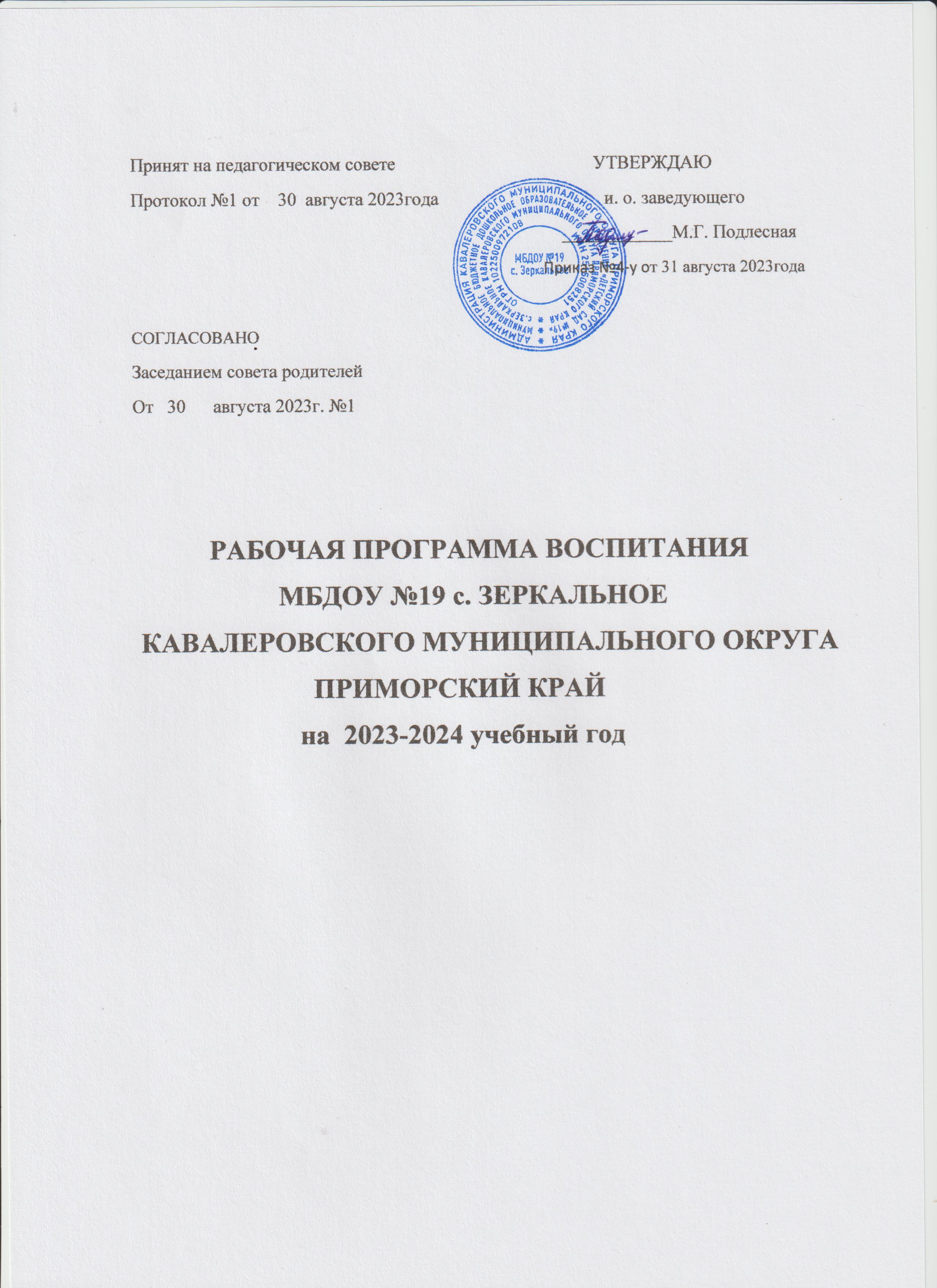 СОДЕРЖАНИЕПРОГРАММЫЦЕЛЕВОЙ РАЗДЕЛСОДЕРЖАТЕЛЬНЫЙРАЗДЕЛОРГАНИЗАЦИОННЫЙРАЗДЕЛЦЕЛЕВОЙ РАЗДЕЛОбязательная частьПояснительная записка(цели,задачи,принципы и подходы к формированию программы, значимые характеристики для разработки программы)Рабочая программа воспитания Муниципального бюджетного дошкольного образовательного учреждения «Детский сад № 19» с. Зеркальное (далее – Рабочая программа воспитания) определяет содержание и организацию воспитательной работы в МБДОУ «Детский сад №19» и является обязательным компонентом образовательной программы дошкольного образования МБДОУ «Детский сад № 19».Рабочая программа воспитания разработана в соответствии с:Федеральным законом от 29.12.2012г. № 273-ФЗ (ред. от 31.07.2020) «Об образовании в Российской Федерации» (с изм. идоп., вступ. в силу с 01.09.2020);Приказом Министерства образования и науки Российской Федерации от 17.10.2013 г. №1155«Обутверждениифедеральногогосударственногообразовательногостандартадошкольногообразования»;Указом Президента Российской Федерации от 7 мая 2018года№204 «О национальных целях и стратегических задачах развития Российской Федерации на период до 2024 года»;4.Стратегией развития воспитания в Российской Федерации на период до2025года(утверждена распоряжением Правительства РФ от 29.05.2015 №996-р);5.Государственной	программой	РФ	«Развитие	образования»	(2018	-	2025	годы). Утверждена постановлением Правительства Российской Федерации от 26декабря 2017г.№ 1642. 6.Национальным проектом «Образование» (утвержден президиумом Совета при Президенте Российской Федерации по стратегическому развитию и национальным проектам (протокол от 24 декабря 2018г.N 16);Федеральным законом от 31июля 2020 года №304-ФЗ «О внесении изменений в Федеральный закон «Об образовании в Российской Федерации» по вопросам воспитания обучающихся»;Примерной программой воспитания (одобрена решением федерального учебно-методического объединения по общему образованию, протокол № 2/21 от 01.07.2021 год). 	Рабочая программа воспитания является обязательным компонентом основнойобщеобразовательной	программы	-	образовательной	программы	дошкольного образования, реализуемой в ДОУ и призвана помочь всем участникам образовательныхотношений реализовать воспитательный потенциал образовательной деятельности всоответствующих возрасту видах деятельности.Работа по воспитанию, формированию и развитию личности воспитанников МБДОУ «Детский сад №19» предполагает преемственность по отношению к достижению воспитательных целей начального общего образования (далее–НОО), к реализации Примерной программы воспитания, одобренной федеральным учебно-методическим объединением по общему образованию (протокол от 2 июня2020 г.№2/20).Под воспитанием понимается «деятельность, направленная на развитие личности, создание условий для самоопределения и социализации обучающихся на основе социокультурных, духовно-нравственных ценностей и принятых в российском обществе правил и норм поведения в интересах человека, семьи, общества и государства, формирование   у   обучающихся   чувства   патриотизма,   гражданственности,   уважения к памяти защитников Отечества и подвигам Героев Отечества, закону и правопорядку, человеку труда и старшему поколению, взаимного уважения, бережного отношенияк культурному наследию и традициям многонационального народа Российской Федерации, природе и окружающей среде»1.Рабочая программа воспитания основана на воплощении национального воспитательного идеала, который понимается как высшая цель образования, нравственное (идеальное) представление о человеке. В основе процесса воспитания детей в ДОО лежат конституционные и национальные ценности российского общества.В связи с этим обучение и воспитание объединяются в целостный процесс на основе духовно-нравственных и социокультурных ценностей и принятых в обществе правил и норм поведения в интересах человека, семьи, общества. Основной целью педагогической работы ДОО является формирования общей культуры личности детей, в том числе ценностей здорового образа жизни, развития их социальных, нравственных, эстетических, интеллектуальных, физических качеств, инициативности, самостоятельности и ответственности ребенка, формирования предпосылок учебной деятельности.Цель и задачи воспитанияОбщая цель воспитания в ДОО – личностное развитие дошкольников и созданиеусловийдляихпозитивнойсоциализациинаосновебазовыхценностейроссийскогообщества через:Формирование ценностного отношения к окружающему миру, другим людям,себе;Овладение первичными  представлениями  о  базовых  ценностях,  а  такжевыработанных обществом нормах и правилах поведения;Приобретение первичного опыта деятельности поведения в соответствии с  базовыми   национальными   ценностями,   нормами   и   правилами,   принятыми в обществе.Даннаяцельориентируетпедагоговненаобеспечениесоответствияличностиребенка единому уровню воспитанности, а на обеспечение позитивной динамики развития его личности. Сотрудничество, партнерские отношения являются важным фактором успехав достижении цели.Достижению поставленной цели воспитания дошкольников будет способствовать решение следующих основных задач:Создание благоприятных условий для гармоничного развития каждого ребенка в соответствии с его возрастными, гендерными, индивидуальными особенностямии склонностями;формирование ценностей здорового образа жизни, инициативности, самостоятельности и ответственности, активной жизненной позиции;развитие способностей и творческого потенциала каждого ребенка;организация содержательного взаимодействия ребенка с другими детьми, взрослыми и окружающим миром на основе гуманистических ценностей и идеалов, прав свободного человека;воспитание патриотических чувств, любви к Родине, гордости за ее достижения на основе духовно-нравственных и социокультурных ценностей и принятыхвобществеправилинормповедениявинтересахчеловека,семьи,общества;воспитание чувства собственного достоинства в процессе освоения разных видов социальной культуры, в том числе и многонациональной культуры народов России и мира, умения общаться с разными людьми;1п.2ст.2Федеральногозаконаот29декабря2012г.№273-ФЗ «Об образовании в Российской Федерации»объединение воспитательных ресурсов семьи и дошкольной образовательной организации на основе традиционных духовно-нравственных ценностей семьи и общества; установление партнерских взаимоотношений с семьей, оказание ей психолого-педагогическойподдержки,повышениекомпетентностиродителей (законных представителей) в вопросах воспитания, развития и образования детей.Принципы и подходы к формированию программыМетодологическими ориентирами воспитания также выступают следующие идеи отечественной педагоги киипсихологии: развитие личного субъективного мнения и личности ребенка в деятельности; духовно-нравственное, ценностное и смысловое    содержание воспитания; идея о сущности детства как сенситивного периода воспитания; амплификация (обогащение) развития ребёнка средствами разных «специфически детских видов деятельности».Программа воспитания руководствуется принципами ДО, определенными ФГОСДО.Программа	воспитания	построена	на	основе	духовно-нравственныхи социокультурных ценностей   и   принятых   в   обществе   правил   и   норм   поведения в интересах человека, семьи, общества и опирается на следующие принципы:принцип гуманизма. Приоритет жизни здоровья человека, прав и свобод личности, свободного развития личности; воспитание взаимоуважения, трудолюбия, гражданственности, патриотизма, ответственности, правовой культуры, бережного отношения к природе и окружающей среде, рационального природопользования;принцип ценностного единства и совместности. Единство ценностей и смыслов воспитания, разделяемых всеми участниками образовательных отношений, содействие, сотворчество и сопереживание, взаимопонимание и взаимное уважение;принцип общего культурного образования. Воспитание основывается на культуре и традициях России, включая культурные особенности региона;принцип следования нравственному примеру. Пример как метод воспитания позволяет расширить нравственный опыт ребенка, побудить его к открытому внутреннему диалогу, пробудить в нем нравственную рефлексию, обеспечить возможность выбора при построении собственной системы ценностных отношений, продемонстрировать ребенку реальную возможность следования идеалу в жизни;принципы безопасной жизнедеятельности. Защищенность важных интересовличностиотвнутреннихивнешнихугроз,воспитаниечерезпризмубезопасностиибезопасного поведения;принцип совместной деятельности ребенка и взрослого. Значимостьсовместнойдеятельностивзрослогоиребенканаосновеприобщенияккультурнымценностямиихосвоения;принцип инклюзивности. Организация образовательного процесса, при котором все дети, независимо от их     физических, психических, интеллектуальных, культурно этнических, языковых и иных     особенностей, включены в общую систему образования.Принципы и подходы реализуемые в раннем возрасте:-принцип развития. Развитие понимается как появление у ребенка нового отношения к миру, себе и другим людям, новых способностей, интересов и побуждений к действию, освоение новых способов деятельности. Все это находит свое отражение в детской инициативности и самостоятельности, в том, что малыш сам к чему-то стремится, что-то сам придумывает, старается достичь результата. Маленьких детей необходимо уважать. Развитие интегрировано и цельно. Изменения, связанные с развитием, сложны и не всегда очевидны. Развитие взаимообусловлено. Изменения в одной сфере, как правило, оказывают воздействие на другие сферы. Использование стадий развития полезно, но только как руководство к действию. Вариативность-сущность развития. Развитие–неровный процесс. В ходе приобретения детьми новых навыков поведение детей может ухудшиться или стать менее дисциплинированным, чем раньше. Развитие проходит в социальном контексте;-принцип самоценности раннего возраста, его полноценное проживание. Каждый период детства рассматривается не как подготовка к будущей жизни, а как настоящая, самобытная, неповторимая жизнь;принцип деятельности. Решение образовательных задач в детском возрасте должно опираться на характерные для каждого возрастного этапа виды детской деятельности и общения со взрослым;опора на игровые методы. Игра в широком смысле данного термина является универсальным методом воспитания и развития маленьких детей. Любая игра обладает комплексным воспитательным воздействием и приносит эмоциональное удовлетворение ребенку. Игра, основанная на свободном взаимодействии взрослого с детьми самих детей друг с другом, позволяет ребенку проявить собственную активность, наиболее полно реализовать себя.принцип содействия и сотрудничества детей и взрослых, который реализуется в личностно-ориентированном взаимодействии взрослых с детьми. Личностно-ориентированное взаимодействие предполагает создание условий для эмоционального благополучия каждого ребенка, уважение к его интересам и потребностям, предоставление права на реализацию своей индивидуальности;принцип поддержки инициативы детей в разных видах деятельности. В программе предусматривается предоставление каждому ребенку возможности выбора игр, занятий, материалов. Даются методические рекомендации воспитателям по проведению наблюдения за развитием детей с целью постановки индивидуальных образовательных задач;принцип непрерывности и преемственности содержания образования детей раннего и дошкольного возраста. Реализация данного принципа проявляется в понимании преемственности в целях, задачах, принципах, содержании, методах, формах воспитания и обучения детей раннего и дошкольного возраста. В связи с этим содержание образования выстраивается по тем же направлениям в развитии ребенка, что и в дошкольном возрасте: охрана здоровья и физическое развитие детей, познавательное, социально-личностное, художественно-эстетическое развитие. Ориентация на целостное развитие ребенка во всех предметных областях и видах деятельности: развитие в единстве когнитивной, эмоциональной, волевой сфер, т. е. формирование представлений, способов познания, чувств, поступков, способов действия. При этом предполагается, что на последующих возрастных этапах продолжится развитие тех же качеств личности, способностей, но уже на другом, более высоком уровне. Принцип преемственности предполагает достижение согласованности в подходах к воспитанию и обучению ребенка в образовательном учреждении и семье;общепризнанность, неповторимость каждого ребенка, в частности индивидуальных темпов его развития, актуализирует и следующий принцип – принцип индивидуально-дифференцируемого подхода к воспитанию малыша. Актуальностьэтого принципа вызвана изначально различным уровнем развития ребенка, зависящим от многих факторов: особенностей развития в перинатальном периоде; различных условий семейного воспитания; стихийного опыта, приобретенного в различных ситуациях, ит. п.;принцип сбалансированности репродуктивной, репродуктивно-вариативной, исследовательской и творческой деятельности. Эти принципы применительно к детям раннего возраста предполагают ,при всей значимости и приоритетности обучения и воспитания, построенного на подражании, и необходимости использования прямого образца способов действия, начинать обучение все-таки с предоставления ребенку возможностей самостоятельных проб в освоении материала. В этом случае запланированные взрослым элементы исследовательской активности ребенка и характер их выполнения, выявляемые в процессе наблюдения за ним, создают основу для определения взрослым доступного и одновременно развивающего содержания и способа освоения его малышом, т. е. обучение организуется в зоне ближайшего развития малыша. Именно поэтому при усвоении ребенком того или иного содержания, способов действия возможен перенос их в новые условия, обобщение, вариативное применение и даже решение проблемных задач совместно с педагогом.Следующий принцип, которому следует программа–принцип полноты содержания образования. Требования ФГОС ДО к содержанию образования детей предполагают обеспечение условий для всестороннего развития ребенка. Содержание дошкольного образования (в том числе образования детей раннего возраста) включает следующие сферы развития ребенка: познавательное, речевое, социально-коммуникативное, художественно-эстетическое и физическое развитие. В Программе предусмотрено создание условий для всех линий развития;Принцип полноты неразрывно связан с принципом интеграции содержания образования. В соответствии с современными психолого-педагогическими представлениями, содержание образования детей должно быть не узко предметным, а интегрированным. Принцип интеграции предполагает сочетание и взаимопроникновение в педагогическом процессе разных видов детской деятельности. Это обеспечивает полноту  реализации возможностей ребенка, целостность восприятияим окружающего мира, его всестороннее развитие;принцип сотрудничества ДОУ с семьей реализуется как в организационном, так и в содержательном плане.Значимые характеристики для разработки программыВ ДОУ функционируют 6 – возрастных групп общеразвивающей направленности, в которые зачислено120 детей:     Перечисленные выше принципы реализуются в укладе ДОО, включающем воспитывающие     среды, общности, культурные практики, совместную деятельность и события.Уклад–общественный договор участников образовательных отношений, опирающийся на базовые национальные ценности, содержащий традиции региона и ОО, задающий культуру поведения сообществ, описывающий предметно-пространственную среду, деятельности и социокультурный контекст.    Уклад учитывает специфику и конкретные формы организации распорядка дневного,    недельного, месячного, годового циклов жизни ДОО.Уклад способствует формированию ценностей воспитания, которые разделяются всеми участниками образовательных отношений (воспитанниками, родителями, педагогами и другими сотрудниками ДОО).Значимые партнеры взаимодействия программы воспитанияДля создания качественных условий воспитания, обучения и развития детей     осуществляется сотрудничество с учреждениями образования и культуры.Самораскрытие личности и самореализация творческих способностейвоспитанников обеспечивается социальными партнерами, что способствует успешнойсоциализации воспитанников.Социальное партнерство и сотрудничество, обеспечивая степень открытостиобразовательного учреждения, является важным механизмом реализации программывоспитания.Воспитывающая среда ДООВоспитывающая среда – это особая форма организации образовательного процесса, реализующего цель и задачи воспитания.Воспитывающая среда определяется целью и задачами воспитания,духовно-нравственными и социокультурными ценностями, образцами и практиками.Основными характеристиками воспитывающей среды являются ее насыщенность иструктурированность.Общности (сообщества) ДООПрофессиональная общность – это устойчивая система связей и отношений между людьми, единство целей и задач воспитания, реализуемое всеми сотрудниками ДОО. Сами участники общности должны разделять те ценности, которые заложены в основу Программы. Основой эффективности такой общности является рефлексия    Собственной профессиональной деятельности.Воспитатель, а также другие сотрудники должны:быть примером в формировании полноценных и сформированных ценностных ориентиров, норм общения и поведения;мотивировать детей к общению друг с другом, поощрять даже самыенезначительные стремления к общению и взаимодействию;поощрять детскую дружбу, стараться, чтобы дружба между отдельными детьми внутри группы сверстников принимала общественную направленность;заботиться о том, чтобы дети непрерывно приобретали опыт общения на основечувства доброжелательности;содействовать проявлению детьми заботы об окружающих, учить проявлятьчуткость к сверстникам, побуждать детей сопереживать, беспокоиться, проявлятьвнимание к заболевшему товарищу;воспитывать в детях такие качества личности, которые помогают влитьсяв общество сверстников (организованность, общительность, отзывчивость, щедрость,доброжелательность и пр.);учить детей совместной деятельности, насыщать их жизнь событиями, которыесплачивали бы и объединяли ребят;воспитывать в детях чувство ответственности перед  группой за свое поведение.Профессионально-родительская общность включает сотрудников ДОО и всех взрослых членов семей воспитанников, которых связывают не только общие ценности, цели развития и воспитания детей, но и уважение друг к другу. Основная задача–объединение усилий по воспитанию ребенка в семье и в ДОО. Зачастую поведение ребенка сильно различается дома и в ДОО. Без совместного обсуждения воспитывающими взрослыми особенностей ребенка невозможно выявление и в дальнейшем создание условий ,которые необходимы для его оптимального и полноценного развития и воспитания.Детско - взрослая общность. Для общности характерно содействие друг другу, сотворчество и сопереживание, взаимопонимание и взаимное уважение, отношение к ребенку как к полноправному человеку, наличие общих симпатий, ценностей и смыслов у всех участников общности.Детско-взрослая общность является источником и механизмом воспитания ребенка. Находясь в общности, ребенок сначала приобщается к тем правилам и нормам, которые вносят взрослые в общность, а затем эти нормы усваиваются ребенком и становятся его собственными.Общность строится и задается системой связей и отношений ее участников. В каждом возрасте и каждом случае она будет обладать своей спецификой в зависимости от решаемых воспитательных задач.Детская общность. Общество сверстников – необходимое условие полноценного развития личности ребенка. Здесь он непрерывно приобретает способы общественного поведения, под руководством воспитателя учится умению дружно жить, сообща играть, трудиться, заниматься, достигать поставленной цели. Чувство приверженности к группе сверстников рождается тогда, когда ребенок впервые начинает понимать, что рядом с ним такие же, как он сам, что свои желания необходимо соотносить с желаниями других.Воспитатель воспитывает у детей навыки и привычки поведения, качества, определяющие характер взаимоотношений ребенка с другими людьми и его успешность в том или ином сообществе. Поэтому так важно придать детским взаимоотношениям дух доброжелательности, развивать у детей стремление и умение помогать как старшим, так и друг другу, оказывать сопротивление плохим поступкам, общими усилиями достигать поставленной цели.Одним из видов детских общностей являются разновозрастные детские общности. В детском саду обеспечена возможность взаимодействия ребенка, как со старшими, так и с младшими детьми. Включенность ребенка в отношения со старшими, помимо подражания и приобретения нового, рождает опыт послушания, следования общим для всех правилам, нормам поведения и традициям. Отношения с младшими – это возможность для ребенка стать авторитетом и образцом для подражания, а также пространство для воспитания заботы и ответственности.Организация жизнедеятельности детей дошкольного возраста в разновозрастной группе обладает большим воспитательным потенциалом для инклюзивного образования.Культура поведения воспитателя в общностях как значимая составляющая уклада. Культура поведения взрослых в детском саду направлена на создание воспитывающей среды как условия решения возрастных задач воспитания. Общая психологическая атмосфера, эмоциональный настрой группы, спокойная обстановка, отсутствие спешки, разумная сбалансированность планов–это необходимые условия нормальной жизни и развития детей.Воспитатель соблюдает кодекс нормы профессиональной этики и поведения:педагог всегда выходит навстречу родителям и приветствует родителей и детей первым;улыбка–всегда обязательная часть приветствия;педагог описывает события и ситуации, но не даёт им оценки;педагог не обвиняет родителей и не возлагает на них ответственность за поведение детей в детском саду;тон общения ровный и дружелюбный, исключается повышение голоса;уважительное отношение к личности воспитанника;умение заинтересованно слушать собеседника и сопереживать ему;умение видеть и слышать воспитанника, сопереживать ему;уравновешенность и самообладание, выдержка в отношениях с детьми;умение быстро и правильно оценивать сложившуюся обстановку и в тоже время не торопиться с выводами о поведении и способностях воспитанников;умение сочетать мягкий эмоциональный и деловой тон в отношениях с детьми;умение сочетать требовательность с чутким отношением к воспитанникам;знание возрастных и индивидуальных особенностей воспитанников;соответствие внешнего вида статусу воспитателя детского сада.Социокультурный контекстСоциокультурный контекст–это социальная и культурная среда, в которой человек растет и живет. Он также включает в себя влияние, которое среда оказывает на идеи и поведение человека.Социокультурные ценности являются определяющими в структурно-содержательной основе Программы воспитания.Социокультурный контекст воспитания является вариативной составляющей воспитательной программы. Он учитывает этнокультурные, конфессиональные и региональные особенности и направлен на формирование ресурсов воспитательной программы.Реализация социокультурного контекста опирается на построение социального партнерства образовательной организации.В рамках социокультурного контекста повышается роль родительской общественности как субъекта образовательных отношений в Программе воспитания.Деятельности и культурные практики в ДООЦели и задачи воспитания реализуются во всех видах деятельности дошкольника, обозначенных во ФГОСДО. В качестве средств реализации цели воспитания могут выступать следующие основные виды деятельности и культурные практики:предметно-целевая (виды деятельности, организуемые взрослым, в которых он открывает ребенку смысли ценность человеческой деятельности, способы ее реализации совместно с родителями, воспитателями, сверстниками);культурные практики (активная, самостоятельная апробация каждым ребенком инструментального и ценностного содержаний, полученных от взрослого, и способов их реализации в различных видах деятельности через личный опыт);свободная инициативная деятельность ребенка (его спонтанная самостоятельная активность, в рамках которой он реализует свои базовые устремления: любознательность, общительность, опыт деятельности на основе усвоенных ценностей).Планируемые результатыПланируемые результаты воспитания носят отсроченный характер, но деятельность воспитателя нацелена на перспективу развития и становления личности ребенка. Поэтому результаты достижения цели воспитания даны в виде целевых ориентиров, представленных в виде обобщенных портретов ребенка к концу раннего и дошкольного возрастов. Основы личности закладываются в дошкольном детстве, и , если какие-либолинии развития не получат своего становления в детстве, это может отрицательно сказаться на гармоничном развитии человека в будущем.На  уровне ДО не осуществляется оценка результатов воспитательной работы в соответствии с ФГОС ДО, так как «целевые ориентиры основной образовательной программы дошкольного образования не подлежат непосредственной оценке, в том числе в виде педагогической диагностики (мониторинга), и не являются основанием для их формального сравнения с реальными достижениями детей».Портрет ребенка младенческого и раннего возраста (к 3-м годам)Портрет ребенка дошкольного возраста (к 8-ми годам)Степень реального развития этих характеристики способности ребенка их проявлять к моменту перехода на следующий уровень образования могут существенно варьировать у разных детей в силу различий в условиях жизни и индивидуальных особенностей развития конкретного ребенка.Программа строится на основе общих закономерностей развития личности детей дошкольного возраста с учетом сенситивных периодов в развитии.При реализации программы предусмотрено проведение оценки уровня социального развития дошкольника в группе. Педагогическая диагностика осуществляется на основе методики Е.Г.Юдиной, Г.Б.Степановой, Е.Н.Денисовой. Обобщенная схема наблюдений и оценки социального развития в группе детского сада (приложение 1)Часть, формируемая участниками образовательных отношенийПояснительная запискаРеализация	(обогащение)	содержания	образования	с	учетом	специфики национальных, социокультурных условий Приморского края.Цель:	способствовать	воспитанию	и	развитию	детей	на	идеях	народной педагогики, помочь детям войти в мир народной культуры.Задачи:Формировать познавательный интерес к истории своей семьи, ее родословной.Воспитывать чувство родовой чести, привязанности, сопричастности к общим делам, любви и уважения к членам семьи.Развивать у детей интерес к родному  краю, посёлку: кулицам, достопримечательностям: культурным учреждениям, промышленным центрам, памятникам зодчества, архитектуры, истории, событиям прошлого и настоящего; к символике (герб, флаг, гимн), традициям.Развивать способность чувствовать красоту природы, архитектуры своей малой родины и эмоционально откликаться на нее.Содействовать становлению желания принимать участие в традициях посёлка, культурных мероприятиях, социальных, природоохранных акциях.Развивать чувство гордости, бережное отношение к родному краю.Расширять представления детей о том, что делает малую родину красивой.Познакомитьдетейсжизньюитворчествомнекоторыхзнаменитыхлюдейсвоегокрая, посёлка.Развивать у детей интерес к родному краю как части России: культуре, истории зарождения и развития своего края; к людям, прославившим свой край в истории его становления; к людям разных национальностей, живущих в родном крае.Развивать интерес и уважение к деятельности взрослых на благо родного края, стремление участвовать в совместной со взрослыми деятельности социальной направленности.Воспитывать патриотические и гражданские чувства: чувство восхищения достижениями человечества; чувство гордости от осознания принадлежности к носителям традиций и культуры своего края; уважительное отношение к историческим личностям, памятникам истории.Развивать представления детей об особенностях (внешний облик, национальные костюмы, жилища, традиционные занятия) и культурных традициях представителей разных национальностей жителей родного края.Воспитывать чувство привязанности ребенка к родному краю, уважение ккультурным традициям своего и других народов.Развивать интерес детей к природным богатствам родного края, стремление сохранять их.Развивать интерес детей к народной культуре (устному народному творчеству, народной музыке, танцам, играм, игрушкам) своего этноса,  других народов и национальностей.Способствовать накоплению опыта познания ребенком причин различия и глубинного сходства этнических культур, опыта субъекта деятельности и поведения в процессе освоения культуры разных видов, обеспечивая возможность отражения полученных знаний, умений в разных видах художественно-творческой деятельности.Обеспечивать познание детьми общности нравственно-этических и эстетических ценностей, понимание причин различий в проявлениях материальной и духовной культуры.Развивать способность к толерантному общению, к позитивному взаимодействию с людьми разных этносов.Воспитывать у детей миролюбие, принятие и понимание других людей (детей и взрослых) независимо от их расовой и национальной принадлежности, языка и других особенностей культуры.Принципы и подходы с учетом специфики национальных, социокультурных условий Приморского края:Принцип природ сообразности предполагает учет индивидуальных физических и психических особенностей ребенка, его самодеятельность (направленность на развитие творческой активности), задачи образования реализуются в определенных природных, климатических, географических условиях, оказывающих существенное влияние на организацию и результативность воспитания и обучения ребенка;Принцип культур сообразности предусматривает необходимость учета культурно-исторического опыта, традиций, социально-культурных отношений и практик, непосредственным образом встраиваемых в образовательный процесс;Принцип вариативности обеспечивает возможность выбора содержания образования, форм и методов воспитания и обучения с ориентацией на интересы и возможности каждого ребенка и учета социальной ситуации его развития;принцип индивидуализации опирается на то, что позиция ребенка, входящего в мир и осваивающего его как новое для себя пространство, изначально творческая. Ребенок, наблюдая за взрослым, подражая ему, учится у него, но при этом выбирает то, чему ему хочется подражать и учиться. Таким образом, ребенок не является «прямым наследником» (то есть продолжателем чьей-то деятельности, преемником образцов, которые нужно сохранять и целостно воспроизводить), а творцом, то есть тем, кто может сам что-то создать. Освобождаясь от подражания, творец несвободен от познания, созидания, самовыражения, самостоятельной  деятельностиПодходы части, формируемой участниками    образовательных  отношений:культурно-историческом,деятельностном,личностном,аксиологическом,культурологическом.Культурно-исторический подход к развитию человека необходимость учета интересов и потребностей ребенка дошкольного возраста, его зоны ближайшего развития, ведущей деятельности возраста понимание взрослого как главного носителя культуры в процессе развития ребенка организация образовательного процесса в виде совместной деятельности взрослого и детей определение целей программы и путей их достижения с учетом современной социокультурной среды, в том числе особенностей российского общества и основных тенденцией его развития.C учетом культурно-исторического подхода Л.С. Выготский определил ряд принципиальных положений программы (необходимость учёта интересов и потребностей ребёнка дошкольного возраста, его зоны ближайшего развития, ведущей деятельности возраста; понимание взрослого как главного носителя культуры в процессе развития ребёнка; организацию образовательного процесса в виде совместной деятельности взрослого и детей и др.). Он также предполагает определение целей программы и путей их достижения с учётом современной социокультурной среды, в том числе особенностей российского общества и основных тенденций его развития. Ребёнок развивается в многонациональном, поликультурном, социально дифференцированном мире, бросающем обществу, государству и каждому человеку национальный, демографический, гендерный, технологический и другие вызовы. От ребёнка требуются такие человеческие качества, как инициативность, ответственность, способность находить нестандартные и принимать правильные решения, действовать в команде и др.Центральной категорией деятельностного подхода является категория деятельности, предполагающая активное взаимодействие ребенка с окружающей его действительностью, направленное на познание и преобразование в целях удовлетворения потребностей. Преобразуя действительность на доступном для него уровне, ребенок проявляется как субъект не только определенной деятельности, но и собственного развития.Любая человеческая деятельность включает в себя ряд структурных компонентов: мотив, цель, действия, продукт, результат. Любая ценная, с точки зрения взрослого человека, деятельность не будет иметь развивающий эффект, если она не имеет для ребенка личностного смысла.Деятельностный подход к развитию ребенка: развитие ребенка в специфическихдетскихвидахдеятельностиактивно-положительнаямотивацияребенкавпроцесседеятельности.Личностный подход в широком значении предполагает отношение к каждому ребёнку как к самостоятельной ценности, принятие его таким, каков он есть.Практические выходы личностного подхода:приоритетное формирование базиса личности ребенка;мотивация всего образовательного процесса. Ребенок усваивает образовательный материал только тогда, когда он для него из объективного (существующего независимо от человека) становится субъективным (личностно значимым);утверждение в образовательном процессе субъект-субъектных (партнерских) отношений между взрослыми и детьми.Аксиологический подход предполагает ценностную ориентацию всего образовательного процесса. Помимо общечеловеческих ценностей (добро, красота, справедливость, ответственность и др.), в ООП ДО большое внимание уделяется формированию у детей чувства принадлежности в первую очередь к своей семье, ближайшему социуму, своей стране.Культурологический подход ориентирует образование на формирование общей культуры ребенка, освоение им общечеловеческих культурных ценностей, в том числе как жителя Приморского края.Все методологические подходы взаимосвязаны.Реализация принципов музыкального развития:принцип комфортности – детям необходимо дать возможность принять участие в   играх, пении пожеланию;целостный подход  в решении педагогических задач–обогащение детей музыкальными впечатлениями через пение, слушание, игры и пляски, музицирование; претворение полученной информации в самостоятельной деятельности;принцип последовательности предусматривает усложнение поставленных задач по всем разделам музыкального воспитания;принципсоотношениямузыкальногоматериаласприроднымиисторико-культурнымкалендарем;принцип партнерства–общение с детьми на равных, партнерских отношениях:«Давайте поиграем», «Покажите мне», «Кто мне поможет»;принцип положительной оценки деятельности детей, что способствует еще более высокой активности, эмоциональной отдаче, хорошему настроению и желанию дальнейшего участия в творчестве;принцип паритета – любое предложение ребенка должно быть зафиксировано, использовано, должно найти свое отражение в любом виде музыкальной деятельностиУчет специфики национальных, социокультурных и иных условий, в которых осуществляется образовательная деятельность с детьми дошкольного возрастаУсловия ДОУ, направлены на создание социальной ситуации развития детей, соответствующей специфике контингента воспитанников ДОУ и предусматривают:обеспечение эмоционального благополучия через:непосредственное общение с каждым ребенком;уважительное отношение к каждому ребенку, к его чувствам и потребностям;поддержку индивидуальности и инициативы детей через:создание условий для свободного выбора детьми деятельности, участников совместной деятельности;создание условий для принятия детьми решений, выражения своих чувств и мыслей;не директивную помощь детям ,поддержку детской инициативы и самостоятельности в разных видах деятельности (игровой, исследовательской, проектной, познавательной и т.д.);установление правил взаимодействия в разных ситуациях:создание условий для позитивных, доброжелательных отношений между детьми, в том числе принадлежащими к разным национально-культурным, религиозным общностями социальным слоям, а также имеющими различные (в том числе ограниченные) возможности здоровья;развитие коммуникативных способностей детей, позволяющих разрешать конфликтные ситуации со сверстниками;развитие умения детей работать в группе сверстников;построение вариативного развивающего образования, ориентированного на уровень развития, проявляющийся у ребенка в совместной деятельности со взрослым и более опытными сверстниками, но не актуализирующийся в его индивидуальной деятельности (далее-зона ближайшего развития каждого ребенка), через:создание условий для овладения культурными средствами деятельности;организацию видов деятельности, способствующих развитию мышления, речи, общения, воображения и детского творчества, личностного, физического и художественно-эстетического развития детей;поддержку спонтанной игры детей, ее обогащение, обеспечение игрового времени и пространства;оценку индивидуального развития детей;взаимодействие с родителями (законными представителями) по вопросам образования ребенка,    непосредственного вовлечения их в образовательную деятельность, в том числе посредством создания образовательных проектов совместно с семьей на основе выявления потребностей и поддержки образовательных инициатив семьи.С учетом социокультурных условий, в которых осуществляется образовательная деятельность, поставлены задачи, направленные на использование социального партнерского взаимодействия в ходе реализации программы, обеспечивающей возможность социализации и ее успешного освоения воспитанниками с использованием ресурсов нескольких организаций.Взаимодействие родителей и педагогов ДОУ в воспитании дошкольников рассматривается  как взаимная деятельность ответственных взрослых, направленных на введение детей в пространство культуры, постижение ее ценностей и смыслов. Партнерское взаимодействие всех участников образовательного процесса позволяет выделять, осознавать и решать проблемы воспитания детей, а также обеспечивает необходимые глубинные связи между воспитывающими взрослыми в контексте развития личности ребенка.От того, насколько будут объединены цели педагогов, детей, родителей в одну, согласованы цель и задачи, найдены аспекты личностного смысла, привлекательные длявсех субъектов, зависит успешность выработанной стратегии развития ДОУ, реализации программы.Осуществление образовательного процесса с учетом специфик и климатических, национально-культурных, демографических, и других условий направлено на развитие личности ребенка в контексте детской субкультуры, сохранение и развитие индивидуальности, достижение ребенком уровня психофизического и социального развития, обеспечивающего успешность познания мира ближайшего окружения через разнообразные виды детских деятельностей.Становление различных сфер самосознания ребенка происходит на основе культуры своего народа, ближайшего социального окружения, на познании историко-географических, этнических особенностей социальной, правовой действительно стиуральского региона, с учетом национальных ценностей и традиций.Освоение ребенком мира ближайшего (социального, природного) окружения обеспечивается в интегрированных формах, через организацию совместной, самостоятельной деятельности.Реализация содержания образования:обеспечивает возможность отражения знания ребенка о себе, о других, о родственных отношениях, о деятельностных взаимосвязях с миром ближайшего окружения;раскрывает способы познания себя, и других через самоощущение себя в мире природы, в мире людей и предметов;ориентировано на становление самооценки ребенка, на развитие его способности к идентификации, самоанализу и освоению культурных образцов;учитывает    приоритет	практической деятельности (деятельностно-коммуникативная составляющая образованности), в ходе которой дети получают необходимую информацию (предметно-информационная составляющая образованности), постепенно овладевая ценностно-ориентационной составляющей образованности;осуществляется на основе компетентностного подхода, направленного на формирование у ребенка новых универсальных способностей личности и поведенческих моделей, готовности эффективно интегрировать внутренние (знания, умения, ценности, психологические особенности и т.п.) и внешние ресурсы для достижения поставленной цели;имеет яркую воспитывающую направленность, т.е. способствует формированию толерантности, уважения к традициями обычаям своего народа и других народов, культурного и экологически грамотного поведения и др.Использование разнообразных организационных форм предполагает реализацию методов, максимально активизирующих мышление, воображение, поисковую и продуктивную деятельность детей; создание условий для реализации универсальных возможностей детей в овладении креативным потенциалом, на культивировании в ребенке субъекта учения; на конструировании диалогово-дискуссионно формы организации совместной деятельности взрослых и детей.Формирование у    детей уважительного и доброжелательного отношения к представителям разных культур возможно при условии объединения усилий дошкольного образовательного учреждения, родителей и  различных социальных институтов. Такое сотрудничество позволяет осуществлять преемственность деятельности детского сада и учреждений культуры и искусства и способствует социализации дошкольников. В реальном образовательном процессе реализация содержания образования обеспечивается развивающей средой, в создании которой учитываются интересы и потребности ребенка, предоставляется возможность ребенку продвигаться в своем развитии.Цели, задачи, содержание, объём образовательных областей, основные результаты освоения Программы, подходы и принципы построения образовательного процесса отражают общие целевые и ценностные ориентиры современной семьи, общества и государства Российской Федерации в сфере дошкольного образования и являются составляющим основной общеобразовательной программы дошкольного образовательного учреждения. Вместе с тем, выбор направлений работы с детьми, выбор авторских программ, форм, средств и методов организации образовательного процесса, изложенных в программе,  отражает специфику  деятельности детского сада.Важное значение при определении содержательной основы программы и выявлении приоритетных направлений образовательной деятельности учреждения имеют национально-культурные, демографические, климатические условия, в которых осуществляется образовательный  процесс.Процесс воспитания и обучения в детском саду является непрерывным, но, тем не менее, график образовательного процесса составляется в соответствии с выделением двух периодов:                - холодный период−образовательный (сентябрь-май), составляется определенный режим дня и расписание организованных образовательных форм;теплый период−оздоровительный (июнь-август), для которого составляется другой режим дня.В теплый период–устанавливаются каникулы, в период которых отменяется непосредственно-организованная деятельность. В дни каникул создаются оптимальные условия для самостоятельной двигательной, игровой, продуктивной и музыкальной деятельности детей, проводятся музыкальные и физкультурные досуги, праздники, развлечения.В теплый период – жизнедеятельность детей, преимущественно, организуется на открытом воздухе.В совместной и самостоятельной деятельности по познанию окружающего мира, при общении к культуре речи дети знакомятся с климатическими особенностями, явлениями природы, характерными для местности , в которой проживают.В совместной и самостоятельной художественно- эстетической деятельности (рисование, аппликация, лепка, конструирование и др.) предлагаются для изображения знакомые детям звери, птицы, домашние животные, растения	Приморского края и др.Демографические особенностиУчитывается состав семей воспитанников(многодетная семья, один ребёнок в семье и др.), наполняемость и принципы формирования одновозрастных групп, в том числе группы раннего возраста, для адекватного выбора форм организации, средств и методов образования детей.Состояние здоровья детского населения Приморского края: общая заболеваемость детей, количество детей с отклонениями в физическом развитии, стоящих на учете по заболеваниям, часто болеющих детей – все эти факторы учитываются при планировании и реализации разнообразных мер, направленных на укрепление здоровья детей, формирования ценностного отношения ребенка к здоровью и снижения заболеваемости, предусмотренных в образовательном процессе.Социально-демографические особенности осуществления образовательного процесса определились в ходе статистического опроса семей воспитанников:Этнический состав семей воспитанников в основном имеет однородный характер, основной контингент–дети из русскоязычных семей.Желание семей получать гарантированную и квалифицированную психолого-педагогическую поддержку, то есть присутствие определенной доли доверия в уровне квалификации и качестве предоставляемой услуги учреждением.Национально-культурные и этнокультурные особенностиУчитываются интересы и потребности детей различной национальной и этнической принадлежности; создание условий для «погружения» детей в культуру своего народа (язык, произведения национальных поэтов, художников, скульпторов, традиционную архитектуру, народное декоративно-прикладное искусство ид р. через образовательные области «Физическое развитие», «Социально-коммуникативное развитие», «Речевое развитие», «Художественно-эстетическое развитие»,«Познавательное развитие»).Содержание дошкольного образования в ДОУ включает в себя вопросы истории и культуры родного посёлка, края, природного, социального и рукотворного мира, который с детства окружает маленького ребёнка.Поликультурное воспитание дошкольников строится на основе изучения национальных традиций семей воспитанников ДОУ. Дошкольники знакомятся с самобытностью и уникальностью русской национальной культуры, представителями которых являются участники образовательного процесса (знакомство с народными играми, народными игрушками и национальными куклами; приобщение к музыке, устному народному творчеству, художественной литературе, декоративно-прикладномуискусству и живописи разных народов и т.д.).В содержании программы учитывается многонациональность, многоконфессиональность Приморского    края. Сильные православные традиции. Культура народов региона (национальные обычаи и традиции). Исторически сложившиеся народы: русские, таджики, удэгейцы, орочи. С учетом национально-культурных традиций народов Приморского края осуществлен отбор произведений национальных (местных) писателей, поэтов, композиторов, художников, образцов национального (местного) фольклора, народных художественных промыслов при ознакомлении детей с искусством, народных игр, средств оздоровления. В предметно-развивающей среде групп, предусмотрено создание тематических мини-музеев.Особое внимание к формированию у детей понимания принадлежности к определенной социальной группе, где в качестве идентификации с этносом выступают родной язык, традиционные ценности и культура; формированию толерантного и уважительного отношения к людям другой национальности. И в то же время необходимо обеспечить возможность почувствовать гордость своей национальной принадлежности.Социально-исторические особенностиЧасть, формируемая участниками образовательных отношений отражает специфические условия социализации детей дошкольного возраста, с целью их приобщения к народной культуре, ознакомления с явлениями окружающей действительности, исторического прошлого и настоящего, ориентировки, достижения и освоения ценностей и смыслов в мире природы и человека в их взаимосвязи, целостности. Это позволяет решать воспитательные задачи комплексно, развивая каждого ребенка в условиях детского сада и семьи.Планируемые результатыСОДЕРЖАТЕЛЬНЫЙРАЗДЕЛОбязательная частьСодержание воспитательной работы по направлениям воспитанияСодержание Программы воспитания реализуется в ходе освоения детьми дошкольного возраста всех образовательных областей, обозначенных во ФГОС ДО, одной из задач которого является объединение воспитания и обучения в целостный образовательный процесс на основе духовно-нравственных и социокультурных ценностей, принятых в обществе правил и норм поведения в интересах человека, семьи, общества:социально-коммуникативное развитие;познавательное развитие;речевое развитие;художественно-эстетическое развитие;физическое развитие.В пояснительной записке ценности воспитания соотнесены с направлениями воспитательной работы. Предложенные направления не заменяют и не дополняют собой деятельность по пяти образовательным областям, афокусируют процесс усвоения ребенком базовых ценностей в целостном образовательном процессе. На их основе определяются региональный и муниципальный компоненты.В основе процесса воспитания детей в ДОО должны лежать конституционные и национальные ценности российского общества.Для того чтобы эти ценности осваивались ребёнком, они должны найти свое отражение в основных направлениях воспитательной работы ДОО.Ценности Родины и природы лежат в основе патриотического направления воспитания.Ценности человека, семьи, дружбы, сотрудничества лежат в основе социального направления воспитания.Ценность знания лежит в основе познавательного направления воспитания.Ценность здоровья лежит в основе физического и оздоровительного направления воспитания.Ценность труда лежит в основе трудового направления воспитания.Ценности культуры и красоты лежат в основе этико-эстетического направления воспитания.Патриотическое направление воспитанияЦенности Родина и природа лежат в основе патриотического направления воспитания. Патриотизм–это воспитание в ребенке нравственных качеств, чувства любви, интереса к своей стране – России, своему краю, малой родине, своему народу и народу России в целом (гражданский патриотизм), ответственности, трудолюбия; ощущения принадлежности к своему народу.Патриотическое направление воспитания строится на идее патриотизма как нравственного чувства, которое вырастает из культуры человеческого бытия, особенностей образа  жизни и ее уклада, народных и семейных традиций.Воспитательная работа в данном направлении связана со структурой самого понятия «патриотизм» и определяется через следующие взаимосвязанные компоненты:когнитивно-смысловой, связанный со знаниями об истории России, своего края, духовных и культурных традиций и достижений многонационального народа России;эмоционально-ценностный, характеризующийся любовью к Родине–России, уважением к своему народу, народу России в целом;регуляторно-волевой, обеспечивающий укоренение знаний в духовных и культурных традициях своего народа, деятельность на основе понимания ответственности за настоящее и будущее своего народа, России.Задачи патриотического воспитания:формирование любви к родному краю, родной природе, родному языку, культурному наследию своего народа;воспитание любви, уважения к своим национальным особенностям и чувства  собственного достоинства как представителя своего народа;воспитание уважительного отношения к гражданам России в целом, своим соотечественникам и согражданам, представителям всех народов России, к ровесникам, родителям, соседям, старшим, другим людям в независимости от  их этнической принадлежности;воспитание любви к родной природе, природе своего края, России, понимания единства природы и людей и бережного ответственного отношения к природе.При реализации указанных задач воспитатель ДОО должен сосредоточить свое внимание на нескольких основных направлениях воспитательной работы:ознакомлении детей с историей, героями, культурой, традициями России и своего народа;организации коллективных творческих проектов, направленных на приобщение детей к российским общенациональным традициям;формировании правильного и безопасного поведения в природе, осознанного отношения к растениям, животным, к последствиям хозяйственной деятельности человека.Социальное направление воспитанияЦенности семья, дружба, человек и сотрудничество лежат в основе социального направления воспитания.В дошкольном детстве ребенок открывает личность другого человека и его значение в собственной жизни и жизни людей. Он начинает осваивать все многообразие социальных отношений и социальных ролей. Он учится действовать сообща, подчиняться правилам, нести ответственность за свои поступки, действовать в интересах семьи, группы. Формирование правильного ценностно-смыслового отношения ребенка к социальному окружению невозможно без грамотно выстроенного воспитательного процесса, в котором обязательно должна быть личная социальная инициатива ребенка в детско-   взрослых и детских общностях. Важным аспектом является формирование у дошкольника     представления      о      мире      профессий      взрослых,      появление к моменту подготовки к школе положительной установки к обучению в школе как важному шагу взросления.Основная цель социального направления воспитания дошкольника заключается в формировании ценностного отношения детей к семье, другому человеку, развитии дружелюбия, создания условий для реализации в обществе.Выделяются основные задачи социального направления воспитания.Формирование у ребенка представлений о добре и зле, позитивного образа семьи с детьми, ознакомление с распределением ролей в семье, образам и дружбы в фольклоре и детской литературе, примерами сотрудничества и взаимопомощи людей в различных видах деятельности (на материале истории России, ее героев), милосердия и заботы. Анализ поступков самих детей в группе в различных ситуациях.Формирование навыков, необходимых для полноценного существования в обществе: эмпатии (сопереживания), коммуникабельности, заботы, ответственности, сотрудничества, умения договариваться, умения соблюдать правила.Развитие способности поставить себя на место другого как проявление личностной зрелости и преодоление детского эгоизма.При реализации данных задач воспитатель ДОО должен сосредоточить свое внимание на нескольких основных направлениях воспитательной работы:Организовывать сюжетно-ролевые игры (в семью, в командуит. п.), игры с правилами, традиционные народные игры и пр.;воспитывать у детей навыки поведения в обществе;учить детей сотрудничать, организуя групповые формы в продуктивных видах деятельности;учить детей анализировать поступки и чувства – свои и других людей;организовывать коллективные проекты заботы и помощи;создавать доброжелательный психологический климат в группе.Познавательное  направление  воспитанияЦенность – знания. Цель познавательного направления воспитания–формирование ценности познания.Значимым для воспитания ребенка является формирование целостной картины мира, в которой интегрировано ценностное, эмоционально окрашенное отношение к миру, людям, природе, деятельности человека.Задачи познавательного направления воспитания:развитие любознательности, формирование опыта познавательной инициативы;формирование ценностного отношения к взрослому как источнику знаний;приобщение ребенка к культурным способам познания (книги, интернет-источники, дискуссии и др.).Направления деятельности воспитателя:совместная деятельность воспитателя с детьми на основе наблюдения, сравнения, проведения опытов (экспериментирования), организации походов и экскурсий, просмотра доступных для восприятия ребенка познавательных фильмов, чтения и просмотра книг;организация конструкторской и продуктивной творческой деятельности, проектнойи исследовательской деятельности детей совместно со взрослыми;организация насыщенной структурированной образовательной среды, включающей иллюстрации, видеоматериалы, ориентированные на детскую аудиторию; различного типа конструкторы и наборы для экспериментирования.Физическое и оздоровительное направление воспитанияЦенность – здоровье. Цель данного направления – сформировать навыки здорового образа жизни, где безопасность жизнедеятельности лежит в основе всего. Физическое развитие и освоение ребенком своего тела происходит в виде любой двигательнойактивности: выполнение бытовых обязанностей, игр, ритмики и танцев, творческой деятельности, спорта, прогулок.Задачи по формированию здорового образа жизни:обеспечение построения образовательного процесса физического воспитания  детей (совместной и самостоятельной деятельности) на основе здоровье формирующих и здоровье сберегающих технологий, и обеспечение условий для гармоничного физического и эстетического развития ребенка;закаливание, повышение сопротивляемости к воздействию условий внешнейсреды;укрепление	опорно-двигательного	аппарата;	развитие	двигательныхспособностей, обучение двигательным навыкам и умениям;формирование элементарных представлений в области физической культуры, здоровья и безопасного образа жизни;организация сна, здорового питания, выстраивание правильного режима дня;воспитание	экологической	культуры,	обучение	безопасности жизнедеятельности.Направления деятельности воспитателя:организация подвижных, спортивных игр, в том числе традиционных народных игр, дворовых игр на территории детского сада;создание детско-взрослых проектов по здоровому образу жизни;введение оздоровительных традиций в ДОО.Формирование у дошкольников культурно-гигиенических навыков является важной частью воспитания культуры здоровья. Воспитатель должен формировать у дошкольников понимание того, что чистота лица и тела, опрятность одежды отвечают не только гигиене и здоровью человека, но и социальным ожиданиям окружающих людей.Особенность культурно-гигиенических навыков заключается в том, что они должны формироваться на протяжении всего пребывания ребенка в ДОО.В формировании культурно-гигиенических навыков режим дня играет одну из ключевых ролей. Привыкая выполнять серию гигиенических процедур с определенной периодичностью, ребенок вводит их в свое бытовое пространство, и постепенно они становятся для него привычкой.Формируя у детей культурно-гигиенические навыки, воспитатель ДОО должен сосредоточить свое внимание на нескольких основных направлениях воспитательной работы:формировать у ребенка навыки поведения во время приема пищи;формировать	у	ребенка	представления	о	ценности	здоровья,	красоте и чистоте тела;формировать у ребенка привычку следить за своим внешним видом;включать информацию о гигиене в повседневную жизнь ребенка, в игру.Работа по формированию у ребенка культурно-гигиенических навыков должна вестись в тесном контакте с семьей.Трудовое направление воспитанияЦенность – труд. С дошкольного возраста каждый ребенок обязательно должен принимать участие в труде, и те несложные обязанности, которые он выполняет в детском саду и в семье, должны стать повседневными. Только при этом условии трудоказывает на детей определенное  воспитательное  воздействие  и  подготавливает их к осознанию его нравственной стороны.Основная цель трудового воспитания дошкольника заключается в формировании ценностного отношения детей к труду, трудолюбия, а также в приобщении ребенка к труду. Можно выделить основные задачи трудового воспитания.Ознакомление с доступными детям видами труда взрослых и воспитание положительного отношения к их труду, познание явлений и свойств, связанных с преобразованием материалов и природной среды, которое является следствием трудовой деятельности взрослых и труда самих детей.Формирование навыков, необходимых для трудовой деятельности детей, воспитание навыков организации своей работы, формирование элементарных навыко в планирования.Формирование трудового усилия (привычки к доступному дошкольнику напряжению физических, умственных и нравственных сил для решения трудовой задачи).При реализации данных задач воспитатель ДОО должен сосредоточить свое внимание на нескольких направлениях воспитательной работы:Показать детям необходимость постоянного труда в повседневной жизни, использовать его возможности для нравственного воспитания дошкольников;воспитывать у ребенка бережливость (беречь игрушки, одежду, труд и старания родителей, воспитателя, сверстников), так как данная черта непременно сопряжена с трудолюбием;предоставлять детям самостоятельность в выполнении работы, чтобы они почувствовали ответственность за свои действия;собственным примером трудолюбия и занятости создавать у детей соответствующее настроение, формировать стремление к полезной деятельности;связывать развитие трудолюбия с формированием общественных мотивов труда, желанием приносить пользу людям.Этико-эстетическое направление воспитанияЦенности – культура и красота. Культура поведения в своей основе имеет глубоко социальное нравственное чувство–уважение к человеку, к законам человеческого общества. Культура отношений является делом не столько личным, сколько общественным. Конкретные представления о культуре поведения усваиваются ребенком вместе с опытом поведения, с накоплением нравственных представлений.Можно выделить основные задачи этико-эстетического воспитания:формирование культуры общения, поведения, этических представлений;воспитание представлений о значении опрятности и красоты внешней, ее влиянии на внутренний мир человека;развитие	предпосылок	ценностно-смыслового	восприятия	и	понимания произведений искусства, явлений жизни, отношений между людьми;воспитание любви к прекрасному, уважения к традициям и культуре родной страны и других народов;развитие творческого отношения к миру, природе, быту и к окружающей ребенка действительности;формирование	у	детей	эстетического	вкуса,	стремления	окружать	себя прекрасным, создавать его.Для того  чтобы формировать у детей культуру поведения, воспитатель ДОО должен сосредоточить свое внимание на нескольких основных направлениях воспитательной работы:учить детей уважительно относиться к окружающим людям, считаться с их делами, интересами, удобствами;воспитывать культуру общения ребенка, выражающуюся  в общительности, этикет вежливости, предупредительности, сдержанности, умении вести себя в общественных местах;воспитывать культуру речи: называть взрослых на «вы» и по имени и отчеству; не перебивать говорящих и выслушивать других; говорить четко, разборчиво, владеть голосом;воспитывать культуру деятельности, что подразумевает умение обращаться с игрушками, книгами, личными вещами, имуществом ДОО; умение подготовиться к предстоящей деятельности, четко и последовательно выполнять и заканчивать ее, после завершения привести в порядок рабочее место, аккуратно убрать все за собой; привести в порядок свою одежду.Цель эстетического воспитания–становление у ребенка ценностного отношения к красоте. Эстетическое воспитание через обогащение чувственного опыта и развитие эмоциональной сферы личности влияет на становление нравственной и духовной составляющей внутреннего мира ребенка.Направления деятельности воспитателя по эстетическому воспитанию предполагают следующее:выстраивание взаимосвязи художественно-творческой деятельности самих детей с воспитательной работой через развитие восприятия, образных представлений, воображения и творчества;уважительное отношение к результатам творчества детей, широкое включение их произведений в жизнь ДОО;организацию выставок, концертов, создание эстетической развивающей среды идр.;формирование чувства прекрасного на основе восприятия художественногослова на русском и родном языке;реализация вариативности содержания, форм и методов работы с  детьми по разным направлениям эстетического воспитания.Ведущей в воспитательном процессе является игровая деятельность. Игра широко используется как самостоятельная форма работы с детьми и как эффективное средство и  метод развития, воспитания и обучения в других организационных формах. Приоритет отдается творческим играм (сюжетно-ролевые, строительно-конструктивные, игры-драматизации и инсценировки, игры с элементами труда и художественной деятельности) и играм с правилами (дидактические, интеллектуальные, подвижные, хороводные и  т.п.).Отдельное внимание уделяется самостоятельной деятельности воспитанников. Ее содержание и уровень зависят от возраста и опыта детей, запаса знаний, умений и навыков, уровня развития творческого воображения, самостоятельности, инициативы, организаторских способностей, а так же от имеющейся материальной базы и качества педагогического руководства. Организованное проведение этой формы работы обеспечивается как непосредственным, так и опосредованным руководством со стороны воспитателя.Индивидуальная работа с детьми всех возрастов проводится в свободные часы (вовремя утреннего приема, прогулок и т.п.) в помещениях и на свежем воздухе. Она организуется с целью активизации пассивных воспитанников, организации дополнительных занятий с отдельными детьми, которые нуждаются в дополнительном внимании и контроле, например, часто болеющими, хуже усваивающими учебный материал префронтальный работе и т.д.Воспитательный процесс в ДОО организуется в развивающей среде, которая образуется совокупностью природных, предметных, социальных условий и пространством собственного «Я» ребенка. Среда обогащается за счет не только количественного накопления, но и через улучшение качественных параметров: эстетичности, гигиеничности, комфортности, функциональной надежности и безопасности, открытости изменениям и динамичности, соответствия возрастным и половым особенностям детей, проблемной насыщенности и т.п. Воспитатели заботятся о том, чтобы дети свободно ориентировались в созданной среде, имели свободный доступ ко всем его составляющим, умели самостоятельно действовать в нем, придерживаясь норм и правил пребывания в различных помещениях и пользования материалами, оборудованием.Приоритетным в воспитательном процессе ДОО является физическое воспитание и речевое развитие воспитанников. Успех этого направления зависит от правильной организации режима дня, двигательного, санитарно-гигиенического режимов, всех форм работы с детьми и других факторов. В ДОО организован гибкий режим дня. Однако, это не ущемляет воспитанников во времени, отведенном на прогулки, сон и питание. Двигательный режим в течение дня, недели определяется комплексно, в соответствии с возрастом детей. Ориентировочная продолжительность ежедневной двигательной активности малышей устанавливается в следующих пределах: младший дошкольный возраст – до 3–4 часов, старший дошкольный возраст – до 4–5 часов. Оптимизация двигательного режима обеспечивается путем проведения различных подвижных, спортивных игр, упражнений с сопровождением речи, занятий физкультурой, организации прогулок, самостоятельной двигательной деятельности и т.п.Значительное внимание в воспитании детей уделяется труду, как части нравственного становления. Воспитательная деятельность направлена на формирование эмоциональной готовности к труду, элементарных умений и навыков в различных видах труда, интереса к миру труда взрослых людей. Важным аспектом является индивидуальный и дифференцированный подходы к детской личности (учет интересов, предпочтений, способностей, усвоенных умений, личностных симпатий при постановке трудовых заданий, объединении детей в рабочие подгруппы и т.д.) и моральная мотивация детского труда.Для ДОО важно интегрировать семейное и общественное дошкольное воспитание, сохранить приоритет семейного воспитания, активнее привлекать семьи к участию в учебно-воспитательном процессе. С этой целью проводятся родительские собрания, консультации, беседы и дискуссии, круглые столы, викторины, дни открытых дверей, просмотры родителями отдельных форм работы с детьми, кружки, применяются средства наглядной пропаганды (информационные бюллетени, родительские уголки, тематические стенды, фотовыставки и др.), привлекаются родители к проведению праздников, развлечений, экскурсий и др.Виды и формы организации воспитательной работыПрактическая реализация цели и задач воспитания осуществляется в следующих видах и формах организации воспитательной работы:Творческие конкурсы позволяют провести воспитательную работу с ребенком сразу по нескольким направлениям: социально-коммуникативное развитие, умственное и эстетическое воспитание, вовлечение родителей в процесс воспитания, интеграция воспитательных усилий.Творческие конкурсы способствуют художественно–эстетическому развитию ребенка, которое предполагает развитие предпосылок ценностно-смыслового восприятия произведений искусства (словесного, музыкального, изобразительного), мира природы; становление эстетического отношения к окружающему миру; формирование элементарных представлений о видах искусства; восприятие музыки, художественной литературы, фольклора; стимулирование сопереживанию персонажам художественных произведений; реализацию самостоятельной творческой деятельности детей (изобразительной,	конструктивно-модельной,	музыкальной	и	др.). Творческие конкурсы стимулируют у воспитанников развитие: сенсорных способностей; чувства ритма, цвета, композиции; умения выражать в художественных образах свои творческие способности.Творческий конкурс–непросто мероприятие в стенах детского сада, это продолжение и расширение образовательной деятельности, где развитие получают все участники процесса: ребенок, родитель и педагог. Родитель и ребенок учатся и приобретают опыт по взаимодействию для достижения общей цели, реализуя общие задачи. Родитель учится быть терпеливым и вдумчивым. Ребенок получает первый социальный опыт участия в конкурсном движении, а родитель учится относиться к соревнованиям серьезно, знакомясь с положениями, условиями и системой оценки.Творческие конкурсы создают условия для приобретения социального опыта участия ребенка в конкурсном движении и формирование у родителей педагогической культуры по подготовке и поддержке своего ребенка в участии в конкурсах.ДОО проводит творческие конкурсы в различных формах, например, конкурсы, выставки, фестивали. Конкретная форма проведения мероприятия определяется календарным планом воспитательной работы ДОО.ДОО помогает подготовиться семье к успешному участию в конкурсе, консультирует родителей  по созданию условий, мотивации, помогают в подготовке. Педагогам приходится учиться видеть домашние условия и возможности ребенка, понимать современного родителя и их трудности, быть терпимыми, и доброжелательными к любому родителю и оказывать посильную помощь в развитии детей дома.Через весь процесс подготовки, организации и проведения творческих конкурсов педагогический коллектив детского сада решает для себя важную задачу по воспитанию родителя и преемственности развития ребенка в семье и детском саду.Праздники благотворно влияют на развитие психических процессов ребенка: памяти, внимания; создают прекрасную атмосферу для развития речи ребенка, для закрепления знаний,  полученных на различных занятиях; способствуют его нравственному воспитанию, развитию социально-коммуникативных навыков.Чтобы снизить утомляемость детей, нужны частые смены видов деятельности. Для этих целей на празднике используются игры и представления. Они позволяют детям расслабиться и подвигаться.Подготовка к празднику является отличным стимулом для детей на занятиях по развитию речи и музыке. Малыши разучивают песни, стихи и танцевальные движения непросто так, а для того, чтобы потом продемонстрировать все свои умения родителям на детском утреннике, да еще получить за это подарки, которые тоже занимают не последнее место в мотивации ребенка. Таким образом, воспитатель всегда может объяснить ребенку, для чего проводится то или иное занятие и почему нужно стараться. А когда у малыша есть конкретный стимул, он и заниматься будет усерднее.Во-вторых, праздник – это возможность для родителей получить представление о том, какие у ребенка взаимоотношения с коллективом и с другими детьми.В-третьих, праздник в детском саду позволяет родителям сравнить навыки своего ребенка с умениями сверстников, и, возможно, выделить какие-то проблемные моменты, над которыми стоит поработать дома. Помимо этого педагоги могут оценить поведениеребенка в коллективе: насколько он общителен, не стесняется ли он, и достаточно ли он дисциплинирован.Педагогический коллектив вправе не приглашать членов семьи воспитанника на праздники в ясельных группах, потому что малыши нередко реагируют слезами на появление родителей, к которым нельзя подойти, и теряют весь интерес к празднику. Во время эпидемиологических вспышек присутствие родителей тоже, как правило, не допускается.ДОО организует праздники в форме тематических мероприятий, например, праздник осени, Новый год, Рождество, мамин праздник, День Победы, атак же утренников. Конкретная форма проведения праздника определяется календарным планом воспитательной работы ДОО.Организация различных акций может пересекаться с праздниками, но существенно отличается от остальных воспитательных мероприятий детского сада тем, что акции направлены на раскрытие социокультурных ценностей нашего народа, знакомство детей с отечественными традициями и праздниками, многообразием стран и народов мира.При проведении акции важно продумать его форму и социальный смысл, который необходимо донести до детской души. Конкретная форма проведения акции определяется календарным планом воспитательной работы ДОО.Педагоги, занятые в организации мероприятий должны учитывать важность поисковых действий и предварительной работы, построенных в каждом случае на взаимодействии и сотрудничестве взрослых и дошкольников. Например, показать ребенку историю народной игрушки (игрушки разных народов России, где их изготовляют; особенности народных деревянных, глиняных, соломенных, тряпичных игрушек и т. д.) невозможно без посещения музеев, выставок, конкурсов. Дошкольнику не обойтись без помощи взрослого при рисовании «Информационных карточек», изготовлении игрушек.В основе акций лежит комплексный подход к воспитанию и развитию дошкольников:формирование духовно-нравственных норм и ценностей;раскрепощение, снятие эмоционального напряжения;социализация, развитие коммуникативных навыков.В процессе проведения акции ребенок участвует в разных видах деятельности, организованных согласно принципам природо сообразности детей: игровой, музыкальной, театрализованной и коммуникативной.Взаимодействие педагогического коллектива с семьями воспитанниковВ целях реализации социокультурного потенциала региона для построения социальной ситуации	развития	ребенка	работа	с родителями (законными представителями)	детей		дошкольного	возраста	должна	строиться	на		принципах ценностного единства и сотрудничества всех субъектов социокультурного окружения ОО.Участие семьи – неотъемлемая и уникальная часть программы воспитания. Семья является институтом, который оказывает наиболее сильное влияние на развитие ребенка в период раннего и дошкольного возраста. Работа ДОО будет успешной, если будет обеспечено сотрудничество с семьей. Родители могут и должны играть важную роль в образовательной деятельности. А педагогам, реализующим программу воспитания, необходимо учитывать в своей работе такие факторы, как условия жизни в семье, состав семьи, ее ценности и традиции, а также уважать и признавать способности и достижения родителей (законных представителей) в деле воспитания и развития их детей.С одной стороны, педагоги информируют родителей о жизни ребенка в условиях образовательной организации, о психолого-педагогических подходах к процессу образования детей, принятых в ДОУ, с другой стороны, узнают о жизни ребенка и его семьи вне образовательной организации, о том какие аспекты воспитания и обучения представляют наибольшую ценность для родителей (законных представителей). Кромеэтого активное участие родителей в жизни образовательной организации, которую посещает их ребенок, формирует у них чувство принадлежности, общности с другими семьями и педагогическим коллективом.Необходимость партнерского взаимодействия, ориентация на преемственность и взаимодополняемость определяется в программе воспитания общностью задач образование и развитие ребенка.Программа предусматривает, и педагоги и родители берут на себя обязательство действовать сообща, развивая дух сотрудничества. Общение, взаимное уважение, принятие различий и, прежде всего признание важности интересов ребенка создают основу для плодотворного сотрудничества. С помощью взрослых (педагогов, родителей) и  в самостоятельной деятельности ребенок учится познавать окружающий мир, играть, рисовать, общаться с окружающими, овладевает культурными практиками в процессе приобщения к культурным образцам человеческой деятельности (культуре жизни, познанию мира, речи, коммуникации и т. п.), приобретая тем самым культурные умения. Процесс приобретения общих культурных умений во всей его полноте возможен только в том случае, если взрослый выступает в этом процессе в роли партнера, а не руководителя, поддерживая и развивая мотивацию ребенка. Основной функциональной характеристикой партнерских отношений является равноправное относительно ребенка включение взрослого в процесс деятельности.Часть, формируемая участниками образовательных отношенийОсобенности организации развивающей предметно-пространственной средыПредметная развивающая среда обеспечивает возможность реализации образовательных областей: личностно-коммуникативного, физического, речевого, познавательного, художественно-эстетического развития ребенка в образовательном процессе, включающем:совместную партнерскую деятельность взрослого и детей;свободную самостоятельную деятельность самих детей в условиях созданной взрослыми предметной развивающей образовательной среды, обеспечивающей выбор каждым ребенком деятельности по интересам и позволяющей ему взаимодействовать со сверстниками или действовать индивидуально.Образовательная область «Социально-коммуникативное развитие»Предметно-игровая среда содержит «предметы-оперирования», «игрушки-персонажи», «маркеры (знаки) игрового пространства»«Центры активности» редуцируются доключевого маркера условного пространства, а «начинка» этого пространства (подходящие предметы оперирования, игрушки-персонажи) располагаются в стеллажах, полках, в непрерывной близости (доступности) для ребенка.В связи с тем, что игровые замыслы ребенка весьма разнообразны, весь игровой, познавательный, конструктивный, материал размещен таким образом, чтобы дети могли легко подбирать игрушки и материал комбинировать их «под замыслы».Образовательная область «Познавательное развитие»Познавательно-исследовательская деятельность имеет огромное значение для развития восприятия,  мышления,  речи ребенка.К образно-символическому материалу относятся специально разработанные, так   называемые «наглядные пособия», репрезентирующие мир вещей и исторических событий Приморского региона, расширяющие круг представлений ребенка, способствующие поиску сходства и различия, классификационных признаков, установлению временных последовательностей, пространственных отношений. Этовсевозможные наборы карточек с разнообразными изображениями, серии картинок и т.п. В этот тип включаются и материалы,содержащие графические (наглядные) модели, подводящие ребенка к "скрытым" от реального действия, более абстрактными обобщенным связям между вещами и событиями исторического, географического прошлого и настоящего. Это как специально разработанные для детей иллюстрированные схемы-таблицы, графические «лабиринты», так и существующие во "взрослой" культуре, но доступные пониманию дошкольника условные изображения в виде карт, схем, чертежей (например, глобус, карта России, Приморского края и т.п.).Образовательная область «Речевое развитие»В речевом развитии большое значение имеет нормативно-знаковый материал языковых и числовых знаков, вводящий детей в новую форму репрезентации мира. Это разнообразные наборы букв и цифр, приспособления для работы с ними, алфавитные таблицы и т.п. Этот материал, который постепенно опробуется и исследуется ребенком , готовит его к освоению письменной речи (чтения и письма), начальной математики, т.е. к овладению универсальными человеческими средствами внутренней мыслительной деятельности.Каждый из обозначенных типов материала постепенно вводится в арсенал детской деятельности. С возрастом расширяется диапазон материалов, они изменяются от простого к сложному, что в конечном итоге на каждом возрастном этапе создает возможность для развития речи ребенка.Образовательная область «Художественно-эстетическое развитие»К изобразительным (продуктивным) видам детской деятельности относятся рисование, лепка, аппликация и создание разного рода поделок, макетов из природного и бросового материала. Все эти виды детской активности играют важную роль в развитии ребенка-дошкольника.Социально-коммуникативному, художественно-эстетическому развитию ребенка способствует возможность проявления им созидательной активности, инициативности при создании рисунка, лепки, поделки и т.п., которые можно использовать самому или показать и подарить другим.В процессе изобразительной деятельности у детей формируется способность к целенаправленной деятельности, волевой регуляции поведения.Для художественно-эстетического развития ребенка важную роль играет моделирующий характер продуктивной деятельности, позволяющий ему по своему усмотрению отражать окружающую его действительность и создавать те или иные образы. И это положительно влияет на развитие воображения, образного мышления, творческой активности ребенка.Творческая работа ребенка с различными материалами, в процессе которой он создает полезные и эстетически значимые предметы и изделия для игры или украшения быта, заполняет его свободное время интересным и содержательным делом и формирует очень важное умение – самому себя занять полезной и интересной деятельностью. Кроме того, в процессе работы с разными материалами дети получают возможность почувствовать разнообразие их фактуры, получить широкие представления об их использовании, способах обработки используемыми как народными мастерами и ремесленниками прошлого, так и  художниками, дизайнерами настоящего.Предметно-развивающая среда развития ребенка в музыкальной деятельности.В музыкальных центрах представлены:пособия и материалы, побуждающие ребенка к развитию восприятия народной музыки;пособия и материалы, побуждающие ребенка к детской исполнительской деятельности;пособия и материалы, побуждающие ребенка к музыкально-творческой деятельности.Образовательная область «Физическое развитие»Подбор оборудования определяется задачами как физического, так и всестороннего воспитания детей. В детском саду оборудование и пособия дают возможность продуктивно их использовать в разных видах занятий по физической культуре, при этом создавая их вариативное содержание для развития произвольности движений детей, их самостоятельности и творческих замыслов. III ОРГАНИЗАЦИОННЫЙ РАЗДЕЛ3.1.Обязательная частьОбщие требования к условиям реализации Программы воспитанияУсловия реализации Программы воспитания (кадровые, материально-технические, психолого-педагогические, нормативные, организационно-методические и др.) интегрируются с соответствующими пунктами организационного раздела ОП ДО.Уклад задает и удерживает ценности воспитания – как инвариантные, так и свои собственные,– для всех участников образовательных отношений: руководителей ДОО, воспитателей и специалистов, вспомогательного персонала, воспитанников, родителей (законных представителей), субъектов социокультурного окружения ДОО.Уклад учитывает специфику и конкретные формы организации распорядка дневного, недельного, месячного, годового цикла жизни ДОО.Уклад и ребенок определяют особенности воспитывающей среды. Воспитывающая среда раскрывает заданные укладом ценностно-смысловые ориентиры. Воспитывающая среда – это содержательная и динамическая характеристика уклада, которая определяет те особенности, степень его вариативности  и уникальности.Воспитывающая среда строится по трем линиям:«от взрослого», который создает предметно-образную  среду, способствующую воспитанию необходимых качеств;«от совместной деятельности ребенка и взрослого», в ходе которой формируются нравственные, гражданские, эстетические и иные качества ребенка в ходе специально организованного педагогического взаимодействия ребенка и взрослого ,обеспечивающего достижение поставленных воспитательных целей;«от ребенка», который самостоятельно действует, творит, получает опыт деятельности, в особенности – игровой.Особенности традиционных событий и взаимодействия взрослого с детьмиСобытие –  это форма совместной деятельности ребенка и взрослого, в которой активность взрослого приводит к приобретению ребенком собственного опыта переживания той или иной ценности. Для того чтобы стать значимой, каждая ценность воспитания должна быть понята, раскрыта и принята ребенком совместно с другими людьми в значимой для него общности. Этот процесс происходит стихийно, но для того, чтобы вести воспитательную работу, он должен быть направлен взрослым.Воспитательное событие–это спроектированная взрослым образовательная ситуация. В каждом воспитательном событии педагог продумывает смысл реальных и возможных действий детей и смысл своих действий в контексте задач воспитания. Событием может быть нетолько организованное мероприятие, но и спонтанно возникшая ситуация, и любой режимный момент, традиции утренней встречи детей, индивидуальная беседа, общие дела, совместно реализуемые проекты и пр. Планируемые и подготовленные педагогом воспитательные события проектируются в соответствии с календарным планом воспитательной работы ДОО, группы, ситуацией развития конкретного ребенка.Проектирование событий позволяет построить целостный годовой цикл воспитательной и методической работы на основе традиционных ценностей российского общества. Это поможет каждому педагогу создать тематический творческий проект в своей группе и спроектировать работу с группой в целом, с подгруппами детей, с каждым ребенком.Для детей дошкольного возраста предлагаются разные профессиональные, международные праздники экологической направленности:«Всемирный день земли»,«Всемирный день воды»,«Международный день птиц»,«Международный день животных». Международные праздники  :«Всемирный день «спасибо»,«Всемирный день улыбок».В планировании образовательной деятельности с детьми отражены особенности традиционных событий,праздников, мероприятий, организуемых в детском саду:Празднование Нового годаВыпускной балДень знанийДень Победы8 мартаТрадиционными	общими	праздниками	являются	сезонные	праздники,	которые основываются на народных традициях и фольклорных материалах:«Осенины»,«Масленица»,«Колядки»,«Праздник русской березки».Общекультурными традициями жизни детского сада стали такие формы как:танцевальный флэш-моб,выход детей за пределы детского сада на прогулки и экскурсии,взаимодействие детей старшего и младшего дошкольного возраста в детском саду,концерты,ярмарки,поэтические вечера,творческие мастерские,воспитание театром.Планируются совместные досуговые события с родителями:концерты,фестивали,выставки совместных коллекций,выставки семейного творчества,встречи с интересными людьми,спортивные и музыкальные праздники.Запланированные мероприятия на учебный год находят свое отражение в ежегодно составляемом общностью педагогов ДОО годовом календарном графике воспитательной работы на официального сайта детского сада —https://t.me/mbdoy19Каждый человек – неповторимый, особенный. Как нет двух внешне одинаковых людей, так нет и двух людей с абсолютно одинаковым внутренним миром, одинаковым опытом, интересами, устремлениями. Именно уникальность каждого «жителя» детского сада (взрослого, ребенка) и должна стать предметом развития. Мы говорим о «жителях» детского сада, потому что стремимся сделать его Домом для детей, их родителей и сотрудников. Поэтому, такие разные и непохожие люди должны объединиться вокруг чего-либо, значимого для каждого. Этим значимым, объединяющим вокруг себя всех, по нашему мнению, должен стать Детский сад. Воспитание у детей чувства дома по отношению к детскому саду мы считаем основной своей задачей.Уклад жизни ДОУ:«Календарь жизни группы»: отражает планируемые взрослыми и детьми мероприятия (в старшей группе–на неделю, в подготовительной–на месяц). С помощью условных обозначений отмечаются интересные, важные для детей даты (дни рождения, праздники), предполагаемые экскурсии, встречи, крупные хозяйственные дела (генеральная уборка группы, постройка горки и пр.);«Утренний сбор»: обсуждение с детьми планов на предстоящий день;«Вечерний сбор»: обсуждается прошедший день, воспитатель говорит о том, как положительно отличился каждый из ребят, что важного сделали, что получилось, а над чем нужно еще поработать, развитие рефлексивных навыков;«Общее приветствие всех детей группы, участие детей в планировании собственной деятельности и жизнедеятельности группы»: установление в группе благоприятного микроклимата, развитие функции планирования, становление позиции субъекта деятельности;«Чествование именинника»: поздравление именинника: дарим подарок, водим хоровод и поем каравай, а еще дети высказывают свои пожелания, таким образом подчеркиваем значимость каждого ребенка в группе;«Обживание группы» в начале года, завершающееся новосельем: формирование «чувства дома» по отношению к своей группе, участие каждого в ее оборудовании и оформлении;«Минутки общения»: педагог имеет возможность уделить время ребенку, выслушать его, сыграть в игру, помочь в чем-то, тем самым создавая благоприятные условия для психологического комфорта ребенка, а так же формируя чувство значимости и доверия;«Гордость детского сада»: на стенде вывешиваются благодарности и сертификаты детей, тем самым отмечая их успехи в различных конкурсах, соревнованиях, олимпиадах;«Гость дня»: расширение контактов со взрослыми людьми, ознакомление с профессиями, бытовыми обязанностями и увлечениями взрослых, развитие коммуникативных навыков;«Собирание коллекций»: осознание и развитие личных интересов ребенка, развитие любознательности, воспитание навыков бережного отношения к собственным вещам.Перечень нормативных и нормативно-методических документовКонституция Российской Федерации (ред.от04.07.2020);Федеральный закон Российской Федерации от 29.12.2012г. № 273-ФЗ «Об образовании в Российской Федерации»;Федеральный государственный образовательный стандарт дошкольного образования, утвержденный приказом Министерства образования и науки России от 17.10.2013г.№1155;Федеральныйзаконот31.07.2020г.№304-ФЗ «О внесении изменений в Федеральный закон«Об образовании в Российской Федерации» по вопросам воспитания обучающихся»;Указ Президента Российской Федерации от 07.05.2018г. № 204 «О национальных целях и стратегических задачах развития Российской Федерации на период до 2024 года»;Стратегия развития воспитания в Российской Федерации на период до 2025 года, утвержденная распоряжением  Правительства Российской Федерации от 29.05.2015г. №996-р»;Методические рекомендации «О разработке программы воспитания», Москва,  2020г.;Основная общеобразовательная программа–образовательная программа дошкольного образования МБДОУ «Детский сад № 4» пгт Кавалерово;Локальные акты ДОО.Особые требования к условиям, обеспечивающим достижение планируемых личностных результатов в работе с особыми категориями детейИнклюзия (дословно – «включение») – это готовность образовательной системы принять любого ребенка независимо от его индивидуальных особенностей (психофизиологических, социальных, психологических, этнокультурных, национальных, религиозных и др.) и обеспечить ему оптимальную социальную ситуацию развития.Инклюзия является ценностной основой уклада ДОО и основанием для проектирования воспитывающих сред, деятельностей и событий.На уровне уклада: ДОО инклюзивное образование–это норма для воспитания, реализующая такие социокультурные ценности, как забота, принятие, взаимоуважение, взаимопомощь, совместность, сопричастность, социальная ответственность. Эти ценности должны разделяться всеми участниками образовательных отношений в ДОО.На уровне воспитывающих сред: ППС строится как максимально доступная для детей с ОВЗ; событийная воспитывающая среда ДОО обеспечивает возможность включения каждого ребенка в различные формы жизни детского сообщества; рукотворная воспитывающая среда обеспечивает возможность демонстрации уникальности достижений каждого ребенка.На уровне общности: формируются условия освоения социальных ролей, ответственности и самостоятельности, сопричастности к реализации целей и смыслов сообщества, приобретается опыт развития отношений между детьми, родителями, воспитателями. Детская и детско-взрослая общность в инклюзивном образовании развиваются на принципах заботы, взаимоуважения и сотрудничества в совместной деятельности.На уровне деятельностей: педагогическое проектирование совместной деятельности в разновозрастных группах, в малых группах детей, в детско-родительских группах обеспечивает условия освоения доступных навыков, формирует опыт работы в команде, развивает активность и ответственность каждого ребенка в социальной ситуации его развития.На уровне событий: проектирование педагогами ритмов жизни, праздников и общих дел с учетом специфики социальной  и культурной ситуации развития каждого ребенка обеспечивает возможность участия каждого в жизни и событиях группы, формирует личностный опыт, развивает самооценку и уверенность ребенка в своих силах. Событийная организация должна обеспечить переживание ребенком опыта самостоятельности, счастья и свободы в коллективе детей и взрослых.Основными условиями реализации Программы воспитания в дошкольных образовательных организациях, реализующих инклюзивное образование, являются:полноценное проживание ребенком всех этапов детства (младенческого, раннего и дошкольного возраста), обогащение (амплификация) детского развития;построение воспитательной деятельности с учетом индивидуальных особенностей каждого ребенка, при котором сам ребенок становится активным субъектом воспитания;содействие и сотрудничество детей и взрослых, признание ребенка полноценным участником (субъектом) образовательных отношений;формирование	и	поддержка	инициативы	детей	в	различных	видах	детской деятельности;активное привлечение ближайшего социального окружения к воспитанию ребенка.Задачами воспитания детей с ОВЗ в условиях дошкольной образовательной организации являются:формирование общей культуры личности детей, развитие их социальных, нравственных, эстетических, интеллектуальных, физических качеств, инициативности, самостоятельности и ответственности;формирование доброжелательного отношения к детям с ОВЗ и их семьям со стороны всех участников образовательных отношений;обеспечение психолого-педагогической поддержки семье ребенка с особенностями в развитии и содействие повышению уровня педагогической компетентности родителей;обеспечение эмоционально-положительного взаимодействия детей с окружающим и в целях их успешной адаптации иинтеграции в общество;расширение у детей с различными нарушениями развития знаний и представлений об окружающем мире;взаимодействие с семьей для обеспечения полноценного развития детей с ОВЗ;охрана и укрепление физического и психического здоровья детей ,в   том числе их эмоционального благополучия;объединение обучения и воспитания в целостный образовательный процесс на основе духовно-нравственных и социокультурных ценностей и принятых в обществе правил и норм поведения в интересах человека, семьи, общества.Особенности реализации календарного плана воспитательной работы в ДООНа основе рабочей программы воспитания ДОО составляет примерный календарный план воспитательной работы.Примерный план воспитательной работы строится на основе базовых ценностей последующим этапам:погружение-знакомство, которое реализуется в различных формах (чтение, просмотр, экскурсии и пр.);разработка	коллективного	проекта,	в	рамках	которого	создаются	творческие продукты;организация события, которое формирует ценности.Данная последовательность является циклом, который при необходимости может повторяться в расширенном, углубленном и соответствующем возрасту варианте неограниченное количество раз.Данный цикл является примерным. На практике цикл может начинаться с яркого события, после которого будет развертываться погружение и приобщение к культурному содержанию на основе ценности или наоборот.События, формы и методы работы по решению воспитательных задач могут быть интегративными.Каждый воспитатель разрабатывает конкретные формы реализации воспитательного цикла. В ходе разработки должны быть определены цель и алгоритм действия взрослых, а так же задачи и виды деятельности детей в каждой из форм работы.В течение всего года воспитатель осуществляет педагогическую диагностику на основе наблюдения за поведением детей. В фокусе педагогической диагностики находится понимание ребенком смысла конкретной ценности и ее проявление в его поведении.3.2.Часть, формируемая участниками образовательных отношений3.2.1.Основные направления самоанализа воспитательной работыСамоанализ организуемой в ДОО воспитательной работы осуществляется по выбранным детским садом направлениям и проводится с целью выявления основных проблем воспитания дошкольников и последующего их решения.Самоанализ осуществляется ежегодно силами самой образовательной организации с привлечением (при необходимости и по самостоятельному решению администрации образовательной организации) внешних экспертов.Основными принципами, на основе которых осуществляется самоанализ воспитательной работы в ДОО, являются:принцип  гуманистической направленности осуществляемого анализа, ориентирующий экспертов на уважительное отношение как к воспитанникам, так и к педагогам, реализующим воспитательный процесс;принцип приоритета анализа сущностных сторон воспитания, ориентирующий экспертов на изучение неколичественных его показателей, а качественных–таких как содержание и разнообразие деятельности, характер общения и отношений между воспитанниками и педагогами;принцип развивающего характера осуществляемого анализа, ориентирующий экспертов на использование его результатов для совершенствования воспитательной деятельности педагогов: грамотной постановки ими цели и задач воспитания, умелого планирования своей воспитательной работы, адекватного подбора видов, форм и содержания их совместной с детьми деятельности;принцип разделенной ответственности за результаты личностного развития воспитанников, ориентирующий экспертов на понимание того, что личностное развитие детей –это результат как социального воспитания (в котором детский сад участвует наряду с семьей и другими социальными институтами), так и стихийной социализации и саморазвития детей.Направления анализа зависят от анализируемых объектов. Основными объектами анализа организуемого в ДОО воспитательного процесса являются:Результаты воспитания, социализации и саморазвития дошкольников.Критерием, на основе которого осуществляется данный анализ, является динамика личностного развития воспитанника каждой группы.Осуществляется анализ воспитателями совместно со старшим воспитателем с последующим обсуждением его результатов на заседании совета педагогов ДОО.Способом получения информации о результатах воспитания, социализации и саморазвития воспитанников является педагогическое наблюдение. Внимание педагогов сосредотачивается на следующих вопросах: какие прежде существовавшие проблемы личностного развития воспитанников удалось решить за минувший учебный год; какие проблемы решить не удалось и почему; какие новые проблемы появились, над чем далее предстоит работать педагогическому коллективу.Состояние организуемой в ДОО совместной деятельности детей и взрослых.Критерием, на основе которого осуществляется данный анализ, является наличие в детском саду комфортной и личностно развивающей совместной деятельности детей и взрослых.Осуществляется анализ старшим воспитателем, специалистами и воспитателями.Способами  получения информации о состоянии организуемой в детском саду совместной деятельности детей и взрослых могут быть беседы с родителями, педагогами, при необходимости – их анкетирование. Полученные результаты обсуждаются на заседании совета педагогов ДОО.Внимание при этом сосредотачивается на вопросах, связанных с:качеством проводимых обще садовских мероприятий;качеством совместной деятельности воспитателей и родителей;качеством проводимых экскурсий;качеством организации творческих соревнований, праздников и фольклорных мероприятий.Итогом самоанализа организуемой воспитательной работы в ДОО является перечень выявленных проблем, над которыми предстоит работать педагогическому коллективу.Приложение 1Уровень социального развития дошкольника в группеПедагогическая диагностика Е.Г.Юдина, Г.Б.Степанова, Е.Н.ДенисоваОбобщенная схема наблюдений и оценки социального развития в группе детского садаФамилия, имя ребенка ________________________   Возраст _________(Р—Р—взаимодействие	«ребенок—родитель»;	Р—В — взаимодействие«ребенок—воспитатель»; Р—С — взаимодействие «ребенок—сверстник».)Можно использовать 5-балльную шкалу оценок (5 — часто, 4 — как правило, 3 — иногда, 2 — редко, 1 — никогда) или 3-балльную (3 — обычно, 2 — иногда, 1 — очень редко). Положения, приведенные в таблице, носят ориентировочный характер. Исходя из данных показателей, воспитатели могут сами дополнить схему и трансформировать ее в более удобную для них форму.Индивидуальный профиль социального развития ребенкаФамилия, имя ребенка _____________________________Возраст _______По результатам наблюдений за поведением ребенка в течение определенного времени рекомендуем составить обобщенный профиль социального развития каждого дошкольника группы. Для этого в таблице (см. ниже) необходимо крестиком пометить то место на шкале, которое, с вашей точки зрения, наиболее соответствует утверждению, характеризующему поведение ребенка.После заполнения анкеты-таблицы отмеченные точки соединяются линиями. В результате воспитатели могут наглядно представить, в сторону каких оценок (положительных или отрицательных) сдвинут профиль. Вопросы-утверждения в анкете характеризуют развитие социальной сферы при взаимодействии со взрослым сверстником, а также усвоение норм и требований ближайшего окружения. Полученный профиль покажет, в какой области социализация ребенка осуществляется успешно, а в какой возникли затруднения1.1.Обязательная часть1.1.1.Пояснительная записка (цели, задачи, принципы и подходы к формированию программы, значимые характеристики для разработкипрограммы)1.1.2.Планируемые результаты1.2.Часть, формируемая участниками образовательных отношений1.2.1.Пояснительная записка1.2.2.Планируемые результаты2.1.Обязательная часть2.1.1.Описание воспитательной деятельности в интеграции с содержаниемобразовательных областей2.1.2.Виды, формы и содержание воспитательной деятельности2.1.3.Взаимодействие педагогического коллектива с семьями воспитанников2.2.Часть, формируемая участниками образовательных отношений2.2.1.Особенности организации развивающей предметно-пространственной среды3.1.Обязательная часть3.1.1.Методические материалы и средства обучения и воспитания3.1.2.Особенности традиционных событий, праздников, мероприятий3.1.3.Перечень нормативных и нормативно-методических документов3.2.Часть, формируемая участниками образовательных отношений3.2.1.Основные направления самоанализа воспитательной работыВозрастнаяКатегориягруппВторая группа раннего возраста (1-2 года)Перваямладшеговозраста (2-3года)Вторая младшеговозраста(3-4года) Группасреднеговозраста(4-5лет)Группастаршеговозраста(5-6 лет)Группастаршеговозраста(6-7лет)Количество групп111Количество детей322Количество мальчиков/девочек1/21/10/2Субъекты взаимодействияСубъекты взаимодействияПредмет взаимодействияПредмет взаимодействияПредмет взаимодействияПредмет взаимодействияДошкольные организации с. ЗеркальноеобразовательныеРазвитие	социальной	компетенциивоспитанников, повышение профессиональной компетентности педагогов ДОУ.Развитие	социальной	компетенциивоспитанников, повышение профессиональной компетентности педагогов ДОУ.Развитие	социальной	компетенциивоспитанников, повышение профессиональной компетентности педагогов ДОУ.Развитие	социальной	компетенциивоспитанников, повышение профессиональной компетентности педагогов ДОУ.МБОУ СОШ №9 с. Зеркальное                    МБОУ СОШ №9 с. Зеркальное                    Обеспечение	преемственности	ступеней образования, познавательное и речевое развитиевоспитанниковОбеспечение	преемственности	ступеней образования, познавательное и речевое развитиевоспитанниковОбеспечение	преемственности	ступеней образования, познавательное и речевое развитиевоспитанниковОбеспечение	преемственности	ступеней образования, познавательное и речевое развитиевоспитанниковЦРБ пгт КавалеровоЦРБ пгт КавалеровоСохранениевоспитанниковиукреплениездоровьяОГИБДД МО МВД «Кавалеровский»ОГИБДД МО МВД «Кавалеровский»Развитие	социальной	компетентности воспитанников, безопасность дорожного движения.Развитие	социальной	компетентности воспитанников, безопасность дорожного движения.Развитие	социальной	компетентности воспитанников, безопасность дорожного движения.Развитие	социальной	компетентности воспитанников, безопасность дорожного движения.Краеведческий музей пгт КавалеровоКраеведческий музей пгт КавалеровоЗнакомство воспитанников с историей заселения и промышленного развития, с достопримечательностями Кавалеровского района.Знакомство воспитанников с историей заселения и промышленного развития, с достопримечательностями Кавалеровского района.Знакомство воспитанников с историей заселения и промышленного развития, с достопримечательностями Кавалеровского района.Знакомство воспитанников с историей заселения и промышленного развития, с достопримечательностями Кавалеровского района.ОПС 13 отряд противопожарной службы Приморского края  пгт КавалеровоОПС 13 отряд противопожарной службы Приморского края  пгт КавалеровоРазвитие социальной компетенции воспитанников по пожарной безопасностиРазвитие социальной компетенции воспитанников по пожарной безопасностиРазвитие социальной компетенции воспитанников по пожарной безопасностиРазвитие социальной компетенции воспитанников по пожарной безопасностиГОАУДПО Институт развития образования г. ВладивостокГОАУДПО Институт развития образования г. ВладивостокПовышение профессиональной компетентности педагогов, трансляция и изучение передового опыта, повышение квалификацииПовышение профессиональной компетентности педагогов, трансляция и изучение передового опыта, повышение квалификацииПовышение профессиональной компетентности педагогов, трансляция и изучение передового опыта, повышение квалификацииПовышение профессиональной компетентности педагогов, трансляция и изучение передового опыта, повышение квалификацииНаправлениевоспитанияЦенностиПоказателиПатриотическоеРодина,природаПроявляющий привязанность, любовь к семье ,близким,Окружающему мируСоциальноеЧеловек,семья,дружба,сотрудничествоСпособный понять и принять, что такое «хорошо» и «плохо».Проявляющий интерес к другим детям и способный бесконфликтно играть рядом с ними.Проявляющий позицию «Я сам!».Доброжелательный, проявляющий сочувствие, доброту. Испытывающий	чувство	удовольствия	в случае одобрения и чувство огорчения в случае неодобрения со стороны взрослых.Способный к самостоятельным (свободным) активным действиям в общении. Способный общаться с другими людьми с помощью вербальных и невербальных средствобщения.ПознавательноеЗнаниеПроявляющий	интерес	к	окружающему	мируи активность в поведении и деятельности.Физическоеи оздоровительноеЗдоровьеВыполняющий действия по самообслуживанию: моет руки,      самостоятельно        ест,        ложится       спать и т.д.Стремящийся  быть опрятным.Проявляющий интерес к физической активности. Соблюдающий	элементарные	правила	безопасности в быту, в ОО, на природе.ТрудовоеТрудПоддерживающий	элементарный	порядок в окружающей обстановке.Стремящийся	помогать	взрослому	в доступных действиях.Стремящийся	к	самостоятельностив самообслуживании, в быту, в игре, в продуктивных видах деятельности.Этико-эстетическоеКультура и красотаЭмоционально отзывчивый к красоте.Проявляющий	интерес	и	желание	заниматься продуктивными видами деятельности.НаправлениявоспитанияЦенностиПоказателиПатриотическоеРодина,природаЛюбящий	свою	малую	родину	и	имеющийПредставление о своей стране, испытывающий чувство привязанности к родному дому, семье, близким людям.СоциальноеЧеловек,семья,дружба,сотрудничествоРазличающий основные проявления добра и зла, принимающий и  уважающий ценности семьи и общества, правдивый, искренний, способный к сочувствию и заботе, к нравственному поступку, проявляющий задатки чувства долга: ответственность за свои действия и поведение; принимающий и уважающий различия между людьми.Освоивший основы речевой культуры.Дружелюбный и доброжелательный, умеющий слушать и слышать собеседника, способный взаимодействовать со взрослыми и сверстниками на основе общихИнтересов и дел.ПознавательноеЗнанияЛюбознательный, наблюдательный, испытывающий потребность в самовыражении, в том числе творческом, проявляющий активность , самостоятельность, инициативу	в	познавательной,	игровой, коммуникативной и продуктивных видах деятельности и в самообслуживании, обладающий первичной картиной мира на основе традиционных ценностейРоссийского общества.Физическое и оздоровительноеЗдоровьеВладеющий         основными         навыками         личной и общественной гигиены, стремящийся соблюдать правила безопасного поведения в быту, социуме(в том числе в цифровой среде), природе.ТрудовоеТрудПонимающий ценность труда в семье и в обществе на   основе   уважения   к   людям   труда,   результатам их     деятельности,      проявляющий      трудолюбие при выполнении поручений и в самостоятельнойдеятельности.Этико-эстетическоеКультураикрасотаСпособный воспринимать   и   чувствовать   прекрасное в быту, природе,   поступках, искусстве, стремящийся к отображению прекрасного в продуктивных видах деятельности,	обладающий	зачаткамихудожественно-эстетического вкуса.Возрастная категория детей 4-го года жизниВозрастная категория детей 4-го года жизниВозрастная категория детей 4-го года жизниЦелевые ориентирыКлючевые компетентности на этапедошкольного детстваКонкретизация целевых ориентиров су четом части, формируемой участниками образовательных отношенийребенок		овладевает  основными культурными способами деятельности, проявляет	инициативу и самостоятельность в разных				видах  деятельности	-		игре, общении, познавательно-исследовательской деятельности, конструировании и др.; способен выбирать себе род			занятий,участников	посовместной деятельности;Деятельностная компетентность: ребѐнок ставит цель, отбирает необходимые средства для еѐ осуществления, определяет последовательность действий; делает выбор и принимает решение; договаривается о совместных действиях, работает в группе; прогнозирует результат, оценивает и корректирует действия (свои, других).Ребенок использует некоторые средства выразительности	фольклорного	илитературногоязыка:«говорящие»именагероевнародныхсказок,формулыначалаиокончания сказки, традиционные сказочные иотдельныепоэтическиеэпитеты,простыесравнения иззагадокистихов.Ребенок использует разные способы выражения своего отношения к литературному произведению, его героям в рассказе, рисунке, аппликации, лепке, при пересказывании и чтении наизусть текста, в разных видах театрализованной деятельности.Ребенок активно и с желанием участвует в разных видах творческой художественной деятельности на основе фольклорных и литературных произведений.Ребенок откликается на интересные декоративно-оформительские	решения (украшение группы, елки, одежда взрослых, атрибуты игр), замечает новые красивые предметы в пространстве комнаты, здания (дома).Ребенок проявляет интерес, положительное эмоциональное отношение к посещению музея.Ребенок различает некоторые предметы народных промыслов по материалам, содержанию, выделяет и поясняет ихособенности.ребенок		обладает установкой положительного отношения к миру, к разным	видам	труда, другим		людям	и самому себе, обладает чувством собственногоСоциальная компетентность: ребенок принимает разные социальные роли и действует в соответствие с ними; устанавливает иРебенок активен в играх, в тематике отражает семейные и несложные профессиональные отношения взрослых.Ребенок проявляет в играх добрые чувства по отношению к сверстникам и игрушкам, интерес к общему замыслу, действовать согласованно с партнерами по игре.Ребенок охотно вступает в ролевой диалогдостоинства; активно взаимодействует       сосверстниками	и взрослыми, участвует в совместных         играх.Способенподдерживает отношения с разными людьми (сверстниками, старшими, младшими).со сверстниками, взрослым.Ребенок стремится комментировать события, происходящие в совместной деятельности с детьми, взрослым; выразительно передавать особенности движений, эмоциональных состояний.Ребенок проявляет интерес к игровому общению.Ребенок вступает в ролевой диалог.Ребенок выделяет конкретные действия и поступки взрослых, в которых проявляется их забота о других (о детях, животных, членах семьи), а также поступки, в которых проявляется доброе отношение детей к взрослым, к родителям, к воспитателю.Ребенок сохраняет преобладающее эмоционально-положительное настроение, быстро преодолевает негативные состояния ,стремится к положительной оценке окружающих и повторению одобренных действий.Ребенок понимает и словесно выражает некоторые свои состояния, желания.Ребенок проявляет интерес к результату собственного труда и труда других людей.Ребенок бережно относится к предметному миру как результату труда взрослых.Ребенок охотно включается в совместный труд со взрослыми ли сверстниками, стремится к выполнению трудовых обязанностей.Ребенок выражает потребность больше узнать об окружающем, о жизни людей, задает вопросы о себе, о своих близких, об окружающем мире.Ребенок проявляет любовь к родителям,интересуется событиями в семье.договариваться,со сверстниками, взрослым.Ребенок стремится комментировать события, происходящие в совместной деятельности с детьми, взрослым; выразительно передавать особенности движений, эмоциональных состояний.Ребенок проявляет интерес к игровому общению.Ребенок вступает в ролевой диалог.Ребенок выделяет конкретные действия и поступки взрослых, в которых проявляется их забота о других (о детях, животных, членах семьи), а также поступки, в которых проявляется доброе отношение детей к взрослым, к родителям, к воспитателю.Ребенок сохраняет преобладающее эмоционально-положительное настроение, быстро преодолевает негативные состояния ,стремится к положительной оценке окружающих и повторению одобренных действий.Ребенок понимает и словесно выражает некоторые свои состояния, желания.Ребенок проявляет интерес к результату собственного труда и труда других людей.Ребенок бережно относится к предметному миру как результату труда взрослых.Ребенок охотно включается в совместный труд со взрослыми ли сверстниками, стремится к выполнению трудовых обязанностей.Ребенок выражает потребность больше узнать об окружающем, о жизни людей, задает вопросы о себе, о своих близких, об окружающем мире.Ребенок проявляет любовь к родителям,интересуется событиями в семье.учитывать интересы исо сверстниками, взрослым.Ребенок стремится комментировать события, происходящие в совместной деятельности с детьми, взрослым; выразительно передавать особенности движений, эмоциональных состояний.Ребенок проявляет интерес к игровому общению.Ребенок вступает в ролевой диалог.Ребенок выделяет конкретные действия и поступки взрослых, в которых проявляется их забота о других (о детях, животных, членах семьи), а также поступки, в которых проявляется доброе отношение детей к взрослым, к родителям, к воспитателю.Ребенок сохраняет преобладающее эмоционально-положительное настроение, быстро преодолевает негативные состояния ,стремится к положительной оценке окружающих и повторению одобренных действий.Ребенок понимает и словесно выражает некоторые свои состояния, желания.Ребенок проявляет интерес к результату собственного труда и труда других людей.Ребенок бережно относится к предметному миру как результату труда взрослых.Ребенок охотно включается в совместный труд со взрослыми ли сверстниками, стремится к выполнению трудовых обязанностей.Ребенок выражает потребность больше узнать об окружающем, о жизни людей, задает вопросы о себе, о своих близких, об окружающем мире.Ребенок проявляет любовь к родителям,интересуется событиями в семье.чувства	других,со сверстниками, взрослым.Ребенок стремится комментировать события, происходящие в совместной деятельности с детьми, взрослым; выразительно передавать особенности движений, эмоциональных состояний.Ребенок проявляет интерес к игровому общению.Ребенок вступает в ролевой диалог.Ребенок выделяет конкретные действия и поступки взрослых, в которых проявляется их забота о других (о детях, животных, членах семьи), а также поступки, в которых проявляется доброе отношение детей к взрослым, к родителям, к воспитателю.Ребенок сохраняет преобладающее эмоционально-положительное настроение, быстро преодолевает негативные состояния ,стремится к положительной оценке окружающих и повторению одобренных действий.Ребенок понимает и словесно выражает некоторые свои состояния, желания.Ребенок проявляет интерес к результату собственного труда и труда других людей.Ребенок бережно относится к предметному миру как результату труда взрослых.Ребенок охотно включается в совместный труд со взрослыми ли сверстниками, стремится к выполнению трудовых обязанностей.Ребенок выражает потребность больше узнать об окружающем, о жизни людей, задает вопросы о себе, о своих близких, об окружающем мире.Ребенок проявляет любовь к родителям,интересуется событиями в семье.сопереживать неудачамсо сверстниками, взрослым.Ребенок стремится комментировать события, происходящие в совместной деятельности с детьми, взрослым; выразительно передавать особенности движений, эмоциональных состояний.Ребенок проявляет интерес к игровому общению.Ребенок вступает в ролевой диалог.Ребенок выделяет конкретные действия и поступки взрослых, в которых проявляется их забота о других (о детях, животных, членах семьи), а также поступки, в которых проявляется доброе отношение детей к взрослым, к родителям, к воспитателю.Ребенок сохраняет преобладающее эмоционально-положительное настроение, быстро преодолевает негативные состояния ,стремится к положительной оценке окружающих и повторению одобренных действий.Ребенок понимает и словесно выражает некоторые свои состояния, желания.Ребенок проявляет интерес к результату собственного труда и труда других людей.Ребенок бережно относится к предметному миру как результату труда взрослых.Ребенок охотно включается в совместный труд со взрослыми ли сверстниками, стремится к выполнению трудовых обязанностей.Ребенок выражает потребность больше узнать об окружающем, о жизни людей, задает вопросы о себе, о своих близких, об окружающем мире.Ребенок проявляет любовь к родителям,интересуется событиями в семье.и радоваться  успехамсо сверстниками, взрослым.Ребенок стремится комментировать события, происходящие в совместной деятельности с детьми, взрослым; выразительно передавать особенности движений, эмоциональных состояний.Ребенок проявляет интерес к игровому общению.Ребенок вступает в ролевой диалог.Ребенок выделяет конкретные действия и поступки взрослых, в которых проявляется их забота о других (о детях, животных, членах семьи), а также поступки, в которых проявляется доброе отношение детей к взрослым, к родителям, к воспитателю.Ребенок сохраняет преобладающее эмоционально-положительное настроение, быстро преодолевает негативные состояния ,стремится к положительной оценке окружающих и повторению одобренных действий.Ребенок понимает и словесно выражает некоторые свои состояния, желания.Ребенок проявляет интерес к результату собственного труда и труда других людей.Ребенок бережно относится к предметному миру как результату труда взрослых.Ребенок охотно включается в совместный труд со взрослыми ли сверстниками, стремится к выполнению трудовых обязанностей.Ребенок выражает потребность больше узнать об окружающем, о жизни людей, задает вопросы о себе, о своих близких, об окружающем мире.Ребенок проявляет любовь к родителям,интересуется событиями в семье.других,	адекватносо сверстниками, взрослым.Ребенок стремится комментировать события, происходящие в совместной деятельности с детьми, взрослым; выразительно передавать особенности движений, эмоциональных состояний.Ребенок проявляет интерес к игровому общению.Ребенок вступает в ролевой диалог.Ребенок выделяет конкретные действия и поступки взрослых, в которых проявляется их забота о других (о детях, животных, членах семьи), а также поступки, в которых проявляется доброе отношение детей к взрослым, к родителям, к воспитателю.Ребенок сохраняет преобладающее эмоционально-положительное настроение, быстро преодолевает негативные состояния ,стремится к положительной оценке окружающих и повторению одобренных действий.Ребенок понимает и словесно выражает некоторые свои состояния, желания.Ребенок проявляет интерес к результату собственного труда и труда других людей.Ребенок бережно относится к предметному миру как результату труда взрослых.Ребенок охотно включается в совместный труд со взрослыми ли сверстниками, стремится к выполнению трудовых обязанностей.Ребенок выражает потребность больше узнать об окружающем, о жизни людей, задает вопросы о себе, о своих близких, об окружающем мире.Ребенок проявляет любовь к родителям,интересуется событиями в семье.проявляет свои чувства,со сверстниками, взрослым.Ребенок стремится комментировать события, происходящие в совместной деятельности с детьми, взрослым; выразительно передавать особенности движений, эмоциональных состояний.Ребенок проявляет интерес к игровому общению.Ребенок вступает в ролевой диалог.Ребенок выделяет конкретные действия и поступки взрослых, в которых проявляется их забота о других (о детях, животных, членах семьи), а также поступки, в которых проявляется доброе отношение детей к взрослым, к родителям, к воспитателю.Ребенок сохраняет преобладающее эмоционально-положительное настроение, быстро преодолевает негативные состояния ,стремится к положительной оценке окружающих и повторению одобренных действий.Ребенок понимает и словесно выражает некоторые свои состояния, желания.Ребенок проявляет интерес к результату собственного труда и труда других людей.Ребенок бережно относится к предметному миру как результату труда взрослых.Ребенок охотно включается в совместный труд со взрослыми ли сверстниками, стремится к выполнению трудовых обязанностей.Ребенок выражает потребность больше узнать об окружающем, о жизни людей, задает вопросы о себе, о своих близких, об окружающем мире.Ребенок проявляет любовь к родителям,интересуется событиями в семье.в	том	числе	чувствосо сверстниками, взрослым.Ребенок стремится комментировать события, происходящие в совместной деятельности с детьми, взрослым; выразительно передавать особенности движений, эмоциональных состояний.Ребенок проявляет интерес к игровому общению.Ребенок вступает в ролевой диалог.Ребенок выделяет конкретные действия и поступки взрослых, в которых проявляется их забота о других (о детях, животных, членах семьи), а также поступки, в которых проявляется доброе отношение детей к взрослым, к родителям, к воспитателю.Ребенок сохраняет преобладающее эмоционально-положительное настроение, быстро преодолевает негативные состояния ,стремится к положительной оценке окружающих и повторению одобренных действий.Ребенок понимает и словесно выражает некоторые свои состояния, желания.Ребенок проявляет интерес к результату собственного труда и труда других людей.Ребенок бережно относится к предметному миру как результату труда взрослых.Ребенок охотно включается в совместный труд со взрослыми ли сверстниками, стремится к выполнению трудовых обязанностей.Ребенок выражает потребность больше узнать об окружающем, о жизни людей, задает вопросы о себе, о своих близких, об окружающем мире.Ребенок проявляет любовь к родителям,интересуется событиями в семье.веры в себя, стараетсясо сверстниками, взрослым.Ребенок стремится комментировать события, происходящие в совместной деятельности с детьми, взрослым; выразительно передавать особенности движений, эмоциональных состояний.Ребенок проявляет интерес к игровому общению.Ребенок вступает в ролевой диалог.Ребенок выделяет конкретные действия и поступки взрослых, в которых проявляется их забота о других (о детях, животных, членах семьи), а также поступки, в которых проявляется доброе отношение детей к взрослым, к родителям, к воспитателю.Ребенок сохраняет преобладающее эмоционально-положительное настроение, быстро преодолевает негативные состояния ,стремится к положительной оценке окружающих и повторению одобренных действий.Ребенок понимает и словесно выражает некоторые свои состояния, желания.Ребенок проявляет интерес к результату собственного труда и труда других людей.Ребенок бережно относится к предметному миру как результату труда взрослых.Ребенок охотно включается в совместный труд со взрослыми ли сверстниками, стремится к выполнению трудовых обязанностей.Ребенок выражает потребность больше узнать об окружающем, о жизни людей, задает вопросы о себе, о своих близких, об окружающем мире.Ребенок проявляет любовь к родителям,интересуется событиями в семье.разрешать конфликты;со сверстниками, взрослым.Ребенок стремится комментировать события, происходящие в совместной деятельности с детьми, взрослым; выразительно передавать особенности движений, эмоциональных состояний.Ребенок проявляет интерес к игровому общению.Ребенок вступает в ролевой диалог.Ребенок выделяет конкретные действия и поступки взрослых, в которых проявляется их забота о других (о детях, животных, членах семьи), а также поступки, в которых проявляется доброе отношение детей к взрослым, к родителям, к воспитателю.Ребенок сохраняет преобладающее эмоционально-положительное настроение, быстро преодолевает негативные состояния ,стремится к положительной оценке окружающих и повторению одобренных действий.Ребенок понимает и словесно выражает некоторые свои состояния, желания.Ребенок проявляет интерес к результату собственного труда и труда других людей.Ребенок бережно относится к предметному миру как результату труда взрослых.Ребенок охотно включается в совместный труд со взрослыми ли сверстниками, стремится к выполнению трудовых обязанностей.Ребенок выражает потребность больше узнать об окружающем, о жизни людей, задает вопросы о себе, о своих близких, об окружающем мире.Ребенок проявляет любовь к родителям,интересуется событиями в семье.ребенок	обладаетсо сверстниками, взрослым.Ребенок стремится комментировать события, происходящие в совместной деятельности с детьми, взрослым; выразительно передавать особенности движений, эмоциональных состояний.Ребенок проявляет интерес к игровому общению.Ребенок вступает в ролевой диалог.Ребенок выделяет конкретные действия и поступки взрослых, в которых проявляется их забота о других (о детях, животных, членах семьи), а также поступки, в которых проявляется доброе отношение детей к взрослым, к родителям, к воспитателю.Ребенок сохраняет преобладающее эмоционально-положительное настроение, быстро преодолевает негативные состояния ,стремится к положительной оценке окружающих и повторению одобренных действий.Ребенок понимает и словесно выражает некоторые свои состояния, желания.Ребенок проявляет интерес к результату собственного труда и труда других людей.Ребенок бережно относится к предметному миру как результату труда взрослых.Ребенок охотно включается в совместный труд со взрослыми ли сверстниками, стремится к выполнению трудовых обязанностей.Ребенок выражает потребность больше узнать об окружающем, о жизни людей, задает вопросы о себе, о своих близких, об окружающем мире.Ребенок проявляет любовь к родителям,интересуется событиями в семье.развитымсо сверстниками, взрослым.Ребенок стремится комментировать события, происходящие в совместной деятельности с детьми, взрослым; выразительно передавать особенности движений, эмоциональных состояний.Ребенок проявляет интерес к игровому общению.Ребенок вступает в ролевой диалог.Ребенок выделяет конкретные действия и поступки взрослых, в которых проявляется их забота о других (о детях, животных, членах семьи), а также поступки, в которых проявляется доброе отношение детей к взрослым, к родителям, к воспитателю.Ребенок сохраняет преобладающее эмоционально-положительное настроение, быстро преодолевает негативные состояния ,стремится к положительной оценке окружающих и повторению одобренных действий.Ребенок понимает и словесно выражает некоторые свои состояния, желания.Ребенок проявляет интерес к результату собственного труда и труда других людей.Ребенок бережно относится к предметному миру как результату труда взрослых.Ребенок охотно включается в совместный труд со взрослыми ли сверстниками, стремится к выполнению трудовых обязанностей.Ребенок выражает потребность больше узнать об окружающем, о жизни людей, задает вопросы о себе, о своих близких, об окружающем мире.Ребенок проявляет любовь к родителям,интересуется событиями в семье.воображением, котороесо сверстниками, взрослым.Ребенок стремится комментировать события, происходящие в совместной деятельности с детьми, взрослым; выразительно передавать особенности движений, эмоциональных состояний.Ребенок проявляет интерес к игровому общению.Ребенок вступает в ролевой диалог.Ребенок выделяет конкретные действия и поступки взрослых, в которых проявляется их забота о других (о детях, животных, членах семьи), а также поступки, в которых проявляется доброе отношение детей к взрослым, к родителям, к воспитателю.Ребенок сохраняет преобладающее эмоционально-положительное настроение, быстро преодолевает негативные состояния ,стремится к положительной оценке окружающих и повторению одобренных действий.Ребенок понимает и словесно выражает некоторые свои состояния, желания.Ребенок проявляет интерес к результату собственного труда и труда других людей.Ребенок бережно относится к предметному миру как результату труда взрослых.Ребенок охотно включается в совместный труд со взрослыми ли сверстниками, стремится к выполнению трудовых обязанностей.Ребенок выражает потребность больше узнать об окружающем, о жизни людей, задает вопросы о себе, о своих близких, об окружающем мире.Ребенок проявляет любовь к родителям,интересуется событиями в семье.реализуется	в	разныхсо сверстниками, взрослым.Ребенок стремится комментировать события, происходящие в совместной деятельности с детьми, взрослым; выразительно передавать особенности движений, эмоциональных состояний.Ребенок проявляет интерес к игровому общению.Ребенок вступает в ролевой диалог.Ребенок выделяет конкретные действия и поступки взрослых, в которых проявляется их забота о других (о детях, животных, членах семьи), а также поступки, в которых проявляется доброе отношение детей к взрослым, к родителям, к воспитателю.Ребенок сохраняет преобладающее эмоционально-положительное настроение, быстро преодолевает негативные состояния ,стремится к положительной оценке окружающих и повторению одобренных действий.Ребенок понимает и словесно выражает некоторые свои состояния, желания.Ребенок проявляет интерес к результату собственного труда и труда других людей.Ребенок бережно относится к предметному миру как результату труда взрослых.Ребенок охотно включается в совместный труд со взрослыми ли сверстниками, стремится к выполнению трудовых обязанностей.Ребенок выражает потребность больше узнать об окружающем, о жизни людей, задает вопросы о себе, о своих близких, об окружающем мире.Ребенок проявляет любовь к родителям,интересуется событиями в семье.видах деятельности, исо сверстниками, взрослым.Ребенок стремится комментировать события, происходящие в совместной деятельности с детьми, взрослым; выразительно передавать особенности движений, эмоциональных состояний.Ребенок проявляет интерес к игровому общению.Ребенок вступает в ролевой диалог.Ребенок выделяет конкретные действия и поступки взрослых, в которых проявляется их забота о других (о детях, животных, членах семьи), а также поступки, в которых проявляется доброе отношение детей к взрослым, к родителям, к воспитателю.Ребенок сохраняет преобладающее эмоционально-положительное настроение, быстро преодолевает негативные состояния ,стремится к положительной оценке окружающих и повторению одобренных действий.Ребенок понимает и словесно выражает некоторые свои состояния, желания.Ребенок проявляет интерес к результату собственного труда и труда других людей.Ребенок бережно относится к предметному миру как результату труда взрослых.Ребенок охотно включается в совместный труд со взрослыми ли сверстниками, стремится к выполнению трудовых обязанностей.Ребенок выражает потребность больше узнать об окружающем, о жизни людей, задает вопросы о себе, о своих близких, об окружающем мире.Ребенок проявляет любовь к родителям,интересуется событиями в семье.прежде всего,   в  игре;со сверстниками, взрослым.Ребенок стремится комментировать события, происходящие в совместной деятельности с детьми, взрослым; выразительно передавать особенности движений, эмоциональных состояний.Ребенок проявляет интерес к игровому общению.Ребенок вступает в ролевой диалог.Ребенок выделяет конкретные действия и поступки взрослых, в которых проявляется их забота о других (о детях, животных, членах семьи), а также поступки, в которых проявляется доброе отношение детей к взрослым, к родителям, к воспитателю.Ребенок сохраняет преобладающее эмоционально-положительное настроение, быстро преодолевает негативные состояния ,стремится к положительной оценке окружающих и повторению одобренных действий.Ребенок понимает и словесно выражает некоторые свои состояния, желания.Ребенок проявляет интерес к результату собственного труда и труда других людей.Ребенок бережно относится к предметному миру как результату труда взрослых.Ребенок охотно включается в совместный труд со взрослыми ли сверстниками, стремится к выполнению трудовых обязанностей.Ребенок выражает потребность больше узнать об окружающем, о жизни людей, задает вопросы о себе, о своих близких, об окружающем мире.Ребенок проявляет любовь к родителям,интересуется событиями в семье.ребенок	владеетсо сверстниками, взрослым.Ребенок стремится комментировать события, происходящие в совместной деятельности с детьми, взрослым; выразительно передавать особенности движений, эмоциональных состояний.Ребенок проявляет интерес к игровому общению.Ребенок вступает в ролевой диалог.Ребенок выделяет конкретные действия и поступки взрослых, в которых проявляется их забота о других (о детях, животных, членах семьи), а также поступки, в которых проявляется доброе отношение детей к взрослым, к родителям, к воспитателю.Ребенок сохраняет преобладающее эмоционально-положительное настроение, быстро преодолевает негативные состояния ,стремится к положительной оценке окружающих и повторению одобренных действий.Ребенок понимает и словесно выражает некоторые свои состояния, желания.Ребенок проявляет интерес к результату собственного труда и труда других людей.Ребенок бережно относится к предметному миру как результату труда взрослых.Ребенок охотно включается в совместный труд со взрослыми ли сверстниками, стремится к выполнению трудовых обязанностей.Ребенок выражает потребность больше узнать об окружающем, о жизни людей, задает вопросы о себе, о своих близких, об окружающем мире.Ребенок проявляет любовь к родителям,интересуется событиями в семье.разными	формами	исо сверстниками, взрослым.Ребенок стремится комментировать события, происходящие в совместной деятельности с детьми, взрослым; выразительно передавать особенности движений, эмоциональных состояний.Ребенок проявляет интерес к игровому общению.Ребенок вступает в ролевой диалог.Ребенок выделяет конкретные действия и поступки взрослых, в которых проявляется их забота о других (о детях, животных, членах семьи), а также поступки, в которых проявляется доброе отношение детей к взрослым, к родителям, к воспитателю.Ребенок сохраняет преобладающее эмоционально-положительное настроение, быстро преодолевает негативные состояния ,стремится к положительной оценке окружающих и повторению одобренных действий.Ребенок понимает и словесно выражает некоторые свои состояния, желания.Ребенок проявляет интерес к результату собственного труда и труда других людей.Ребенок бережно относится к предметному миру как результату труда взрослых.Ребенок охотно включается в совместный труд со взрослыми ли сверстниками, стремится к выполнению трудовых обязанностей.Ребенок выражает потребность больше узнать об окружающем, о жизни людей, задает вопросы о себе, о своих близких, об окружающем мире.Ребенок проявляет любовь к родителям,интересуется событиями в семье.Видами игры, различаетсо сверстниками, взрослым.Ребенок стремится комментировать события, происходящие в совместной деятельности с детьми, взрослым; выразительно передавать особенности движений, эмоциональных состояний.Ребенок проявляет интерес к игровому общению.Ребенок вступает в ролевой диалог.Ребенок выделяет конкретные действия и поступки взрослых, в которых проявляется их забота о других (о детях, животных, членах семьи), а также поступки, в которых проявляется доброе отношение детей к взрослым, к родителям, к воспитателю.Ребенок сохраняет преобладающее эмоционально-положительное настроение, быстро преодолевает негативные состояния ,стремится к положительной оценке окружающих и повторению одобренных действий.Ребенок понимает и словесно выражает некоторые свои состояния, желания.Ребенок проявляет интерес к результату собственного труда и труда других людей.Ребенок бережно относится к предметному миру как результату труда взрослых.Ребенок охотно включается в совместный труд со взрослыми ли сверстниками, стремится к выполнению трудовых обязанностей.Ребенок выражает потребность больше узнать об окружающем, о жизни людей, задает вопросы о себе, о своих близких, об окружающем мире.Ребенок проявляет любовь к родителям,интересуется событиями в семье.условную и реальнуюсо сверстниками, взрослым.Ребенок стремится комментировать события, происходящие в совместной деятельности с детьми, взрослым; выразительно передавать особенности движений, эмоциональных состояний.Ребенок проявляет интерес к игровому общению.Ребенок вступает в ролевой диалог.Ребенок выделяет конкретные действия и поступки взрослых, в которых проявляется их забота о других (о детях, животных, членах семьи), а также поступки, в которых проявляется доброе отношение детей к взрослым, к родителям, к воспитателю.Ребенок сохраняет преобладающее эмоционально-положительное настроение, быстро преодолевает негативные состояния ,стремится к положительной оценке окружающих и повторению одобренных действий.Ребенок понимает и словесно выражает некоторые свои состояния, желания.Ребенок проявляет интерес к результату собственного труда и труда других людей.Ребенок бережно относится к предметному миру как результату труда взрослых.Ребенок охотно включается в совместный труд со взрослыми ли сверстниками, стремится к выполнению трудовых обязанностей.Ребенок выражает потребность больше узнать об окружающем, о жизни людей, задает вопросы о себе, о своих близких, об окружающем мире.Ребенок проявляет любовь к родителям,интересуется событиями в семье.ситуации,	умеетсо сверстниками, взрослым.Ребенок стремится комментировать события, происходящие в совместной деятельности с детьми, взрослым; выразительно передавать особенности движений, эмоциональных состояний.Ребенок проявляет интерес к игровому общению.Ребенок вступает в ролевой диалог.Ребенок выделяет конкретные действия и поступки взрослых, в которых проявляется их забота о других (о детях, животных, членах семьи), а также поступки, в которых проявляется доброе отношение детей к взрослым, к родителям, к воспитателю.Ребенок сохраняет преобладающее эмоционально-положительное настроение, быстро преодолевает негативные состояния ,стремится к положительной оценке окружающих и повторению одобренных действий.Ребенок понимает и словесно выражает некоторые свои состояния, желания.Ребенок проявляет интерес к результату собственного труда и труда других людей.Ребенок бережно относится к предметному миру как результату труда взрослых.Ребенок охотно включается в совместный труд со взрослыми ли сверстниками, стремится к выполнению трудовых обязанностей.Ребенок выражает потребность больше узнать об окружающем, о жизни людей, задает вопросы о себе, о своих близких, об окружающем мире.Ребенок проявляет любовь к родителям,интересуется событиями в семье.подчиняться	разнымсо сверстниками, взрослым.Ребенок стремится комментировать события, происходящие в совместной деятельности с детьми, взрослым; выразительно передавать особенности движений, эмоциональных состояний.Ребенок проявляет интерес к игровому общению.Ребенок вступает в ролевой диалог.Ребенок выделяет конкретные действия и поступки взрослых, в которых проявляется их забота о других (о детях, животных, членах семьи), а также поступки, в которых проявляется доброе отношение детей к взрослым, к родителям, к воспитателю.Ребенок сохраняет преобладающее эмоционально-положительное настроение, быстро преодолевает негативные состояния ,стремится к положительной оценке окружающих и повторению одобренных действий.Ребенок понимает и словесно выражает некоторые свои состояния, желания.Ребенок проявляет интерес к результату собственного труда и труда других людей.Ребенок бережно относится к предметному миру как результату труда взрослых.Ребенок охотно включается в совместный труд со взрослыми ли сверстниками, стремится к выполнению трудовых обязанностей.Ребенок выражает потребность больше узнать об окружающем, о жизни людей, задает вопросы о себе, о своих близких, об окружающем мире.Ребенок проявляет любовь к родителям,интересуется событиями в семье.правилам	исо сверстниками, взрослым.Ребенок стремится комментировать события, происходящие в совместной деятельности с детьми, взрослым; выразительно передавать особенности движений, эмоциональных состояний.Ребенок проявляет интерес к игровому общению.Ребенок вступает в ролевой диалог.Ребенок выделяет конкретные действия и поступки взрослых, в которых проявляется их забота о других (о детях, животных, членах семьи), а также поступки, в которых проявляется доброе отношение детей к взрослым, к родителям, к воспитателю.Ребенок сохраняет преобладающее эмоционально-положительное настроение, быстро преодолевает негативные состояния ,стремится к положительной оценке окружающих и повторению одобренных действий.Ребенок понимает и словесно выражает некоторые свои состояния, желания.Ребенок проявляет интерес к результату собственного труда и труда других людей.Ребенок бережно относится к предметному миру как результату труда взрослых.Ребенок охотно включается в совместный труд со взрослыми ли сверстниками, стремится к выполнению трудовых обязанностей.Ребенок выражает потребность больше узнать об окружающем, о жизни людей, задает вопросы о себе, о своих близких, об окружающем мире.Ребенок проявляет любовь к родителям,интересуется событиями в семье.социальным нормам;со сверстниками, взрослым.Ребенок стремится комментировать события, происходящие в совместной деятельности с детьми, взрослым; выразительно передавать особенности движений, эмоциональных состояний.Ребенок проявляет интерес к игровому общению.Ребенок вступает в ролевой диалог.Ребенок выделяет конкретные действия и поступки взрослых, в которых проявляется их забота о других (о детях, животных, членах семьи), а также поступки, в которых проявляется доброе отношение детей к взрослым, к родителям, к воспитателю.Ребенок сохраняет преобладающее эмоционально-положительное настроение, быстро преодолевает негативные состояния ,стремится к положительной оценке окружающих и повторению одобренных действий.Ребенок понимает и словесно выражает некоторые свои состояния, желания.Ребенок проявляет интерес к результату собственного труда и труда других людей.Ребенок бережно относится к предметному миру как результату труда взрослых.Ребенок охотно включается в совместный труд со взрослыми ли сверстниками, стремится к выполнению трудовых обязанностей.Ребенок выражает потребность больше узнать об окружающем, о жизни людей, задает вопросы о себе, о своих близких, об окружающем мире.Ребенок проявляет любовь к родителям,интересуется событиями в семье.Ребенок	с	удовольствием	вступает	вобщение со знакомыми взрослыми людьми:понимает обращенную к нему речь, отвечаетна	вопросы,	используя	простыеРаспространенные предложения;Ребенок совместно  со взрослым  охотнопересказывает	потешки,	знакомые	сказки,играет со звуками, рифмами, словом.Ребенок проявляет интерес к красоте и выразительности родного языка, языка художественного произведения, поэтического слова.Ребенок инициативен в разговоре, отвечает на вопросы, задает встречные.Ребенок проявляет словотворчество, интерес к языку, различает понятия «слово» и«звук».ребенок			достаточно хорошо владеет устной речью, может выражать свои мысли и желания, может		использовать речь	для				выражения своих мыслей, чувств и желаний,			построения речевого высказывания в	ситуации			общения ,может выделять звуки в словах,		у				ребенка складываются предпосылки грамотности;Коммуникативная компетентность:ребенок выражает словами свои мысли, планы, чувства, желания, результаты; задает вопросы;аргументирует свою точку зрения.Ребенок проявляет интерес к подвижным и спортивным народным играм, традиционным для Приморского края.Ребенок проявляет инициативность в общении с другими детьми и взрослым во время участия в народных подвижных играх.Ребенок проявляет интерес к правиламздоровьесберегающего и безопасного поведения.Ребенок	стремится	соблюдать элементарные правила здорового и безопасного образа жизни.Ребенок имеет элементарные представления о том, что такое здоровый человек, что помогает нам быть здоровыми.Ребенок  с интересом изучает себя, наблюдает за своим здоровьем.Ребенок проявляет стремление узнавать от взрослого некоторые сведения о своем организме, о функционировании отдельных  органов.Ребенок прислушивается к взрослому при объяснении причин возникновения опасных ситуаций, подтверждает согласие, понимание, проявляет стремление выполнять правила безопасного поведения.Ребенок отражает в подвижных играх различные образы, проявляет интерес к обыгрыванию	действий	сказочных персонажей, героев детских стихов, песен.Ребенок	проявляет	элементарное творчество в двигательной деятельности (видоизменяет физические и спортивные упражнения, создает комбинации из знакомых упражнений, выразительно передает образыперсонажей в народных подвижных играх).у	ребенка	развита крупная	и		мелкая моторика; он подвижен, вынослив,		владеет основными движениями,			может контролировать				свои движения и управлять ими;ребенок способен к волевым	усилиям,может	следоватьсоциальным нормам поведения и правилам в разных		видах  деятельности,			во взаимоотношениях со взрослыми				и сверстниками, может соблюдать правила безопасного  поведения и личной гигиены;Здоровьесберегающая компетентность:ребѐнок осмысленно пользуется предметами личной гигиены; проявляет активность в выбранных видах двигательной деятельности; осознает пользу движений; соблюдает правила безопасного поведения в быту в разных видах деятельности  в разных ситуациях; излучает жизнерадостность, уверенность, обнаруживает внутренний покой.Ребенок	способен	устанавливать взаимосвязь между явлениями живой и неживой природы.Ребенок проявляет самостоятельность в слежении за изменениями в погоде (календарь природы), жизни растений и животных от одного времени года к другому.Ребенок способен различать объекты и явления окружающей природы по ихпризнакам.у	ребенка	развита крупная	и		мелкая моторика; он подвижен, вынослив,		владеет основными движениями,			может контролировать				свои движения и управлять ими;ребенок способен к волевым	усилиям,может	следоватьсоциальным нормам поведения и правилам в разных		видах  деятельности,			во взаимоотношениях со взрослыми				и сверстниками, может соблюдать правила безопасного  поведения и личной гигиены;Здоровьесберегающая компетентность:ребѐнок осмысленно пользуется предметами личной гигиены; проявляет активность в выбранных видах двигательной деятельности; осознает пользу движений; соблюдает правила безопасного поведения в быту в разных видах деятельности  в разных ситуациях; излучает жизнерадостность, уверенность, обнаруживает внутренний покой.Ребенок использует некоторые средства выразительности	фольклорного	и литературного языка: «говорящие» имена героев народных сказок, формулы начала и окончания сказки, традиционные сказочные и отдельные поэтические эпитеты, простые сравнения из загадок и стихов.Ребенок использует разные способы выражения своего отношения к литературному произведению, его героям в рассказе, рисунке,аппликации,лепке,припересказыванииичтениинаизустьтекста,вразныхвидахтеатрализованнойдеятельности.Ребенок активно и с желанием участвует в разных видах творческой художественной  деятельности на основе фольклорных и литературных произведений.Ребенок откликается на интересные декоративно-оформительские	решения (украшениегруппы,елки,одежда взрослых, атрибуты игр),замечает новые красивые предметы в пространстве комнаты, здания (дома).Ребенок проявляет интерес, положительное эмоциональное отношение к посещению музея.Ребенок различает некоторые предметы народных промыслов по материалам, содержанию, выделяет и поясняет ихособенности.ребенок	проявляет любознательность, задает		вопросы взрослым			исверстникам,Информационная компетентность:ребенок активно использует иназываетРебенок активен в играх, в тематике отражает семейные и несложные профессиональные отношения взрослых.Ребенок проявляет в играх добрые чувства по отношению к сверстникам и игрушкам,Интересуется причинно-следственнымисвязями,		пытаетсясамостоятельно придумывать объяснения	явлениямприроды и поступкам людей;			склонен наблюдать, экспериментировать.Обладает начальными знаниями о себе, о природном	исоциальном мире, в котором он живет; знаком	спроизведениями детской	литературы,обладает элементарными представлениями			из области		живой природы, естествознания, математики, истории и т.п.; ребенок способен к принятию собственных решений, опираясь на свои знания и умения в различных			видах деятельностиИсточники знаний, адекватные возрасту, индивидуальнымвозможностям, познавательным потребностям (взрослый, сверстник, книги, собственный опыт, СМИ, Интернет).интерес к общему замыслу, действовать согласованно с партнерами по игре.Ребенок охотно вступает в ролевой диалог со сверстниками, взрослым.Ребенок стремится комментировать события, происходящие в совместной деятельности с детьми, взрослым; выразительно передавать особенности движений, эмоциональных состояний.Ребенок проявляет интерес к игровому общению.Ребенок вступает в ролевой диалог.Ребенок выделяет конкретные действия и поступки взрослых, в которых проявляется их забота о других (о детях, животных, членах семьи), а также поступки, в которых проявляется доброе отношение детей к взрослым, к родителям, к воспитателю.Ребенок сохраняет преобладающее эмоционально-положительное настроение, быстро преодолевает негативные состояния, стремится к положительной оценке окружающих и повторению одобренныхдействий.Ребенок понимает и словесно выражает некоторые свои состояния, желания.Ребенок проявляет интерес к результату собственного труда и труда других людей.Ребенок бережно относится к предметному миру как результату труда взрослых.Ребенок охотно включается в совместный труд со взрослыми ли сверстниками, стремится к выполнению трудовых обязанностей.Ребенок выражает потребность больше узнать об окружающем, о жизни людей, задает вопросы о себе, о своих близких, об окружающем мире.Ребенок проявляет любовь к родителям,интересуется событиями в семье.Возрастная категория детей 5-го года жизниВозрастная категория детей 5-го года жизниВозрастная категория детей 5-го года жизниЦелевые ориентирыКлючевые компетентностина этапеКонкретизация целевых ориентиров с учетом части, формируемой участникамиОбразовательных отношенийдошкольногодетстваребенокДеятельностная компетентность: ребѐнок ставит цель, отбирает необходимые средства для еѐ осуществления, определяет последовательность  действий;делает выбор и принимает решение; договаривается о совместных действиях, работает в группе; прогнозирует результат, оценивает и корректирует действия (свои, других).Ребенок	использует	некоторые	средстваовладеваетДеятельностная компетентность: ребѐнок ставит цель, отбирает необходимые средства для еѐ осуществления, определяет последовательность  действий;делает выбор и принимает решение; договаривается о совместных действиях, работает в группе; прогнозирует результат, оценивает и корректирует действия (свои, других).выразительности фольклорного и литературногоосновнымиДеятельностная компетентность: ребѐнок ставит цель, отбирает необходимые средства для еѐ осуществления, определяет последовательность  действий;делает выбор и принимает решение; договаривается о совместных действиях, работает в группе; прогнозирует результат, оценивает и корректирует действия (свои, других).языка: «говорящие» имена героев  народныхкультурнымиДеятельностная компетентность: ребѐнок ставит цель, отбирает необходимые средства для еѐ осуществления, определяет последовательность  действий;делает выбор и принимает решение; договаривается о совместных действиях, работает в группе; прогнозирует результат, оценивает и корректирует действия (свои, других).сказок, формулы начала и окончания сказки,способамиДеятельностная компетентность: ребѐнок ставит цель, отбирает необходимые средства для еѐ осуществления, определяет последовательность  действий;делает выбор и принимает решение; договаривается о совместных действиях, работает в группе; прогнозирует результат, оценивает и корректирует действия (свои, других).традиционные	сказочные	и	отдельныедеятельности,Деятельностная компетентность: ребѐнок ставит цель, отбирает необходимые средства для еѐ осуществления, определяет последовательность  действий;делает выбор и принимает решение; договаривается о совместных действиях, работает в группе; прогнозирует результат, оценивает и корректирует действия (свои, других).поэтические эпитеты,   простые   сравнения   изпроявляетДеятельностная компетентность: ребѐнок ставит цель, отбирает необходимые средства для еѐ осуществления, определяет последовательность  действий;делает выбор и принимает решение; договаривается о совместных действиях, работает в группе; прогнозирует результат, оценивает и корректирует действия (свои, других).загадок и стихов.инициативу	иДеятельностная компетентность: ребѐнок ставит цель, отбирает необходимые средства для еѐ осуществления, определяет последовательность  действий;делает выбор и принимает решение; договаривается о совместных действиях, работает в группе; прогнозирует результат, оценивает и корректирует действия (свои, других).Ребенок	использует	разные	способысамостоятельность вДеятельностная компетентность: ребѐнок ставит цель, отбирает необходимые средства для еѐ осуществления, определяет последовательность  действий;делает выбор и принимает решение; договаривается о совместных действиях, работает в группе; прогнозирует результат, оценивает и корректирует действия (свои, других).выражения своего отношения к литературномуразных	видахДеятельностная компетентность: ребѐнок ставит цель, отбирает необходимые средства для еѐ осуществления, определяет последовательность  действий;делает выбор и принимает решение; договаривается о совместных действиях, работает в группе; прогнозирует результат, оценивает и корректирует действия (свои, других).произведению, его героям в рассказе, рисунке,деятельности-игре,Деятельностная компетентность: ребѐнок ставит цель, отбирает необходимые средства для еѐ осуществления, определяет последовательность  действий;делает выбор и принимает решение; договаривается о совместных действиях, работает в группе; прогнозирует результат, оценивает и корректирует действия (свои, других).аппликации,	лепке,	при	пересказывании	иобщении,Деятельностная компетентность: ребѐнок ставит цель, отбирает необходимые средства для еѐ осуществления, определяет последовательность  действий;делает выбор и принимает решение; договаривается о совместных действиях, работает в группе; прогнозирует результат, оценивает и корректирует действия (свои, других).чтении	наизусть	текста,	в	разных	видахпознавательно-Деятельностная компетентность: ребѐнок ставит цель, отбирает необходимые средства для еѐ осуществления, определяет последовательность  действий;делает выбор и принимает решение; договаривается о совместных действиях, работает в группе; прогнозирует результат, оценивает и корректирует действия (свои, других).Театрализованной деятельности.исследовательскойДеятельностная компетентность: ребѐнок ставит цель, отбирает необходимые средства для еѐ осуществления, определяет последовательность  действий;делает выбор и принимает решение; договаривается о совместных действиях, работает в группе; прогнозирует результат, оценивает и корректирует действия (свои, других).Ребенок активно и  с желанием участвует вдеятельности,Деятельностная компетентность: ребѐнок ставит цель, отбирает необходимые средства для еѐ осуществления, определяет последовательность  действий;делает выбор и принимает решение; договаривается о совместных действиях, работает в группе; прогнозирует результат, оценивает и корректирует действия (свои, других).разных	видах	творческой	художественнойконструировании	иДеятельностная компетентность: ребѐнок ставит цель, отбирает необходимые средства для еѐ осуществления, определяет последовательность  действий;делает выбор и принимает решение; договаривается о совместных действиях, работает в группе; прогнозирует результат, оценивает и корректирует действия (свои, других).деятельности	на	основе	фольклорных	идр.;	способенДеятельностная компетентность: ребѐнок ставит цель, отбирает необходимые средства для еѐ осуществления, определяет последовательность  действий;делает выбор и принимает решение; договаривается о совместных действиях, работает в группе; прогнозирует результат, оценивает и корректирует действия (свои, других).Литературных произведений.выбирать	себе	родДеятельностная компетентность: ребѐнок ставит цель, отбирает необходимые средства для еѐ осуществления, определяет последовательность  действий;делает выбор и принимает решение; договаривается о совместных действиях, работает в группе; прогнозирует результат, оценивает и корректирует действия (свои, других).Ребенок	откликается	на	интересныезанятий, участниковДеятельностная компетентность: ребѐнок ставит цель, отбирает необходимые средства для еѐ осуществления, определяет последовательность  действий;делает выбор и принимает решение; договаривается о совместных действиях, работает в группе; прогнозирует результат, оценивает и корректирует действия (свои, других).декоративно-оформительские	решенияпо	совместнойДеятельностная компетентность: ребѐнок ставит цель, отбирает необходимые средства для еѐ осуществления, определяет последовательность  действий;делает выбор и принимает решение; договаривается о совместных действиях, работает в группе; прогнозирует результат, оценивает и корректирует действия (свои, других).(украшение группы, елки,  одежда взрослых,деятельности;Деятельностная компетентность: ребѐнок ставит цель, отбирает необходимые средства для еѐ осуществления, определяет последовательность  действий;делает выбор и принимает решение; договаривается о совместных действиях, работает в группе; прогнозирует результат, оценивает и корректирует действия (свои, других).атрибуты	игр),	замечает	новые	красивыеДеятельностная компетентность: ребѐнок ставит цель, отбирает необходимые средства для еѐ осуществления, определяет последовательность  действий;делает выбор и принимает решение; договаривается о совместных действиях, работает в группе; прогнозирует результат, оценивает и корректирует действия (свои, других).предметы	в	пространстве	комнаты,	зданияДеятельностная компетентность: ребѐнок ставит цель, отбирает необходимые средства для еѐ осуществления, определяет последовательность  действий;делает выбор и принимает решение; договаривается о совместных действиях, работает в группе; прогнозирует результат, оценивает и корректирует действия (свои, других).(дома).Деятельностная компетентность: ребѐнок ставит цель, отбирает необходимые средства для еѐ осуществления, определяет последовательность  действий;делает выбор и принимает решение; договаривается о совместных действиях, работает в группе; прогнозирует результат, оценивает и корректирует действия (свои, других).Ребенок проявляет интерес, положительноеДеятельностная компетентность: ребѐнок ставит цель, отбирает необходимые средства для еѐ осуществления, определяет последовательность  действий;делает выбор и принимает решение; договаривается о совместных действиях, работает в группе; прогнозирует результат, оценивает и корректирует действия (свои, других).эмоциональное отношение к посещению музея.Деятельностная компетентность: ребѐнок ставит цель, отбирает необходимые средства для еѐ осуществления, определяет последовательность  действий;делает выбор и принимает решение; договаривается о совместных действиях, работает в группе; прогнозирует результат, оценивает и корректирует действия (свои, других).Ребенок	различает	некоторые	предметыДеятельностная компетентность: ребѐнок ставит цель, отбирает необходимые средства для еѐ осуществления, определяет последовательность  действий;делает выбор и принимает решение; договаривается о совместных действиях, работает в группе; прогнозирует результат, оценивает и корректирует действия (свои, других).народных	промыслов	по	материалам,Деятельностная компетентность: ребѐнок ставит цель, отбирает необходимые средства для еѐ осуществления, определяет последовательность  действий;делает выбор и принимает решение; договаривается о совместных действиях, работает в группе; прогнозирует результат, оценивает и корректирует действия (свои, других).содержанию,	выделяет	и	поясняет	ихДеятельностная компетентность: ребѐнок ставит цель, отбирает необходимые средства для еѐ осуществления, определяет последовательность  действий;делает выбор и принимает решение; договаривается о совместных действиях, работает в группе; прогнозирует результат, оценивает и корректирует действия (свои, других).особенности.ребенок	обладаетСоциальная компетентность: ребенок принимает разные социальные роли и действует в соответствие с ними; устанавливает и поддерживает отношения с разными людьми (сверстниками, старшими, младшими).Ребенок активен в играх, в тематике отражаетустановкойСоциальная компетентность: ребенок принимает разные социальные роли и действует в соответствие с ними; устанавливает и поддерживает отношения с разными людьми (сверстниками, старшими, младшими).семейные	и	несложные	профессиональныеположительногоСоциальная компетентность: ребенок принимает разные социальные роли и действует в соответствие с ними; устанавливает и поддерживает отношения с разными людьми (сверстниками, старшими, младшими).отношения взрослых.отношения к миру, кСоциальная компетентность: ребенок принимает разные социальные роли и действует в соответствие с ними; устанавливает и поддерживает отношения с разными людьми (сверстниками, старшими, младшими).Ребенок проявляет в играх добрые чувства поразным видам труда,Социальная компетентность: ребенок принимает разные социальные роли и действует в соответствие с ними; устанавливает и поддерживает отношения с разными людьми (сверстниками, старшими, младшими).отношению к сверстникам и игрушкам, интересдругим	людям	иСоциальная компетентность: ребенок принимает разные социальные роли и действует в соответствие с ними; устанавливает и поддерживает отношения с разными людьми (сверстниками, старшими, младшими).к общему замыслу, действовать согласованно ссамому	себе,Социальная компетентность: ребенок принимает разные социальные роли и действует в соответствие с ними; устанавливает и поддерживает отношения с разными людьми (сверстниками, старшими, младшими).партнерами по игре.обладает	чувствомСоциальная компетентность: ребенок принимает разные социальные роли и действует в соответствие с ними; устанавливает и поддерживает отношения с разными людьми (сверстниками, старшими, младшими).Ребенок охотно вступает в ролевой диалог сособственногоСоциальная компетентность: ребенок принимает разные социальные роли и действует в соответствие с ними; устанавливает и поддерживает отношения с разными людьми (сверстниками, старшими, младшими).сверстниками, взрослым.достоинства;Социальная компетентность: ребенок принимает разные социальные роли и действует в соответствие с ними; устанавливает и поддерживает отношения с разными людьми (сверстниками, старшими, младшими).Ребенок стремится комментировать события,активноСоциальная компетентность: ребенок принимает разные социальные роли и действует в соответствие с ними; устанавливает и поддерживает отношения с разными людьми (сверстниками, старшими, младшими).происходящие в  совместной  деятельности  свзаимодействует	соСоциальная компетентность: ребенок принимает разные социальные роли и действует в соответствие с ними; устанавливает и поддерживает отношения с разными людьми (сверстниками, старшими, младшими).детьми,	взрослым;	выразительно	передаватьсверстниками	иСоциальная компетентность: ребенок принимает разные социальные роли и действует в соответствие с ними; устанавливает и поддерживает отношения с разными людьми (сверстниками, старшими, младшими).особенности	движений,	эмоциональныхвзрослыми,Социальная компетентность: ребенок принимает разные социальные роли и действует в соответствие с ними; устанавливает и поддерживает отношения с разными людьми (сверстниками, старшими, младшими).состояний.участвует			в совместных		играх. Способен договариваться, учитывать интересы и	чувства	других, сопереживать неудачам			ирадоваться успехам других, адекватно проявляет	своичувства, в том числе чувство веры в себя, старается разрешать конфликты;ребенок		обладает развитым воображением, которое реализуется в	разных			видах деятельности,		и прежде всего в игре; ребенок			владеет разными формами и видами				игры, различает условную и		реальную ситуации,				умеет подчиняться разным правилам					исоциальным нормам;Ребенок  проявляет интерес к игровому общению.Ребенок вступает в ролевой диалог.Ребенок выделяет конкретные действия и поступки взрослых, в которых проявляется их забота о других (о детях, животных, членах семьи), а также поступки, в которых проявляется доброе отношение детей к взрослым, к родителям, к воспитателю.Ребенок	сохраняет	преобладающее эмоционально-положительное		настроение, быстро преодолевает негативные состояния, стремится к положительной оценке окружающих и повторению одобренных действий.Ребенок понимает и словесно выражает некоторые свои состояния, желания.Ребенок проявляет интерес к результату собственного труда и труда других людей.Ребенок бережно относится к предметному миру как результату труда взрослых.Ребенок охотно включается в совместный труд со взрослыми ли сверстниками, стремится к выполнению трудовых обязанностей.Ребенок выражает потребность больше узнать об окружающем, о жизни людей, задает вопросы о себе, о своих близких, об окружающем мире.Ребенок проявляет любовь к родителям, интересуется событиями в семье.Ребенок достаточно	хорошо владеет		устнойречью,	можетвыражать		свои мысли и желания, может использовать речь для выражения своих	мыслей,чувств и желаний, построения речевого высказывания		в ситуации общения, может        выделятьКоммуникативнаякомпетентность: ребенок выражает словами свои мысли, планы, чувства, желания, результаты;задает вопросы; аргументирует свою точку зрения.Ребенок с удовольствием вступает в общение со знакомыми взрослыми людьми: понимает обращенную к нему речь, отвечает на вопросы, используя простые распространенные предложения;Ребенок совместно со взрослым охотно пересказывает потешки, знакомые сказки, играет со звуками, рифмами, словом.Ребенок проявляет интерес к красоте и выразительности родного языка, языка художественного  произведения, поэтического слова.Ребенок инициативен в разговоре, отвечаетна вопросы, задает встречные.звуки	в	словах,	у ребенка складываются предпосылкиграмотности;Ребенок проявляет словотворчество, интерес к языку, различает понятия «слово» и «звук».у ребенка развита крупная и мелкая моторика;	он подвижен, вынослив, владеет основными движениями, может контролировать свои движения		и управлять ими;ребенок		способен к волевым усилиям, может	следовать социальным нормам поведения				и правилам в разных видах деятельности, во взаимоотношениях со	 взрослыми	и сверстниками, может соблюдать			правила безопасного поведения и личной гигиены;Здоровьесберегающая компетентность: ребѐнок осмысленно пользуется предметами личной гигиены; проявляет активность в выбранных видах двигательной деятельности; осознает пользу движений; соблюдает правила безопасного поведения в быту в разныхвидах деятельности  в разных ситуациях; излучает жизнерадостность, уверенность, обнаруживает внутренний покой.Ребенок проявляет интерес к подвижным и спортивным народным играм, традиционным для Приморского края.Ребенок проявляет инициативность в общении с другими детьми и взрослым во время участия в народных подвижных играх.Ребенок проявляет интерес к правилам здоровьесберегающего	и	безопасного поведения.Ребенок стремится соблюдать элементарные правила здорового и безопасного образа жизни.Ребенок имеет элементарные представления от ом, что такое здоровый человек, что помогает нам быть здоровыми.Ребенок с интересом изучает себя, наблюдает за своим здоровьем.Ребенок проявляет стремление узнавать от взрослого некоторые сведения о своем организме, о функционировании отдельных органов.Ребенок прислушивается  к взрослому при объяснении причин возникновения опасных ситуаций, подтверждает согласие, понимание, проявляет стремление выполнять правила безопасного поведения.Ребенок отражает в подвижных играх различные образы, проявляет интерес к обыгрыванию действий сказочных персонажей, героев детских стихов, песен.Ребенок проявляет элементарное творчество в двигательной деятельности (видоизменяет физические и спортивные упражнения, создает комбинациии знакомых упражнений, выразительно передает образы персонажей внародных подвижных играх).Ребенок проявляет любознательность, задает	вопросы взрослым		и сверстникам,Информационнаякомпетентность: ребѐнок активно использует иназывает источники знаний,Ребенок способен устанавливать взаимосвязь между явлениями живой и неживой природы.Ребенок проявляет самостоятельность в слежении за изменениями в погоде (календарь природы), жизни растений и животных отинтересуетсяадекватные возрасту, индивидуальным возможностям, познавательным потребностям (взрослый, сверстник, книги, собственный опыт, СМИ, Интернет).одного времени года к другому.причинно-адекватные возрасту, индивидуальным возможностям, познавательным потребностям (взрослый, сверстник, книги, собственный опыт, СМИ, Интернет).Ребенок	способен	различать	объекты	иследственнымиадекватные возрасту, индивидуальным возможностям, познавательным потребностям (взрослый, сверстник, книги, собственный опыт, СМИ, Интернет).явления окружающей природы по их признакам.связями,	пытаетсяадекватные возрасту, индивидуальным возможностям, познавательным потребностям (взрослый, сверстник, книги, собственный опыт, СМИ, Интернет).самостоятельноадекватные возрасту, индивидуальным возможностям, познавательным потребностям (взрослый, сверстник, книги, собственный опыт, СМИ, Интернет).придумыватьадекватные возрасту, индивидуальным возможностям, познавательным потребностям (взрослый, сверстник, книги, собственный опыт, СМИ, Интернет).объясненияадекватные возрасту, индивидуальным возможностям, познавательным потребностям (взрослый, сверстник, книги, собственный опыт, СМИ, Интернет).явлениям природы иадекватные возрасту, индивидуальным возможностям, познавательным потребностям (взрослый, сверстник, книги, собственный опыт, СМИ, Интернет).поступкам	людей;адекватные возрасту, индивидуальным возможностям, познавательным потребностям (взрослый, сверстник, книги, собственный опыт, СМИ, Интернет).склонен	наблюдать,адекватные возрасту, индивидуальным возможностям, познавательным потребностям (взрослый, сверстник, книги, собственный опыт, СМИ, Интернет).экспериментировать.адекватные возрасту, индивидуальным возможностям, познавательным потребностям (взрослый, сверстник, книги, собственный опыт, СМИ, Интернет).Обладаетадекватные возрасту, индивидуальным возможностям, познавательным потребностям (взрослый, сверстник, книги, собственный опыт, СМИ, Интернет).начальнымиадекватные возрасту, индивидуальным возможностям, познавательным потребностям (взрослый, сверстник, книги, собственный опыт, СМИ, Интернет).знаниями о себе, оадекватные возрасту, индивидуальным возможностям, познавательным потребностям (взрослый, сверстник, книги, собственный опыт, СМИ, Интернет).природном	иадекватные возрасту, индивидуальным возможностям, познавательным потребностям (взрослый, сверстник, книги, собственный опыт, СМИ, Интернет).социальном мире, вадекватные возрасту, индивидуальным возможностям, познавательным потребностям (взрослый, сверстник, книги, собственный опыт, СМИ, Интернет).котором	он	живет;адекватные возрасту, индивидуальным возможностям, познавательным потребностям (взрослый, сверстник, книги, собственный опыт, СМИ, Интернет).знаком	садекватные возрасту, индивидуальным возможностям, познавательным потребностям (взрослый, сверстник, книги, собственный опыт, СМИ, Интернет).произведениямиадекватные возрасту, индивидуальным возможностям, познавательным потребностям (взрослый, сверстник, книги, собственный опыт, СМИ, Интернет).детской литературы,адекватные возрасту, индивидуальным возможностям, познавательным потребностям (взрослый, сверстник, книги, собственный опыт, СМИ, Интернет).обладаетадекватные возрасту, индивидуальным возможностям, познавательным потребностям (взрослый, сверстник, книги, собственный опыт, СМИ, Интернет).элементарнымиадекватные возрасту, индивидуальным возможностям, познавательным потребностям (взрослый, сверстник, книги, собственный опыт, СМИ, Интернет).представлениями изадекватные возрасту, индивидуальным возможностям, познавательным потребностям (взрослый, сверстник, книги, собственный опыт, СМИ, Интернет).области	живойадекватные возрасту, индивидуальным возможностям, познавательным потребностям (взрослый, сверстник, книги, собственный опыт, СМИ, Интернет).природы,адекватные возрасту, индивидуальным возможностям, познавательным потребностям (взрослый, сверстник, книги, собственный опыт, СМИ, Интернет).естествознания,адекватные возрасту, индивидуальным возможностям, познавательным потребностям (взрослый, сверстник, книги, собственный опыт, СМИ, Интернет).математики, историиадекватные возрасту, индивидуальным возможностям, познавательным потребностям (взрослый, сверстник, книги, собственный опыт, СМИ, Интернет).и	т.п.;	ребенокадекватные возрасту, индивидуальным возможностям, познавательным потребностям (взрослый, сверстник, книги, собственный опыт, СМИ, Интернет).способен	кадекватные возрасту, индивидуальным возможностям, познавательным потребностям (взрослый, сверстник, книги, собственный опыт, СМИ, Интернет).принятиюадекватные возрасту, индивидуальным возможностям, познавательным потребностям (взрослый, сверстник, книги, собственный опыт, СМИ, Интернет).собственныхадекватные возрасту, индивидуальным возможностям, познавательным потребностям (взрослый, сверстник, книги, собственный опыт, СМИ, Интернет).решений,	опираясьадекватные возрасту, индивидуальным возможностям, познавательным потребностям (взрослый, сверстник, книги, собственный опыт, СМИ, Интернет).на	свои	знания	иадекватные возрасту, индивидуальным возможностям, познавательным потребностям (взрослый, сверстник, книги, собственный опыт, СМИ, Интернет).умения в различныхадекватные возрасту, индивидуальным возможностям, познавательным потребностям (взрослый, сверстник, книги, собственный опыт, СМИ, Интернет).видах деятельностиадекватные возрасту, индивидуальным возможностям, познавательным потребностям (взрослый, сверстник, книги, собственный опыт, СМИ, Интернет).Возрастнаякатегориядетей6-гогодажизниВозрастнаякатегориядетей6-гогодажизниВозрастнаякатегориядетей6-гогодажизниЦелевые ориентирыКлючевые компетентности на этапе дошкольногодетстваКонкретизация целевых ориентиров с учетом части, формируемой участниками образовательныхотношенийребенок	овладеваетДеятельностная компетентность: ребѐнок ставит цель, отбирает необходимыесредства для еѐ осуществления,Ребенок	проявляет	интерес	косновными	культурнымиДеятельностная компетентность: ребѐнок ставит цель, отбирает необходимыесредства для еѐ осуществления,произведениям	поэтического	испособами	деятельности,Деятельностная компетентность: ребѐнок ставит цель, отбирает необходимыесредства для еѐ осуществления,музыкального	фольклора,проявляет инициативу  иДеятельностная компетентность: ребѐнок ставит цель, отбирает необходимыесредства для еѐ осуществления,декоративно-прикладного	искусства,самостоятельность	вДеятельностная компетентность: ребѐнок ставит цель, отбирает необходимыесредства для еѐ осуществления,художественных произведенийразных	видахопределяет последовательность действий;делает выбор и принимает решение; договаривается о совместных действиях, работает в группе; прогнозирует результат, оценивает и корректирует действия (свои, других).Отечественных и зарубежных авторов для детей.деятельности	-	игре,определяет последовательность действий;делает выбор и принимает решение; договаривается о совместных действиях, работает в группе; прогнозирует результат, оценивает и корректирует действия (свои, других).Ребенок	способен	ритмично	иобщении,	познавательно-определяет последовательность действий;делает выбор и принимает решение; договаривается о совместных действиях, работает в группе; прогнозирует результат, оценивает и корректирует действия (свои, других).выразительно	двигаться	в	русскихисследовательскойопределяет последовательность действий;делает выбор и принимает решение; договаривается о совместных действиях, работает в группе; прогнозирует результат, оценивает и корректирует действия (свои, других).народных танцах, хороводах, проявляядеятельности,определяет последовательность действий;делает выбор и принимает решение; договаривается о совместных действиях, работает в группе; прогнозирует результат, оценивает и корректирует действия (свои, других).творчество, самостоятельность, можетконструировании	и	др.;определяет последовательность действий;делает выбор и принимает решение; договаривается о совместных действиях, работает в группе; прогнозирует результат, оценивает и корректирует действия (свои, других).передать музыкально-игровой   образ,способен	выбирать	себеопределяет последовательность действий;делает выбор и принимает решение; договаривается о совместных действиях, работает в группе; прогнозирует результат, оценивает и корректирует действия (свои, других).способен	организовывать	русскиерод занятий,  участниковопределяет последовательность действий;делает выбор и принимает решение; договаривается о совместных действиях, работает в группе; прогнозирует результат, оценивает и корректирует действия (свои, других).народные музыкальные игры.по	совместнойопределяет последовательность действий;делает выбор и принимает решение; договаривается о совместных действиях, работает в группе; прогнозирует результат, оценивает и корректирует действия (свои, других).Ребенок способен импровизироватьдеятельности;определяет последовательность действий;делает выбор и принимает решение; договаривается о совместных действиях, работает в группе; прогнозирует результат, оценивает и корректирует действия (свои, других).и	выбирать	средства	дляопределяет последовательность действий;делает выбор и принимает решение; договаривается о совместных действиях, работает в группе; прогнозирует результат, оценивает и корректирует действия (свои, других).самовыражения,	включаться	вопределяет последовательность действий;делает выбор и принимает решение; договаривается о совместных действиях, работает в группе; прогнозирует результат, оценивает и корректирует действия (свои, других).различные формы (в хороводах, играх,определяет последовательность действий;делает выбор и принимает решение; договаривается о совместных действиях, работает в группе; прогнозирует результат, оценивает и корректирует действия (свои, других).календарно-обрядовых,	народныхопределяет последовательность действий;делает выбор и принимает решение; договаривается о совместных действиях, работает в группе; прогнозирует результат, оценивает и корректирует действия (свои, других).праздниках)	коллективногоопределяет последовательность действий;делает выбор и принимает решение; договаривается о совместных действиях, работает в группе; прогнозирует результат, оценивает и корректирует действия (свои, других).музыкального творчества.определяет последовательность действий;делает выбор и принимает решение; договаривается о совместных действиях, работает в группе; прогнозирует результат, оценивает и корректирует действия (свои, других).определяет последовательность действий;делает выбор и принимает решение; договаривается о совместных действиях, работает в группе; прогнозирует результат, оценивает и корректирует действия (свои, других).Ребенок	проявляет	чувствоопределяет последовательность действий;делает выбор и принимает решение; договаривается о совместных действиях, работает в группе; прогнозирует результат, оценивает и корректирует действия (свои, других).восхищения результатами культурногоопределяет последовательность действий;делает выбор и принимает решение; договаривается о совместных действиях, работает в группе; прогнозирует результат, оценивает и корректирует действия (свои, других).творчества	представителей	своей	иопределяет последовательность действий;делает выбор и принимает решение; договаривается о совместных действиях, работает в группе; прогнозирует результат, оценивает и корректирует действия (свои, других).других культур (музыка, танцы, песни,определяет последовательность действий;делает выбор и принимает решение; договаривается о совместных действиях, работает в группе; прогнозирует результат, оценивает и корректирует действия (свои, других).литературные	произведения,определяет последовательность действий;делает выбор и принимает решение; договаривается о совместных действиях, работает в группе; прогнозирует результат, оценивает и корректирует действия (свои, других).национальный	костюм,	предметыопределяет последовательность действий;делает выбор и принимает решение; договаривается о совместных действиях, работает в группе; прогнозирует результат, оценивает и корректирует действия (свои, других).декоративно-прикладного искусстваиопределяет последовательность действий;делает выбор и принимает решение; договаривается о совместных действиях, работает в группе; прогнозирует результат, оценивает и корректирует действия (свои, других).др.).определяет последовательность действий;делает выбор и принимает решение; договаривается о совместных действиях, работает в группе; прогнозирует результат, оценивает и корректирует действия (свои, других).Ребенок	проявляет	чувствоопределяет последовательность действий;делает выбор и принимает решение; договаривается о совместных действиях, работает в группе; прогнозирует результат, оценивает и корректирует действия (свои, других).гордости	от	осознанияопределяет последовательность действий;делает выбор и принимает решение; договаривается о совместных действиях, работает в группе; прогнозирует результат, оценивает и корректирует действия (свои, других).принадлежности	к	носителямопределяет последовательность действий;делает выбор и принимает решение; договаривается о совместных действиях, работает в группе; прогнозирует результат, оценивает и корректирует действия (свои, других).традиций и культуры своего края.определяет последовательность действий;делает выбор и принимает решение; договаривается о совместных действиях, работает в группе; прогнозирует результат, оценивает и корректирует действия (свои, других).Ребенок	проявляет	интерес	копределяет последовательность действий;делает выбор и принимает решение; договаривается о совместных действиях, работает в группе; прогнозирует результат, оценивает и корректирует действия (свои, других).художественно-эстетической	сторонеопределяет последовательность действий;делает выбор и принимает решение; договаривается о совместных действиях, работает в группе; прогнозирует результат, оценивает и корректирует действия (свои, других).жизни человека Приморского края в прошлом и настоящем.определяет последовательность действий;делает выбор и принимает решение; договаривается о совместных действиях, работает в группе; прогнозирует результат, оценивает и корректирует действия (свои, других).определяет последовательность действий;делает выбор и принимает решение; договаривается о совместных действиях, работает в группе; прогнозирует результат, оценивает и корректирует действия (свои, других).Ребенок воссоздает в собственнойопределяет последовательность действий;делает выбор и принимает решение; договаривается о совместных действиях, работает в группе; прогнозирует результат, оценивает и корректирует действия (свои, других).изобразительно-творческойопределяет последовательность действий;делает выбор и принимает решение; договаривается о совместных действиях, работает в группе; прогнозирует результат, оценивает и корректирует действия (свои, других).деятельности сюжетов произведенийопределяет последовательность действий;делает выбор и принимает решение; договаривается о совместных действиях, работает в группе; прогнозирует результат, оценивает и корректирует действия (свои, других).руссих	писателей,	народныхопределяет последовательность действий;делает выбор и принимает решение; договаривается о совместных действиях, работает в группе; прогнозирует результат, оценивает и корректирует действия (свои, других).сказок, сказов.определяет последовательность действий;делает выбор и принимает решение; договаривается о совместных действиях, работает в группе; прогнозирует результат, оценивает и корректирует действия (свои, других).Ребенок самостоятельно применяетопределяет последовательность действий;делает выбор и принимает решение; договаривается о совместных действиях, работает в группе; прогнозирует результат, оценивает и корректирует действия (свои, других).изобразительные	умения	иопределяет последовательность действий;делает выбор и принимает решение; договаривается о совместных действиях, работает в группе; прогнозирует результат, оценивает и корректирует действия (свои, других).изобразительные	средства	дляопределяет последовательность действий;делает выбор и принимает решение; договаривается о совместных действиях, работает в группе; прогнозирует результат, оценивает и корректирует действия (свои, других).передач и колорита изделий Приморских мастеров определяет последовательность действий;делает выбор и принимает решение; договаривается о совместных действиях, работает в группе; прогнозирует результат, оценивает и корректирует действия (свои, других).	на	основе	материалов	иопределяет последовательность действий;делает выбор и принимает решение; договаривается о совместных действиях, работает в группе; прогнозирует результат, оценивает и корректирует действия (свои, других).техник	художественно-определяет последовательность действий;делает выбор и принимает решение; договаривается о совместных действиях, работает в группе; прогнозирует результат, оценивает и корректирует действия (свои, других).изобразительной	деятельности.определяет последовательность действий;делает выбор и принимает решение; договаривается о совместных действиях, работает в группе; прогнозирует результат, оценивает и корректирует действия (свои, других).ребенок	обладаетСоциальная компетентность: ребенок принимает разные социальные роли и действует в соответствие с ними; устанавливает и поддерживает отношения с разными людьми (сверстниками, старшими, младшими).Ребенок	проявляет	интерес	кустановкойСоциальная компетентность: ребенок принимает разные социальные роли и действует в соответствие с ними; устанавливает и поддерживает отношения с разными людьми (сверстниками, старшими, младшими).городу, краю в котором живет, знаетположительногоСоциальная компетентность: ребенок принимает разные социальные роли и действует в соответствие с ними; устанавливает и поддерживает отношения с разными людьми (сверстниками, старшими, младшими).некоторые	сведения	о	ихотношения	к	миру,	кСоциальная компетентность: ребенок принимает разные социальные роли и действует в соответствие с ними; устанавливает и поддерживает отношения с разными людьми (сверстниками, старшими, младшими).достопримечательностях,	событияхразным	видам	труда,Социальная компетентность: ребенок принимает разные социальные роли и действует в соответствие с ними; устанавливает и поддерживает отношения с разными людьми (сверстниками, старшими, младшими).городской(сельской)жизни.другим людям и самомуСоциальная компетентность: ребенок принимает разные социальные роли и действует в соответствие с ними; устанавливает и поддерживает отношения с разными людьми (сверстниками, старшими, младшими).Ребенок проявляет познавательныйсебе,  обладает	чувствомСоциальная компетентность: ребенок принимает разные социальные роли и действует в соответствие с ними; устанавливает и поддерживает отношения с разными людьми (сверстниками, старшими, младшими).интерес к своей семье, социальнымсобственногоСоциальная компетентность: ребенок принимает разные социальные роли и действует в соответствие с ними; устанавливает и поддерживает отношения с разными людьми (сверстниками, старшими, младшими).явлениям, к событиям настоящего идостоинства;	активноСоциальная компетентность: ребенок принимает разные социальные роли и действует в соответствие с ними; устанавливает и поддерживает отношения с разными людьми (сверстниками, старшими, младшими).прошлого, к жизни людей в родномвзаимодействует	соСоциальная компетентность: ребенок принимает разные социальные роли и действует в соответствие с ними; устанавливает и поддерживает отношения с разными людьми (сверстниками, старшими, младшими).крае и многообразию народов Приморского края.сверстниками	иСоциальная компетентность: ребенок принимает разные социальные роли и действует в соответствие с ними; устанавливает и поддерживает отношения с разными людьми (сверстниками, старшими, младшими).Задает  вопросы	о прошлом  и  на-взрослыми,	участвует	вСоциальная компетентность: ребенок принимает разные социальные роли и действует в соответствие с ними; устанавливает и поддерживает отношения с разными людьми (сверстниками, старшими, младшими).стоящем в жизни людей, об историисовместных	играх.Социальная компетентность: ребенок принимает разные социальные роли и действует в соответствие с ними; устанавливает и поддерживает отношения с разными людьми (сверстниками, старшими, младшими).города	(села),	края,	о	творчествеСпособен договариваться,Социальная компетентность: ребенок принимает разные социальные роли и действует в соответствие с ними; устанавливает и поддерживает отношения с разными людьми (сверстниками, старшими, младшими).народных	ремесленников,	созданииучитывать	интересы	иСоциальная компетентность: ребенок принимает разные социальные роли и действует в соответствие с ними; устанавливает и поддерживает отношения с разными людьми (сверстниками, старшими, младшими).предметов,	техники,	средств	связи,чувства	других,Социальная компетентность: ребенок принимает разные социальные роли и действует в соответствие с ними; устанавливает и поддерживает отношения с разными людьми (сверстниками, старшими, младшими).рассуждает	и	высказывает	своесопереживать неудачамиСоциальная компетентность: ребенок принимает разные социальные роли и действует в соответствие с ними; устанавливает и поддерживает отношения с разными людьми (сверстниками, старшими, младшими).мнение.радоваться	успехамСоциальная компетентность: ребенок принимает разные социальные роли и действует в соответствие с ними; устанавливает и поддерживает отношения с разными людьми (сверстниками, старшими, младшими).Ребенок	проявляет	интерес	кдругих,	адекватноСоциальная компетентность: ребенок принимает разные социальные роли и действует в соответствие с ними; устанавливает и поддерживает отношения с разными людьми (сверстниками, старшими, младшими).культуре своего народа, русской на-проявляет свои чувства, вСоциальная компетентность: ребенок принимает разные социальные роли и действует в соответствие с ними; устанавливает и поддерживает отношения с разными людьми (сверстниками, старшими, младшими).родной	культуре,	знакомству	стом числе чувство веры вСоциальная компетентность: ребенок принимает разные социальные роли и действует в соответствие с ними; устанавливает и поддерживает отношения с разными людьми (сверстниками, старшими, младшими).культурами различных  этносов,  на-себя, старается разрешатьСоциальная компетентность: ребенок принимает разные социальные роли и действует в соответствие с ними; устанавливает и поддерживает отношения с разными людьми (сверстниками, старшими, младшими).селяющих наш край.конфликты;Социальная компетентность: ребенок принимает разные социальные роли и действует в соответствие с ними; устанавливает и поддерживает отношения с разными людьми (сверстниками, старшими, младшими).Ребенок	проявляет	началаребенок	обладаетСоциальная компетентность: ребенок принимает разные социальные роли и действует в соответствие с ними; устанавливает и поддерживает отношения с разными людьми (сверстниками, старшими, младшими).социальной	активности:	охотноразвитым	воображением,Социальная компетентность: ребенок принимает разные социальные роли и действует в соответствие с ними; устанавливает и поддерживает отношения с разными людьми (сверстниками, старшими, младшими).участвует	в	социально	значимыхкоторое	реализуется	вСоциальная компетентность: ребенок принимает разные социальные роли и действует в соответствие с ними; устанавливает и поддерживает отношения с разными людьми (сверстниками, старшими, младшими).событиях,	переживает	эмоции,разных	видахСоциальная компетентность: ребенок принимает разные социальные роли и действует в соответствие с ними; устанавливает и поддерживает отношения с разными людьми (сверстниками, старшими, младшими).связанные с событиями военных лет идеятельности,	и	преждеСоциальная компетентность: ребенок принимает разные социальные роли и действует в соответствие с ними; устанавливает и поддерживает отношения с разными людьми (сверстниками, старшими, младшими).подвигами	горожан	(сельчан),всего	в	игре;	ребенокСоциальная компетентность: ребенок принимает разные социальные роли и действует в соответствие с ними; устанавливает и поддерживает отношения с разными людьми (сверстниками, старшими, младшими).стремится	выразить	позитивноевладеет разными формамиСоциальная компетентность: ребенок принимает разные социальные роли и действует в соответствие с ними; устанавливает и поддерживает отношения с разными людьми (сверстниками, старшими, младшими).отношение	к	пожилым	жителям,и видами игры, различаетСоциальная компетентность: ребенок принимает разные социальные роли и действует в соответствие с ними; устанавливает и поддерживает отношения с разными людьми (сверстниками, старшими, младшими).достижениям	горожанусловную	и	реальнуюСоциальная компетентность: ребенок принимает разные социальные роли и действует в соответствие с ними; устанавливает и поддерживает отношения с разными людьми (сверстниками, старшими, младшими).(сельчан);ситуации,	умеетСоциальная компетентность: ребенок принимает разные социальные роли и действует в соответствие с ними; устанавливает и поддерживает отношения с разными людьми (сверстниками, старшими, младшими).Ребенок	стремится	налаживатьподчиняться	разнымСоциальная компетентность: ребенок принимает разные социальные роли и действует в соответствие с ними; устанавливает и поддерживает отношения с разными людьми (сверстниками, старшими, младшими).бесконфликтные отношения с детьмиправилами  социальнымСоциальная компетентность: ребенок принимает разные социальные роли и действует в соответствие с ними; устанавливает и поддерживает отношения с разными людьми (сверстниками, старшими, младшими).других этносов, с желанием участвуетнормам;Социальная компетентность: ребенок принимает разные социальные роли и действует в соответствие с ними; устанавливает и поддерживает отношения с разными людьми (сверстниками, старшими, младшими).в разных видах деятельности с ними.Социальная компетентность: ребенок принимает разные социальные роли и действует в соответствие с ними; устанавливает и поддерживает отношения с разными людьми (сверстниками, старшими, младшими).Ребенок	положительноСоциальная компетентность: ребенок принимает разные социальные роли и действует в соответствие с ними; устанавливает и поддерживает отношения с разными людьми (сверстниками, старшими, младшими).высказывается	о	представителяхСоциальная компетентность: ребенок принимает разные социальные роли и действует в соответствие с ними; устанавливает и поддерживает отношения с разными людьми (сверстниками, старшими, младшими).разных этносов, толерантно относитсяСоциальная компетентность: ребенок принимает разные социальные роли и действует в соответствие с ними; устанавливает и поддерживает отношения с разными людьми (сверстниками, старшими, младшими).к детям других национальностей.Социальная компетентность: ребенок принимает разные социальные роли и действует в соответствие с ними; устанавливает и поддерживает отношения с разными людьми (сверстниками, старшими, младшими).Ребенок активен в стремлении кСоциальная компетентность: ребенок принимает разные социальные роли и действует в соответствие с ними; устанавливает и поддерживает отношения с разными людьми (сверстниками, старшими, младшими).познанию	разных	видов	трудовойСоциальная компетентность: ребенок принимает разные социальные роли и действует в соответствие с ними; устанавливает и поддерживает отношения с разными людьми (сверстниками, старшими, младшими).деятельности взрослых и отражениюСоциальная компетентность: ребенок принимает разные социальные роли и действует в соответствие с ними; устанавливает и поддерживает отношения с разными людьми (сверстниками, старшими, младшими).своих	представлений	в	изо-Социальная компетентность: ребенок принимает разные социальные роли и действует в соответствие с ними; устанавливает и поддерживает отношения с разными людьми (сверстниками, старшими, младшими).бразительной и игровой деятельности,сюжетно-ролевыхиграх;используетпредставленияотрудовыхпроцессахвзрослых	для	организации собственной трудовой деятельности.С удовольствием участвует в разных видах деятельности наматериале народной культуры, в том числе	проектах,	детском книгоиздательстве    и    оформлениивыставок.ребенок достаточно хорошо владеет устной речью, может выражать свои мысли и желания, может использовать речь для выражения своих мыслей, чувств ижеланий,		построения речевого высказывания в ситуации общения, может выделять звуки в словах, у ребенка	складываютсяпредпосылки грамотности;Коммуникативная компетентность: ребенок выражает словами свои мысли, планы, чувства, желания, результаты; задает вопросы; аргументирует свою точку зрения.Ребенок понимает значение эмоциональной окраски слова, его значения в процессе общения, а так же то, как влияют отрицательные эмоции,речевыевысказываниянасостояниесамогочеловекаидругихлюдей.Ребенок владеет основными нормами регулирующих устную речь.Ребенокупотребляетобразныеслова,сравнения,эпитеты,точныеглаголы;наиболееподходящиепосмыслусловприобозначениипредметов,действий,качеств.Ребенок     понимает      образныеВыражения в загадках, пословицах, поговорках народов России, края.у ребенка развита крупная и мелкая моторика; он подвижен, вынослив,	владеет основными движениями, может контролировать свои движения и управлять ими;ребенок способен к волевым усилиям, может следовать социальным нормам поведения и правилам в разных видах деятельности,	вовзаимоотношениях	совзрослыми	исверстниками,	можетсоблюдать	правилабезопасного поведения иЗдоровьесберегающая компетентность: ребѐнок осмысленно пользуется предметами личной гигиены; проявляет активность в выбранных видах двигательной деятельности; осознает пользу движений; соблюдает правила безопасного поведения в быту в разныхвидах деятельности в разных ситуациях;излучаетжизнерадостность,уверенность,обнаруживаетвнутреннийпокой.Ребенок проявляет элементы творчества	в		двигательной деятельности:		самостоятельно составляет простые варианты из освоенных физических упражнений иигр,черездвиженияпередаетсвоеобразиеконкретногообраза,стремитсякнеповторимости,индивидуальностивсвоихдвижениях.Ребенок способен придумывать композицию образно-пластического этюда по заданному сюжету, внося в нее (импровизационно)собственныедеталииоригинальные«штрихи»воплощенияобраза.Ребенок	использует	в самостоятельной		деятельности, организует    совместно    с    детьмиеазнообразные по        содержаниюличной гигиены;подвижные игры, способствующие развитию психофизических	качеств, координации движений.Ребенок с удовольствием делится своими знаниями об основных способах обеспечения и укрепления доступными средствами физического здоровья в природных, климатических условиях конкретного места проживания, Приморского края.Ребенок владеет основами безопасного поведения: знает, как по-зватьнапомощь,обратитьсязапомощьюквзрослому;знаетсвойадрес,именародителей,ихконтактнуюинформацию;избегаетконтактов с незнакомыми людьми на улице;	различает	некоторыесъедобныеиядовитыегрибы,ягоды,травы,проявляетосторожностьпривстречеснезнакомымиживотными;соблюдетправиладорожногодвижения;поведениявтранспорте.Ребенок проявляет интерес к подвижным и спортивным, народным играм традиционным для России, края.Ребенок     понимает      значениеУкрепления здоровья и безопасного поведения.ребенок					проявляет любознательность, задает вопросы	взрослым	и сверстникам, интересуется причинно-следственными связями,							пытается самостоятельно придумывать		объяснения явлениям		природы	и поступкам людей; склонен наблюдать, экспериментировать. Обладает			начальными знаниями		о				себе,	о природном и социальномИнформационная компетентность: ребѐнок активно использует и называет источники знаний, адекватные возрасту,индивидуальнымвозможностям,познавательнымпотребностям(взрослый, сверстник, книги, собственный опыт, СМИ, Интернет)Ребенок	проявляет	интерес	к технико-технологической, информационной	среде,			основных источниках,		способах		поиска	и передачи информации;Ребенок интересуется изучением природного мира, высказывает догадки, размышляет о причинах природных явлений, организует и осуществляет	познавательно-исследовательскуюдеятельностьвсоответствииссобственнымизамыслами.Ребенок ярко  переживает  эстетические чувства   при   восприятиимире, в котором он живет;объектов	родной	природы,знаком с произведениямивысказывает эстетические суждения,детской	литературы,эмоционально	«заражает»обладает	элементарнымисверстников.представлениями	изРебенок увлечен познанием приро-области живой природы,ды	родного	края,	открытием	ееестествознания,законов, интересуется познавательнойматематики,	истории	илитературой, ищет ответы на вопросы,т.п.; ребенок способен кувлекается	коллекционированием,принятию	собственныхизобретениями, вовлекает сверстниковрешений,	опираясь	нав	интересную	познавательнуюсвои знания и умения вдеятельность.различных	видахРебенок	проявляет	позициюдеятельностизащитника природы родного края.Возрастная категория детей 7-го года жизниВозрастная категория детей 7-го года жизниВозрастная категория детей 7-го года жизниЦелевые ориентирыКлючевые компетентности на этапе дошкольногодетстваКонкретизация целевых ориентиров с учетом части, формируемой участниками образовательныхотношенийребенок	овладеваетДеятельностная компетентность: ребѐнок ставит цель, отбирает необходимые средства для еѐ осуществления, определяет последовательность действий;делает выбор и принимает решение; договаривается о совместных действиях, работает в группе; прогнозирует результат, оценивает	икорректирует	действия(свои, других).Ребенок	проявляет	интерес	косновнымиДеятельностная компетентность: ребѐнок ставит цель, отбирает необходимые средства для еѐ осуществления, определяет последовательность действий;делает выбор и принимает решение; договаривается о совместных действиях, работает в группе; прогнозирует результат, оценивает	икорректирует	действия(свои, других).произведениям	поэтического	икультурнымиДеятельностная компетентность: ребѐнок ставит цель, отбирает необходимые средства для еѐ осуществления, определяет последовательность действий;делает выбор и принимает решение; договаривается о совместных действиях, работает в группе; прогнозирует результат, оценивает	икорректирует	действия(свои, других).музыкального фольклора, декоративно-способамиДеятельностная компетентность: ребѐнок ставит цель, отбирает необходимые средства для еѐ осуществления, определяет последовательность действий;делает выбор и принимает решение; договаривается о совместных действиях, работает в группе; прогнозирует результат, оценивает	икорректирует	действия(свои, других).прикладного	искусства России,деятельности,Деятельностная компетентность: ребѐнок ставит цель, отбирает необходимые средства для еѐ осуществления, определяет последовательность действий;делает выбор и принимает решение; договаривается о совместных действиях, работает в группе; прогнозирует результат, оценивает	икорректирует	действия(свои, других).художественных	произведенийпроявляет	инициативуДеятельностная компетентность: ребѐнок ставит цель, отбирает необходимые средства для еѐ осуществления, определяет последовательность действий;делает выбор и принимает решение; договаривается о совместных действиях, работает в группе; прогнозирует результат, оценивает	икорректирует	действия(свои, других).отечественных и зарубежных авторов для детей.и самостоятельность вДеятельностная компетентность: ребѐнок ставит цель, отбирает необходимые средства для еѐ осуществления, определяет последовательность действий;делает выбор и принимает решение; договаривается о совместных действиях, работает в группе; прогнозирует результат, оценивает	икорректирует	действия(свои, других).Ребенок	способен	ритмично	иразных	видахДеятельностная компетентность: ребѐнок ставит цель, отбирает необходимые средства для еѐ осуществления, определяет последовательность действий;делает выбор и принимает решение; договаривается о совместных действиях, работает в группе; прогнозирует результат, оценивает	икорректирует	действия(свои, других).выразительно	двигаться	в	русскихдеятельности	-	игре,Деятельностная компетентность: ребѐнок ставит цель, отбирает необходимые средства для еѐ осуществления, определяет последовательность действий;делает выбор и принимает решение; договаривается о совместных действиях, работает в группе; прогнозирует результат, оценивает	икорректирует	действия(свои, других).народных танцах, хороводах, проявляяобщении,Деятельностная компетентность: ребѐнок ставит цель, отбирает необходимые средства для еѐ осуществления, определяет последовательность действий;делает выбор и принимает решение; договаривается о совместных действиях, работает в группе; прогнозирует результат, оценивает	икорректирует	действия(свои, других).творчество, самостоятельность, можетпознавательно-Деятельностная компетентность: ребѐнок ставит цель, отбирает необходимые средства для еѐ осуществления, определяет последовательность действий;делает выбор и принимает решение; договаривается о совместных действиях, работает в группе; прогнозирует результат, оценивает	икорректирует	действия(свои, других).передать	музыкально-игровой	образ,исследовательскойДеятельностная компетентность: ребѐнок ставит цель, отбирает необходимые средства для еѐ осуществления, определяет последовательность действий;делает выбор и принимает решение; договаривается о совместных действиях, работает в группе; прогнозирует результат, оценивает	икорректирует	действия(свои, других).способен	организовывать	русскиедеятельности,Деятельностная компетентность: ребѐнок ставит цель, отбирает необходимые средства для еѐ осуществления, определяет последовательность действий;делает выбор и принимает решение; договаривается о совместных действиях, работает в группе; прогнозирует результат, оценивает	икорректирует	действия(свои, других).народные музыкальные игры.конструировании и др.;Деятельностная компетентность: ребѐнок ставит цель, отбирает необходимые средства для еѐ осуществления, определяет последовательность действий;делает выбор и принимает решение; договаривается о совместных действиях, работает в группе; прогнозирует результат, оценивает	икорректирует	действия(свои, других).Ребенок способен импровизироватьспособен выбирать себеДеятельностная компетентность: ребѐнок ставит цель, отбирает необходимые средства для еѐ осуществления, определяет последовательность действий;делает выбор и принимает решение; договаривается о совместных действиях, работает в группе; прогнозирует результат, оценивает	икорректирует	действия(свои, других).и	выбирать	средства	длярод	занятий,Деятельностная компетентность: ребѐнок ставит цель, отбирает необходимые средства для еѐ осуществления, определяет последовательность действий;делает выбор и принимает решение; договаривается о совместных действиях, работает в группе; прогнозирует результат, оценивает	икорректирует	действия(свои, других).самовыражения,	включаться	вучастников	поДеятельностная компетентность: ребѐнок ставит цель, отбирает необходимые средства для еѐ осуществления, определяет последовательность действий;делает выбор и принимает решение; договаривается о совместных действиях, работает в группе; прогнозирует результат, оценивает	икорректирует	действия(свои, других).различные формы (вхороводах, играх,совместнойДеятельностная компетентность: ребѐнок ставит цель, отбирает необходимые средства для еѐ осуществления, определяет последовательность действий;делает выбор и принимает решение; договаривается о совместных действиях, работает в группе; прогнозирует результат, оценивает	икорректирует	действия(свои, других).календарно-обрядовых,	народныхдеятельности;Деятельностная компетентность: ребѐнок ставит цель, отбирает необходимые средства для еѐ осуществления, определяет последовательность действий;делает выбор и принимает решение; договаривается о совместных действиях, работает в группе; прогнозирует результат, оценивает	икорректирует	действия(свои, других).праздниках)	коллективногоДеятельностная компетентность: ребѐнок ставит цель, отбирает необходимые средства для еѐ осуществления, определяет последовательность действий;делает выбор и принимает решение; договаривается о совместных действиях, работает в группе; прогнозирует результат, оценивает	икорректирует	действия(свои, других).музыкального творчества, связанного сДеятельностная компетентность: ребѐнок ставит цель, отбирает необходимые средства для еѐ осуществления, определяет последовательность действий;делает выбор и принимает решение; договаривается о совместных действиях, работает в группе; прогнозирует результат, оценивает	икорректирует	действия(свои, других).жизнью Приморского региона.Деятельностная компетентность: ребѐнок ставит цель, отбирает необходимые средства для еѐ осуществления, определяет последовательность действий;делает выбор и принимает решение; договаривается о совместных действиях, работает в группе; прогнозирует результат, оценивает	икорректирует	действия(свои, других).Ребенок	проявляет	чувствоДеятельностная компетентность: ребѐнок ставит цель, отбирает необходимые средства для еѐ осуществления, определяет последовательность действий;делает выбор и принимает решение; договаривается о совместных действиях, работает в группе; прогнозирует результат, оценивает	икорректирует	действия(свои, других).восхищения результатами культурногоДеятельностная компетентность: ребѐнок ставит цель, отбирает необходимые средства для еѐ осуществления, определяет последовательность действий;делает выбор и принимает решение; договаривается о совместных действиях, работает в группе; прогнозирует результат, оценивает	икорректирует	действия(свои, других).творчества	представителей	своей	иДеятельностная компетентность: ребѐнок ставит цель, отбирает необходимые средства для еѐ осуществления, определяет последовательность действий;делает выбор и принимает решение; договаривается о совместных действиях, работает в группе; прогнозирует результат, оценивает	икорректирует	действия(свои, других).других культур (музыка, танцы, песни,Деятельностная компетентность: ребѐнок ставит цель, отбирает необходимые средства для еѐ осуществления, определяет последовательность действий;делает выбор и принимает решение; договаривается о совместных действиях, работает в группе; прогнозирует результат, оценивает	икорректирует	действия(свои, других).литературные	произведения,национальныйкостюм,предметыдекоративно-прикладногоискусстваидр.).Ребенок проявляет чувство гордости от осознания принадлежности к носителям традиций и культуры своего края.Ребенок проявляет интерес к художественно-эстетической стороне жизни человека в России в прошлом и настоящем.Ребенок воссоздает в собственной изобразительно-творческой деятельности	сюжетов	произведений российских писателей, народных сказок, сказов.Ребенок самостоятельно применяет изобразительные		умения			и изобразительные средства для передачи колорита изделий российских мастеров на	основе	материалов	и	техник художественно-изобразительной деятельности,		традиционных	для Приморского края.ребенок		обладает установкой положительного отношения к миру, к разным	видам		труда, другим		людям		и самому себе, обладает чувством собственного достоинства;		активно взаимодействует		сосверстниками				и взрослыми, участвует в совместных			играх. Способен договариваться, учитывать интересы и чувства		других, сопереживать неудачам и радоваться успехам других,	адекватно проявляет свои чувства,Социальная компетентность: ребенок принимает разные социальные роли и действует в соответствие с ними; устанавливает и поддерживает отношения с разными людьми (сверстниками, старшими, младшими).Ребенок проявляет интерес к городу (селу), краю в котором живет, знает некоторые сведения о их достопримечательностях, событиях городской (сельской) жизни.Ребенок проявляет познавательный интерес к своей семье, социальным явлениям, к событиям настоящего и прошлого, к жизни людей в родном крае и многообразию народов России. Задает вопросы о прошлом и настоящем в жизни людей, об истории города (села), края, о творчестве народных ремесленников, создании предметов, техники, средств связи, рассуждает и высказывает свое мнение.Ребенок проявляет интерес к культуре своего народа, русской на-родной культуре, знакомству с культурами различных этносов, населяющих наш край.в том числе чувство веры в себя, старается разрешать конфликты;ребенок			обладает развитым воображением, которое реализуется	в			разных видах деятельности, и прежде всего в игре; ребенок				владеет разными	формами	и видами игры, различает условную и реальную ситуации,						умеет подчиняться			разным правилам							исоциальным нормам;Ребенок	проявляет	начала социальной активности: охотно участвует в социально значимых событиях, переживает эмоции, связанные с событиями военных лет и подвигами горожан (сельчан),стремится выразить позитивное отношение к пожилым жителям района, достижениям сельчан;Ребенок стремится налаживать бесконфликтные отношения с детьми других этносов, с желанием участвует в разных видах деятельности с ними.Ребенок	положительно высказывается о представителях разных этносов, толерантно относится к детям других национальностей.Ребенокактивенвстремлениикпознаниюразныхвидовтрудовойдеятельностивзрослыхиотражениюсвоих представлений в изобразительной и игровой деятельности, сюжетно-ролевых	играх;	использует представления о трудовых процессах взрослых для организации собственной трудовой деятельности.С удовольствием участвует в разных видах деятельности на материале народной культуры, в том числе проектах, детском книгоиздательстве и оформлении выставок поэтническойпроблематике.Ребенок достаточно хорошо владеет устной речью, может выражать свои мысли и желания, может использовать речь для выражения своих мыслей, чувств и желаний, построения речевого высказывания в ситуации общения, может выделять звуки в словах, у ребенка складываютсяКоммуникативная компетентность: ребенок выражает словами свои мысли, планы, чувства, желания, результаты;задает вопросы; аргументирует свою точку зрения.Ребенок понимает значение эмоциональной окраски слова, его значения в процессе общения, а так же то, как влияют отрицательные эмоции, речевые высказывания на состояние самого человека и других людей.Ребенок    владеет	основными нормами регулирующих устную речь.Ребенок употребляет образные слова, сравнения, эпитеты, точные глаголы; наиболее подходящие по смыслу слов при обозначениипредметов, действий, качеств.предпосылкиграмотности;Ребенок		понимает		образные выражения	в		загадках,	пословицах,поговорках.у	ребенка	развита крупная	и		мелкая моторика; он подвижен, вынослив,		владеет основными движениями,			может контролировать				свои движения и управлять ими;ребенок способен к волевым	 усилиям,может следовать социальным нормам поведения и правилам в разных		видах деятельности,			во взаимоотношениях со взрослыми				и сверстниками, может соблюдать правила безопасного поведения и личной гигиены;Здоровьесберегающаякомпетентность: ребѐнок осмысленно пользуется предметами личной гигиены; проявляет активность в выбранных видах двигательной деятельности; осознает пользу движений; соблюдает правила безопасного поведения в быту в разныхвидах деятельности в разных ситуациях; излучает жизнерадостность, уверенность, обнаруживает внутренний покой.Ребенок проявляет элементы творчества		в			двигательной деятельности:				самостоятельно составляет простые варианты из освоенных физических упражнений и игр, через движения передает своеобразие конкретного образа, стремится	к		неповторимости, индивидуальности в своих движениях.Ребенок способен придумывать композицию образно-пластического этюда по заданному сюжету, внося в нее (импровизационно) собственные детали и оригинальные «штрихи» воплощения образа.Ребенок	использует		в самостоятельной		деятельности, организует совместно с детьми разнообразные по содержанию подвижные игры народов России, способствующие			развитию психофизических качеств, координации движений.Ребенок с удовольствием делится своими знаниями об основных способах обеспечения и укрепления доступными средствами физического здоровья в природных, климатических условиях конкретного места проживания.Ребенок владеет основами безопасного поведения: знает, какпозвать на помощь, обратиться за помощью к взрослому; знает свой адрес, имена родителей, их контактную информацию; избегает контактов с незнакомыми людьми на улице; различает некоторые съедобные и ядовитые грибы, ягоды, травы, проявляет осторожность при встрече с незнакомыми   животными;   соблюдетправила        дорожного        движения;поведения в транспорте.Ребенок проявляет интерес к подвижным и спортивным, народным играм.Ребенок       понимает        значениеУкрепления здоровья и безопасного поведения.ребенок	проявляетИнформационная компетентность: ребѐнок активно использует и называет источники знаний, адекватные возрасту, индивидуальным возможностям, познавательным потребностям (взрослый, сверстник, книги, собственный опыт, СМИ, Интернет)Ребенок	проявляет	интерес	клюбознательность,Информационная компетентность: ребѐнок активно использует и называет источники знаний, адекватные возрасту, индивидуальным возможностям, познавательным потребностям (взрослый, сверстник, книги, собственный опыт, СМИ, Интернет)технико-технологической,задает	вопросыИнформационная компетентность: ребѐнок активно использует и называет источники знаний, адекватные возрасту, индивидуальным возможностям, познавательным потребностям (взрослый, сверстник, книги, собственный опыт, СМИ, Интернет)информационной	среде,	основныхвзрослым	иИнформационная компетентность: ребѐнок активно использует и называет источники знаний, адекватные возрасту, индивидуальным возможностям, познавательным потребностям (взрослый, сверстник, книги, собственный опыт, СМИ, Интернет)источниках,	способах	поиска	исверстникам,Информационная компетентность: ребѐнок активно использует и называет источники знаний, адекватные возрасту, индивидуальным возможностям, познавательным потребностям (взрослый, сверстник, книги, собственный опыт, СМИ, Интернет)передачи информации;интересуетсяИнформационная компетентность: ребѐнок активно использует и называет источники знаний, адекватные возрасту, индивидуальным возможностям, познавательным потребностям (взрослый, сверстник, книги, собственный опыт, СМИ, Интернет)Ребенок	интересуется	изучениемпричинно-Информационная компетентность: ребѐнок активно использует и называет источники знаний, адекватные возрасту, индивидуальным возможностям, познавательным потребностям (взрослый, сверстник, книги, собственный опыт, СМИ, Интернет)природного мира, высказывает догадки,следственнымиИнформационная компетентность: ребѐнок активно использует и называет источники знаний, адекватные возрасту, индивидуальным возможностям, познавательным потребностям (взрослый, сверстник, книги, собственный опыт, СМИ, Интернет)размышляет	о	причинах	природныхсвязями,	пытаетсяИнформационная компетентность: ребѐнок активно использует и называет источники знаний, адекватные возрасту, индивидуальным возможностям, познавательным потребностям (взрослый, сверстник, книги, собственный опыт, СМИ, Интернет)явлений,	организует	и	осуществляетсамостоятельноИнформационная компетентность: ребѐнок активно использует и называет источники знаний, адекватные возрасту, индивидуальным возможностям, познавательным потребностям (взрослый, сверстник, книги, собственный опыт, СМИ, Интернет)познавательно-исследовательскуюпридумыватьИнформационная компетентность: ребѐнок активно использует и называет источники знаний, адекватные возрасту, индивидуальным возможностям, познавательным потребностям (взрослый, сверстник, книги, собственный опыт, СМИ, Интернет)деятельность	в	соответствии	собъяснения	явлениямИнформационная компетентность: ребѐнок активно использует и называет источники знаний, адекватные возрасту, индивидуальным возможностям, познавательным потребностям (взрослый, сверстник, книги, собственный опыт, СМИ, Интернет)собственными замыслами.природы и поступкамИнформационная компетентность: ребѐнок активно использует и называет источники знаний, адекватные возрасту, индивидуальным возможностям, познавательным потребностям (взрослый, сверстник, книги, собственный опыт, СМИ, Интернет)Ребенок	ярко	переживает	эсте-людей;	склоненИнформационная компетентность: ребѐнок активно использует и называет источники знаний, адекватные возрасту, индивидуальным возможностям, познавательным потребностям (взрослый, сверстник, книги, собственный опыт, СМИ, Интернет)тические	чувства	при	восприятиинаблюдать,Информационная компетентность: ребѐнок активно использует и называет источники знаний, адекватные возрасту, индивидуальным возможностям, познавательным потребностям (взрослый, сверстник, книги, собственный опыт, СМИ, Интернет)объектов родной природы, высказываетэкспериментировать.Информационная компетентность: ребѐнок активно использует и называет источники знаний, адекватные возрасту, индивидуальным возможностям, познавательным потребностям (взрослый, сверстник, книги, собственный опыт, СМИ, Интернет)эстетические суждения, эмоциональноОбладает	начальнымиИнформационная компетентность: ребѐнок активно использует и называет источники знаний, адекватные возрасту, индивидуальным возможностям, познавательным потребностям (взрослый, сверстник, книги, собственный опыт, СМИ, Интернет)«заражает» сверстников.знаниями	о	себе,	оИнформационная компетентность: ребѐнок активно использует и называет источники знаний, адекватные возрасту, индивидуальным возможностям, познавательным потребностям (взрослый, сверстник, книги, собственный опыт, СМИ, Интернет)Ребенок увлечен познанием природыприродном	иИнформационная компетентность: ребѐнок активно использует и называет источники знаний, адекватные возрасту, индивидуальным возможностям, познавательным потребностям (взрослый, сверстник, книги, собственный опыт, СМИ, Интернет)родного края, открытием ее законов,социальном	мире,	вИнформационная компетентность: ребѐнок активно использует и называет источники знаний, адекватные возрасту, индивидуальным возможностям, познавательным потребностям (взрослый, сверстник, книги, собственный опыт, СМИ, Интернет)интересуется	познавательной	ли-котором	он	живет;Информационная компетентность: ребѐнок активно использует и называет источники знаний, адекватные возрасту, индивидуальным возможностям, познавательным потребностям (взрослый, сверстник, книги, собственный опыт, СМИ, Интернет)тературой, ищет ответы на вопросы,знаком	сИнформационная компетентность: ребѐнок активно использует и называет источники знаний, адекватные возрасту, индивидуальным возможностям, познавательным потребностям (взрослый, сверстник, книги, собственный опыт, СМИ, Интернет)увлекается	коллекционированием,произведениямиИнформационная компетентность: ребѐнок активно использует и называет источники знаний, адекватные возрасту, индивидуальным возможностям, познавательным потребностям (взрослый, сверстник, книги, собственный опыт, СМИ, Интернет)изобретениями, вовлекает сверстников вдетской	литературы,Информационная компетентность: ребѐнок активно использует и называет источники знаний, адекватные возрасту, индивидуальным возможностям, познавательным потребностям (взрослый, сверстник, книги, собственный опыт, СМИ, Интернет)интересную	познавательнуюобладаетИнформационная компетентность: ребѐнок активно использует и называет источники знаний, адекватные возрасту, индивидуальным возможностям, познавательным потребностям (взрослый, сверстник, книги, собственный опыт, СМИ, Интернет)деятельность.элементарнымипредставлениями		из области	живойИнформационная компетентность: ребѐнок активно использует и называет источники знаний, адекватные возрасту, индивидуальным возможностям, познавательным потребностям (взрослый, сверстник, книги, собственный опыт, СМИ, Интернет)Ребенок	проявляет	позицию защитника природы родного края.природы,Информационная компетентность: ребѐнок активно использует и называет источники знаний, адекватные возрасту, индивидуальным возможностям, познавательным потребностям (взрослый, сверстник, книги, собственный опыт, СМИ, Интернет)естествознания,Информационная компетентность: ребѐнок активно использует и называет источники знаний, адекватные возрасту, индивидуальным возможностям, познавательным потребностям (взрослый, сверстник, книги, собственный опыт, СМИ, Интернет)математики, истории иИнформационная компетентность: ребѐнок активно использует и называет источники знаний, адекватные возрасту, индивидуальным возможностям, познавательным потребностям (взрослый, сверстник, книги, собственный опыт, СМИ, Интернет)т.п.; ребенок способен кИнформационная компетентность: ребѐнок активно использует и называет источники знаний, адекватные возрасту, индивидуальным возможностям, познавательным потребностям (взрослый, сверстник, книги, собственный опыт, СМИ, Интернет)принятию собственныхИнформационная компетентность: ребѐнок активно использует и называет источники знаний, адекватные возрасту, индивидуальным возможностям, познавательным потребностям (взрослый, сверстник, книги, собственный опыт, СМИ, Интернет)решений, опираясь наИнформационная компетентность: ребѐнок активно использует и называет источники знаний, адекватные возрасту, индивидуальным возможностям, познавательным потребностям (взрослый, сверстник, книги, собственный опыт, СМИ, Интернет)свои знания и умениявИнформационная компетентность: ребѐнок активно использует и называет источники знаний, адекватные возрасту, индивидуальным возможностям, познавательным потребностям (взрослый, сверстник, книги, собственный опыт, СМИ, Интернет)различных	видахИнформационная компетентность: ребѐнок активно использует и называет источники знаний, адекватные возрасту, индивидуальным возможностям, познавательным потребностям (взрослый, сверстник, книги, собственный опыт, СМИ, Интернет)деятельностиИнформационная компетентность: ребѐнок активно использует и называет источники знаний, адекватные возрасту, индивидуальным возможностям, познавательным потребностям (взрослый, сверстник, книги, собственный опыт, СМИ, Интернет)НАПОЛНЯЕМОСТЬ ГРУППОВЫХ ПОМЕЩЕНИЙ ДЛЯ РАЗВИТИЯ ДЕТЕЙНАПОЛНЯЕМОСТЬ ГРУППОВЫХ ПОМЕЩЕНИЙ ДЛЯ РАЗВИТИЯ ДЕТЕЙНАПОЛНЯЕМОСТЬ ГРУППОВЫХ ПОМЕЩЕНИЙ ДЛЯ РАЗВИТИЯ ДЕТЕЙРанний возрастМладший дошкольныйвозрастСтарший дошкольный возрастСоциально-коммуникативное развитиеСоциально-коммуникативное развитиеСоциально-коммуникативное развитиеКресло, диван, альбомы с семейными фотографиями, 2-3 мягкие	игрушки,подушки.Фотоальбомы	с фотографиями помещений			и сотрудников (медсестра,		повара, няня,	воспитатель),участков			детского сада;		фотографии семьи.Иллюстративныйматериал, отображающийФотоальбомы:«Какие мы», «Я и моя семья».Фотовыставка«Праздник	в	нашей семье».Иллюстративныйматериал, отображающий эмоциональное состояние людей.Картинки	с изображением предметов, необходимых для	деятельностиФотовыставка «Праздник в нашей семье»; «Памятные события в жизни моей семьи».Макет нашего поселка для игры-путешествия  «По улицам родного поселка».Коллаж «Любимые места моего края».Коробочка с фото ребенка, педагога, в которую вложена игра, дети обращаются к этому ребенку сЭмоциональное состояние людей.Иллюстрации, картинки «Хорошо–плохо»	поознакомлению детей с социальными эталонами.«Солнышко дружбы», привлекает внимание			ребенка, создает	настроениерадости,		праздника,объединяет детей для совместных				игр, формирует				навыки взаимодействия, способствует формированию детского коллектива.«Семейная книга», обеспечивает связь	с			семьей, формирует	чувство гордости за близких, чувства		личной	и семейной значимости.«Цветок радостных встреч» с первых			минут пребывания ребенка в группе		создает атмосферу	радости,удовольствия, отвлекает				от отрицательных эмоций.«Зонтик-сюрприз» (коробочка) создан	для	яркости интерьера,			он привлекает внимание малыша,		широко используется		для организации развлечений, сюрпризов, подарков, находит применения в игровой деятельности.Фотоальбом «Я и моя	семья»,мужчине, женщине.Круги большие и маленькие	длямоделирования состава семьи.Иллюстрации, картинки	«Хорошо	–плохо» по ознакомлению детей	с	социальными эталонами.Фотоальбомы с фотографиями «Мой дом», «Магазин на моей улице», «Где я бывал?»,«Где я отдыхал?».Альбома	«Мойродной поселок».Произведения фольклора,	авторскиепроизведения, используемые		во	всех режимных	моментах,конфликтных ситуациях.Разные виды бумаги, разных		цветов		и размеров	и		разная	по фактуре, альбомы, листы ватмана,						 акварель, гуашь, восковые мелки, карандаши			–				цветные, простые,								краски, акварельные, фломастеры,			материал, для		изготовленияприглашений.Иллюстрации по содержанию	малыхФольклорных форм: песенок,	попевок,потешек.Детско-взрослые проекты	«Интереснаяработа моей мамы (моего папы)».Видеофильмы «Мой родной край».просьбой – «Поиграй со мной».Игра «Кольца дружбы».Папки	индивидуальныхдостижений воспитанников.Коллекции, связанные с образами	родного	края (фотографии, символы, открытки; календари и пр.).Книги, альбомы, плакаты: «Я помню, как все начиналось...».Фото коллажи благотворительных	акций«Приглашаем в гости вас!», «Встреча с интересными людьми».Разные виды бумаги, разных цветов и размеров и разная по фактуре, альбомы, листы ватмана, акварель, гуашь, восковые мелки, карандаши – цветные, простые, краски, акварельные, фломастеры, материал, для изготовления приглашений.Коллекции с изображением знаменитых людей края, поселка.Альбома	«Мой	родной	край».Тематический	альбом	«Наш поселок раньше и теперь».Книжки-малышки изготовленные детьми	«Мой дом»; «Моя улица».обеспечивают связь с домом,	с	семьей, дорогими и близкими ребенку людьми, это прекрасная возможность разнообразных разговоров с ребенком о его семье, близких, это повод общения с ребенком о событиях которые происходили с ним и его родными.Иллюстративныйматериал,	слайды,фотографии, отображающие архитектурный облик домов и улиц родного края.Демонстрация проектов		«Дом,	в котором	я	живу»,«Мой	двор»;«Детский сад и я –дружная семья»; «Моя родная улица».Праздничная скатерть,	посуда,самовар				для организации групповой		традиции детского		сада:		«Я сегодня	именинник»,«Встреча друзей».Сухой бассейн.Фотовыставка «Моё настроение», «Зеркало добрых дел».Тематический альбом	«Разныепоступки».Выставка рисунков и рассказов «Мой лучший друг», «Подарок другу».Портфолио детей.Конструкторы разных	размеров		и фактуры для сюжетно–ролевой		игры		«Мы строим			город»;«Высокие и низкие дома в нашем поселке».Альбом фотографий«Узнай свой дом».Дидактическая	игра«Этот транспорт есть в нашем поселке».Выставка«Транспорт	на	улицах нашего поселка».Карта, маленькие картинки (символы) достопримечательностей края, поселка для наклеивания на карту для игры «Поселок-мечта» («Что могло бы здесь находиться и происходить?»).Дидактическая игра «Узнай это место по описанию».Выставки детских рисунков «Я вижу свой край таким»; «Родной поселок – поселок будущего».Фотоколлаж	участия	в благотворительных акциях «Чистый поселок»; «Поможем нашему поселку стать краше».Дидактическая игра «Профессии нашего края».Альбом рассказов из опыта «У моего папы (моей мамы) интересная профессия».Детско-взрослые проекты «Я горжусь профессией моей мамы (моего папы)», «Самая нужная профессия».Фотогалерея «Градообразующие профессии поселка, края».Коллаж «Профессии нашего поселка, края».Фотографии, рисунки для создания альбома рассказов–рассуждений «За что я люблю свой поселок, край».Фотоколлажи «Клуб по интересам» - «Моё хобби».Музеи «Игрушки»; «Музей ложек».Альбом: «За что я люблю свой  поселок, край»; «Какими достижениями славится мой  поселок, край».Дидактическая игра «Самый крупный, самый маленький город», «Найди на карте России свойкрай и отметь».Дидактическая	игра	«Добавь элементы костюма».Энциклопедия«Малочисленные народы твоего края».Фотоальбомы: «История родного края», «Главное предприятие нашего поселка»; «Продукция нашего предприятия»Портфолио детей.Дидактические		картинки, иллюстрации,	отражающиеотношение людей к малой родине: высаживание деревьев и цветов, возложение цветов к мемориалам воинов, украшение поселка к праздникам.Символика края, поселка: герб ит.д.Музей кукол	в национальных костюмах.	Дидактические	игры«Собери воина в поход», «Одень девицу, молодца».Тематический альбом «Одежда русских людей».Познавательное развитиеПознавательное развитиеПознавательное развитиеКопилка«Нужных,	не нужных вещей».Конструкторы«Лего» трех цветов; игрушки резиновые для игр со строителем.Центр «Песок-вода»: совки, разнообразные формочки, некрупные игрушки	дляЗакапывания (шарики, кольца, геометрические формы разных цветов и размеров), грабельки; емкости,	наборрезиновых	ипластиковых игрушек (фигурки	рыбок,черепашек, лягушек, корабликов, утят, рыбок, пингвинов), черпачки, мячики, набор игрушек«Что	плавает–что тонет?», самые разные предметы–цветные камешки,		ракушки,ложки,	скорлупки,Изделия	из	металла (алюминиевые, стальные, чугунные).Иллюстрации: как добывают руду и выплавляют металл.Магниты разной величины, размера. Компас.Карта Приморского края и ее контурное изображение на листе ватмана.Подбор	картинок	с характерными видами ландшафта, маленькие картинки (символы) для наклеивания на карту: животные ,растения, одежда людей, виды транспорта.Иллюстрации,	фотографии,картинки хвойного и лиственного леса, реки, полезных ископаемые, люди, национальностей живущих в твоем крае.пенопласт, дерево.Копилка	«Нужных,ненужных вещей».Детские дизайн-проекты: «Огород на окне», «Ангелы сна»,«Обереги».«Коробка находок». Виды	ландшафта:лес, луг, водоем, овраг, пруд. Создаем модели луга, городского парка, городского	пруда (внесение изменений в зависимости от сезона, от	климатическихусловий).Предметные		и сюжетные картинки, наборы открыток по сезонам,	поознакомлению детей с трудом взрослых, с праздниками.Дидактические игры по ознакомлению детей с миром предметов и явлений ближайшего окружения	(«Найдимаму»,   «Чей   домик»,«Собери        животное»,«Лото малышам» и т.д.).Набор тематических игрушек: «Домашние животные», «Фрукты»,«Овощи», «Животные нашего леса».Игры-вкладыши.Муляжи,	гербарии,учебныеколлекции,		наборыоткрыток о природе, альбомы,	которыеиспользуются в работе с детьми.«Занимательная коробка»,	книгиДлинный бумажный лист: на нем во всю длину полосой синего цвета обозначена «река времени», вдоль которой делается несколько остановок: древность, старина, наше время (воображаемое путешествие по«реке времени» от настоящего в прошлое). Иллюстрации, маленькие карточки-метки для наклеивания их в конце «реки времени»: деревянные дома, древние поселения, старинное оружие, одежда, посуда и т.п.Демонстрация		детско-родительских проектов, тематически ориентированных на обогащение краеведческого	содержания:«Достопримечательности	моегопоселка», «Современные профессии       моих       родителей»,«Растения и животные Приморского края, занесенные   в    Красную    книгу»,«Заповедники Приморского края», «История моей семьи», др.Выставки: «Приморье–кладовая земли» - полезные ископаемые. «Наш родной поселок».Фотографии, книги о Приморском крае, иллюстрации картин.Иллюстративный		материал, слайды, отображающие основные функции родного края (торговая, промышленная, функция отдыха и развлечения),	сооруженияархитектуры и скульптуры исторические и современные зданиянаправленная	наразвитие тактильных ощущений.Дидактическая кукла с подбором одежды для всех сезонов.Календарь погоды, где ведутся наблюдения заявлениями и объектами живой и неживой	природы,результаты отражаются в календарях сезонных изменений.Мини-огороды, где имеются посадки лука, овса, гороха, фасоли, огурцов, ведутся тетради наблюдений за ростом и развитием растений.Макеты «Животные нашего   леса»,   «Лес»,«Птицы»	дляОзнакомления детей с природной зоной Приморья.Фотографии, иллюстрации,	слайдыприроды родного края.Видеотека	(фильмыо природе).Библиотека (книги о природе).Фонотека (голоса птиц,	животных,диалоги, песни о природе).края, культурные сооружения.Детско-взрослые проекты: «Парк будущего», «Современный поселок» и т.д.Иллюстрации,	слайды,Фотографии для игры-путешествия по родному краю, проведение воображаемых экскурсий, побуж-дение к поиску ответов на возникающие у детей вопросы о своем крае, поселке, использование имеющейся информации.Фотографии,	иллюстрации театров, музеев, парков столицы Приморья.Журналы или газеты о малой родине.Коллекции картинок, открыток, символов,	значков,	марок, календариков.Проектной детей: «Самое интересное событие жизни моего поселка», «Добрые дела для ветеранов».Дидактическая игра «Узнай герб своего края», «Пазлы» (картинка с гербом родного края»).Взросло-детские проекты: «Герб моей семьи».Микроскоп, весы, лупы, ёмкости с водой для экспериментирования с камнями «Свойства камня».Видео сюжеты о ближайшем природном окружении по сезонам. Акция «Чистый	двор, красивый двор».«Красная Книга», созданная из рисунков редких и исчезающих видов растений, животных, птиц.Игра–соотнесение «В каком месте можно встретить этот камень».Дидактическая игра «Наш край на карте России».Дидактическая игра «Знатоки нашего края».Выставка рисунков «Транспорт будущего»; «Река времени»-«От телеги до автомобиля».Пособие «Природа Приморья».Муляжи, гербарии, учебные коллекции, наборы открыток о природе, альбомы, которые используются в работе с детьми.Календарь погоды, где ведутся наблюдения за явлениями и объектами живой и неживой природы, результаты отражаются в календарях сезонных изменений.Макеты «Животные нашего леса», «Лес», «Птицы».Фотографии,	иллюстрации,слайды природы родного края.Речевое развитиеРечевое развитиеРечевое развитиеЛица	сИзображением настроения			людей (улыбка,	огорчение,слѐзы,		вопросы,радость),	альбом	слицами	детей	сразныминастроениями.Игры на развитие фонематического слуха.Книги	–произведения	малыхфольклорных форм.Книги	–произведения	малыхфольклорных форм.Игрушки	на развитие физиологического дыхания,	материал	на поддувание, сигнальные карточки.Детско-взрослые проекты: «Моя коллекция», Альбом «Мы разные, мы вместе» с рисунками и рассказами детей различной	этническойпринадлежности, посещающих одну группу детского сада.Книги сказок, считалок, потешек,прибауток, пословиц, поговорок.Речевая			копилка:		копилка вопросов,	карточки-вопросы	с текстами или условными символами, тематическая		подборка	наглядных материалов, тексты, печатные слова, фотографии, иллюстрации, картинки.Газетные вырезки для чтения заголовков.Фоторепортажи  «Моя   семья»,«Мой праздник», «Отдыхаем вместе».Игры направлены на развитие речи и функций, составляющих психологическую базу речи, стимуляцию речевой деятельности и речевого общения про Приморье и город (село) в котором мы живем.Видиофильм «Виды камней.Мифы и легенды о камнях».Картотека пособий для развития	интонационнойвыразительности речи детей, через приобщение детей к культуре чтения поэтических произведений)Кроссворды,	ребусы,головоломки.Картотека пособий для развития	интонационнойвыразительности речи детей, через приобщение детей к культуре чтения поэтических произведений)Кроссворды,	ребусы,головоломки.                                            Художественно-эстетическое развитие                                            Художественно-эстетическое развитие                                            Художественно-эстетическое развитие                                            Художественно-эстетическое развитиеТрафареты: овощи,	фрукты,грибы, ягоды, листья и т.п.Творческие корзиночки	-наполненные разнообразными материалами, стимулирующие деятельность ребенка.Уголок русской избы: домашняя	утварь,деревянные	шкатулки,коромысла,	прялки,сундуки, берестяные туеса, металлические подносы.Мини-музеи«Игрушки»;	«Музейложек».Демонстрация детско-взрослых проектов «Кукла своими руками».Выставки народно-прикладного искусства.Разные виды бумаги, разных цветов и размеров и разная по фактуре, альбомы, листы ватмана, акварель, гуашь, восковые мелки ,карандаши–цветные, простые, краски акварельные, фломастеры, пластилин,	глина,кисти, стеки, дощечки длялепки ,трафареты, картон белый         и         цветной,раскраски,  соленое  тесто,Уголок русской избы: домашняя	утварь,деревянные	шкатулки,коромысла,	прялки,сундуки, берестяные туеса, металлические подносы.Мини-музеи«Игрушки»;	«Музейложек».Демонстрация детско-взрослых проектов «Кукла своими руками».Выставки народно-прикладного искусства.Разные виды бумаги, разных цветов и размеров и разная по фактуре, альбомы, листы ватмана, акварель, гуашь, восковые мелки ,карандаши–цветные, простые, краски акварельные, фломастеры, пластилин,	глина,кисти, стеки, дощечки длялепки ,трафареты, картон белый         и         цветной,раскраски,  соленое  тесто,Мини-музеи,		выставкиизделий народных промыслов (роспись на бересте, дереве, посуде, металлических подносах)Демонстрация		детско-взрослых проектов «Народная кукла	своими руками»материалом	длявыполнения работ в нетрадиционных техниках–бисер, соль, нитки, поролон, крупы и т.д.Игрушки-самоделки, поделки в русле народных традиций,	сделанныедетьми.Народные игрушки. Схемы	способовизготовления народной игрушки своими руками.Трафареты: овощи, фрукты, грибы, ягоды, листья и т.п.Творческие корзиночки-	наполненныеРазнообразными материалами ,стимулирующие деятельность ребенка.Пластилин, бумага, цветные карандаши,	гуашь		для	научной лаборатории	 для изготовления старинной утвари.Дидактические игры «Сложи узор»Схемы способов создания росписей.Разные виды бумаги, разных цветов и размеров и разная по фактуре, альбомы, листы ватмана ,акварель, гуашь, восковые мелки, карандаши–цветные, простые, краски акварельные, набор красок для росписи по ткани–батик, фломастеры ,пластилин, глина, кисти, стеки, дощечки длялепки, трафареты, картон белый и цветной, раскраски, соленое тесто, материалом для выполнения работ в нетрадиционных техниках–бисер ,соль ,нитки, поролон, крупы и т.д.Произведения	устногонародного творчества в рисунках, коллажах.Репродукции	картинрусских художников.Дидактические игры: «Одень куклу в национальный наряд»;«Разукрась русский народный костюм»; «Дорисуй»; «Продолжи роспись» и т.п.Магнитофон       скассетами, на которых записан разучиваемый детский репертуар, любимые детские песни, колыбельные песни;        различныеинструментальные,фольклорныеМагнитофон	скассетами, на которыхз аписан	разучиваемыйдетский	репертуар,любимые детские песни, колыбельные		песни;различные	инстру-ментальные, фольклорные произведения и т.п.Русские	народныемузыкальныеинструменты: трещотки, бубен, треугольники,		дудочка деревянная,	колокольчики,балалайка, гусли, рубель, деревянные ложки, жалейка, рожок, свирель.Костюмерная	спроизведения и т.п.Шумовые игрушки,	русскиенародные музыкальные инструменты:		трещотки,		бубен,треугольники, колокольчики, музыкальные молоточки, деревянные ложки.Макеты музыкальных инструментов, музыкальные игрушки,	шумовыеинструменты		для организации самостоятельного музицирования детей.Костюмы	дляряженья.Шумовые игрушки, русские	народныемузыкальныеинструменты:			трещотки, бубен,	треугольники,колокольчики, музыкальные		молоточки, деревянные ложки.Макеты	музыкальныхинструментов, музыкальные		игрушки, шумовые инструменты для организации самостоятельного музицирования детей.Иллюстрации, фотографии		русских народных	музыкальныхинструментов.Выставки музыкальных инструментов.Альбом	загадок«Русские	народныеинструменты».Тематические альбомы«Праздники	народногокалендаря».Костюмы для ряженья. Дидактические	игры:«Что	звучит?»;	«Узнай инструмент».Коллажи, сделанные детьми в соответствии с тематикой.национальными	русскимикостюмами:	сарафаны,косоворотки, платки, кокошники.Магнитофон с кассетами, на которых записан разучиваемый детский репертуар, любимые детские песни, колыбельные песни; различные инстру-ментальные,	фольклорныепроизведения и т.п.Иллюстрации, фотографии русских народных музыкальных инструментов.Макеты	музыкальныхинструментов,	музыкальныеигрушки, шумовые инструменты для организации самостоятельного музицирования детей.Выставки	музыкальныхинструментов.Кроссворды,  альбом  загадок«Русские народные инструменты». Тематические	альбомы«Праздники	народногокалендаря».Дидактические игры: «Что звучит?»; «Узнай инструмент»;«Дорисуй	музыкальныйинструмент».Физическое развитиеФизическое развитиеФизическое развитиеНастольно		–печатные игры типа лото	с	картинками, изображающими предметы			для содержания	тела		в чистоте.Аудио	–Игровые двигательные модули.Алгоритмы	иИгровые	двигательныемодули.«Тропа здоровья» (массажные сенсорные дорожки, коврики) атрибуты для двигательной активности).Алгоритмы, пиктограммы закаливания, умывания, одеваниясборники	смузыкальными сказками, стихами на тему	«Моипомощники».Музыкальныйцентр с дисками«Радуга звуков»,«Живой уголок леса»,«Шум моря».Пиктограммы гигиенических		процедур, одевания	и	раздевания. Портфоли оздоровья.«Дорожка здоровья» (массажные        сенсорныедорожки,	коврики)атрибуты для двигательной активности, сухой бассейн.«Аптека на грядке»-(познавательно-исследовательская деятельность).Выставки	рисунков,коллективных коллажей.Аппликация	оправильном питании.Дидактическая	игра:«Что полезно для зубов».Плакаты:		«Не забывайте	мыть	руки»;«Моем руки правильно».Игровой	набор«Кукольный	доктор»,игрушки–зверюшки, скамеечка    для    машины«скорой помощи», куклы, халат и шапочка для врача, шапочки с красным крестом для медицинского персонала, две игрушечных машины для сюжетно-ролевой игры «Больница».Кассовый аппарат, коробочки,	пробирки,колбочки, ступка ,пестик, спиртовка, коробочки от трав, фрукты и овощи для сюжетно-ролевой игры«Лесная аптека».Маски: медведя, волка, ласточки, зайца, лисички, курочек, пеньков, акулы, рыб и атрибуты для подвижных игр.и раздевания. Выставки рисунков, коллективных			коллажей, аппликаций о правильном питании. Энциклопедия «Азбука здоровья» - о ценностном сохранении своего здоровья. Альбом «Кладовая матушки природы».		Интерактивныепособия «Витамины»; «Чистота –залог здоровья»; «Тайны здоровья»;	«Лекарственныетравы»; «Азбука здоровья». Плакаты: «Эти полезные витамины»; «Закаливание»; «Мысо спортом дружим»; «Правильно заботимся о своих зубах»;«Правила гигиены». Дидактическая игра: «Сто шагов к здоровью»; «В стране здоровья».Книжки-малышки «Стихи о здоровье придуманные детьми».Картинки,	иллюстрации,фотографии ,клей, бумага для создания собственных игр направленных на сохранения своего здоровья.Детско-взрослые проекты осохранении своего здоровья: «Я и моё здоровье»; «10 заповедей здорового образа жизни моей семьи»; «Я расту здоровым», «Я не болею», «Здоровье моей семьи»; «Азбука здоровья».Игра  «Прогоним  бактерии»;«Бактерии   под     микроскопом»;«Как бактерии попадают в организм».Дидактическая	игра«Как замечательно устроен наш организм».Тропа «Здоровья» (массажные сенсорные дорожки, коврики)«Аптека	на	грядке» (познавательно-исследовательская деятельность).Музыкальный центр с дисками «Радуга звуков», «Уголок леса», «Шум моря»Фотовыставки «Небоимся стужи, со здоровьем дружим!»;«Мы со спортом дружим и растем здоровыми»; «Всем всегда на свете ясно, что здоровым быть–прекрасно»; «Дети многих городов знают лозунг «Будь здоров».Коллаж «Мы спортсмены» Эколого-оздоровительная игра«Путешествие на планету здоровья».Кассовый	аппарат,иллюстрации лечебных трав, коробочки от трав, фрукты и овощи для сюжетно-ролевой игры «Лесная аптека».Пиктограммы и схемы проведения подвижных игр. Маски: волка, филина, коршуна, курочки, цыплят, ягнят, оленя, рыб и атрибуты для подвижных игр.Иллюстрации,     фотографиизнаменитых	спортсменов,спортивных команд края, моего поселка.Коллаж «Любимые виды спорта».Игровой панно «Тело человека» своими руками.Дидактическая игра «Как замечательно устроен наш организм».Энциклопедии	длядошкольников: разделы «Мое тело»,«Органы чувств».Показатели социализацииДеятельность в режимные моментыДеятельность в режимные моментыДеятельность в режимные моментыОрганизованная деятельностьОрганизованная деятельностьНеорганизованная деятельностьНеорганизованная деятельностьПоказатели социализацииР-РР-ВР-СР-ВР-СР-ВР-СИдет на контактОткликается на просьбы и замечанияДействует сообщаПринимает помощьУстанавливает дружеские отношенияДействует под руководствомДействует самостоятельноПроявляет инициативуКонтролирует свое поведениеКонфликтуетУлаживает разногласияПризнает правилаСочувствуетПодчиняет свои интересы интересам другихСоблюдает очередь Утверждение210-1-2УтверждениеЛегко идет на контакт со взрослымИзбегает контакта со взрослымОткликается на просьбы взрослыхНе реагирует на просьбы взрослыхС удовольствием действует со взрослым сообщаНе любит действовать со взрослым сообщаУспешно действует под руководством взрослогоНе умеет действовать под руководством взрослогоЛегко принимает помощь от взрослогоНе принимает помощь от взрослогоЧасто взаимодействует со сверстникамиИзбегает взаимодействия со сверстникамиЛегко устанавливает дружеские отношения со сверстникамиС трудом устанавливает дружеские отношения со сверстникамиУспешно участвует в коллективной игреНе участвует в коллективной игреПроявляет качества лидераПредпочитает подчиняться другимХорошо себя чувствует в большой группе людейНе любит большие группы людейСпокойно наблюдает за действиями других детейПрерывает, мешает действиям других детейУмеет занимать других детейНе умеет занимать других детейУспешно участвует в делах и играх, предложенных другими детьмиНе участвует в играх, предложенных другими детьмиУспешно разрешает конфликт со сверстникамиЗатрудняется разрешать конфликты со сверстникамиХорошо действует самостоятельноНе может действовать самостоятельноМожет занять себя самНе может занять себя самУмеет сдерживать себя, контролировать свое поведениеНе умеет сдерживать себя, контролировать свое поведениеСпособен жертвовать своими интересами ради другихОриентирован только на свои непосредственные интересыНе причиняет вреда растениям, животным, книгам, игрушкамЧасто причиняет вред растениям, животным, книгам, игрушкамХорошо знает и выполняет распорядок дня в детском садуНе знает и не выполняет распорядок дня в детском садуПризнаёт правила, предложенные взрослымиНе признаёт правила, предложенные взрослымиПризнаёт правила, предложенные другими детьмиНе признаёт правила, предложенные другими детьми